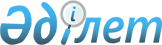 Ақсу аудандық мәслихатының 2012 жылғы 21 желтоқсандағы "Ақсу ауданының 2013-2015 жылдарға арналған аудандық бюджеті туралы" N 10-74 шешіміне өзгерістер енгізу туралы
					
			Күшін жойған
			
			
		
					Алматы облысы Ақсу аудандық мәслихатының 2013 жылғы 06 наруыздағы N 12-92 шешімі. Алматы облысының Әділет департаментімен 2013 жылы 18 наурызда N 2332 болып тіркелді. Күші жойылды - Алматы облысы Ақсу аудандық мәслихатының 2014 жылғы 10 ақпандағы N 27-174 шешімімен      Ескерту. Күші жойылды - Алматы облысы Ақсу аудандық мәслихатының 10.02.2014 жылғы N 27-174 шешімімен.

      РҚАО ескертпесі.

      Құжаттың мәтінінде түпнұсқасының пунктуациясы мен орфографиясы сақталған.



      Қазақстан Республикасының 2008 жылғы 4 желтоқсандағы "Қазақстан Республикасының Бюджет Кодексінің" 104-бабының 5-тармағы, 106-бабының 2-тармағының 4) тармақшасы, Қазақстан Республикасының 1998 жылғы 24 наурыздағы "Нормативтік құқықтық актілер туралы" Заңының 21-бабына, Қазақстан Республикасының 2001 жылғы 23 қаңтардағы "Қазақстан Республикасындағы жергілікті мемлекеттік басқару және өзін-өзі басқару" Заңының 6-бабы 1-тармағының 1) тармақшасына сәйкес Ақсу аудандық мәслихаты ШЕШІМ ҚАБЫЛДАДЫ:



      1. Ақсу аудандық мәслихатының 2012 жылғы 21 желтоқсандағы "Ақсу ауданының 2013-2015 жылдарға арналған аудандық бюджеті туралы" N 10-74 шешіміне (2012 жылғы 28 желтоқсандағы нормативтік құқықтық актілерді мемлекеттік тіркеу Тізілімінде 2263 нөмірімен енгізілген, 2013 жылғы 12 қаңтардағы N 2(9636) аудандық "Ақсу Өңірі" газетінде жарияланған) келесі өзгерістер енгізілсін:

      1-тармақтағы жолдар бойынша:



      1) "Кірістер" "3967158" саны "4078269" санына ауыстырылсын, оның ішінде:

      "трансферттер түсімдері" "3885798" саны "3996909" санына ауыстырылсын.



      2) "Шығындар" "3955158" саны "4075731" санына ауыстырылсын.



      3) "Таза бюджеттік кредиттеу" "25594" саны "25287" санына ауыстырылсын, оның ішінде:

      "бюджеттік кредиттерді өтеу" "2968" саны "3275" санына ауыстырылсын.



      5) "Бюджет тапшылығы (профицит)" "(-)25594" саны "(-)34749" санына ауыстырылсын.



      6) "Бюджет тапшылығын қаржыландыру (профицитін пайдалану)" "25594" саны "34749" санына ауыстырылсын, оның ішінде:

      "қарыздарды өтеу" "2968" саны "3275" санына ауыстырылсын.



      2. Көрсетілген шешімнің 1-қосымшасы осы шешімнің 1-қосымшасына сәйкес жаңа редакцияда баяндалсын.



      3. Осы шешімнің орындалуына бақылау жасау мәслихаттың экономикалық реформа, бюджет, тарифтік саясат, шағын және орта кәсіпкерлікті дамыту жөніндегі тұрақты комиссиясына жүктелсін.



      4. Осы шешім 2013 жылдың 1 қаңтарынан бастап қолданысқа енгізіледі.

 06 наурыз 2013 жыл       



Ақсу аудандық мәслихатының   

2013 жылғы 6 наурыздағы     

"Ақсу ауданының 2013-2015 жылдарға

арналған аудандық бюджеті туралы"

N 10-74 шешіміне өзгерістер енгізу

туралы N 12-92 шешімінің   

1-қосымшасы           Ақсу аудандық мәслихатының    

2012 жылғы 21 желтоқсандағы    

"Ақсу ауданының 2013-2015 жылдарға

арналған аудандық бюджеті туралы"

N 10-74 шешімімен бекітілген  

1-қосымшасы            

Ақсу ауданының 2013 жылға арналған аудандық бюджеті

Ақсу аудандық мәслихатының    

2013 жылғы 6 наурыздағы      

"Ақсу ауданының 2013-2015 жылдарға 

арналған аудандық бюджеті туралы" 

N 10-74 шешіміне өзгерістер енгізу 

туралы N 12-92 шешімінің     

2-қосымшасы            Ақсу аудандық мәслихатының    

2012 жылғы 21 желтоқсандағы    

"Ақсу ауданының 2013-2015 жылдарға

арналған аудандық бюджеті туралы"

N 10-74 шешімімен бекітілген  

4-қосымшасы              

2013 жылға арналған аудандық бюджетті атқару барысында

секвестрлеуге жатпайтын аудандық бюджеттік бағдарламалардың

тізбесі
					© 2012. Қазақстан Республикасы Әділет министрлігінің «Қазақстан Республикасының Заңнама және құқықтық ақпарат институты» ШЖҚ РМК
				Сессия төрағасы,

Мәслихат хатшысыКЕЛІСІЛДІ"Ақсу аудандық экономика

және бюджеттік жоспарлау

бөлімі" мемлекеттік

мекемесінің бастығыС. Серпербаев

 

 

 

 Жандосова Гүлнара ЖандосқызыСанатыСанатыСанатыСанатыСанатыСанатыСанатыСанатыСанатыСанатыСанатыСанатыСанатыСанатыСанатыСанатыСанатыСанатыСанатыСанатыСанатыСанатыСанатыСанатыСанатыСанатыСанатыСанатыСанатыСанатыСанатыСанатыСанатыСомасы

(мың тенге)Сомасы

(мың тенге)СыныпСыныпСыныпСыныпСыныпСыныпСыныпСыныпСыныпСыныпСыныпСыныпСыныпСыныпСыныпСыныпСыныпСыныпСыныпСыныпСыныпСыныпСыныпСыныпСыныпСыныпСыныпСыныпСыныпСыныпСыныпСыныпІшкі сыныпІшкі сыныпІшкі сыныпІшкі сыныпІшкі сыныпІшкі сыныпІшкі сыныпІшкі сыныпІшкі сыныпІшкі сыныпІшкі сыныпІшкі сыныпІшкі сыныпІшкі сыныпІшкі сыныпІшкі сыныпІшкі сыныпІшкі сыныпІшкі сыныпІшкі сыныпІшкі сыныпІшкі сыныпІшкі сыныпІшкі сыныпІшкі сыныпІшкі сыныпІшкі сыныпІшкі сыныпІшкі сыныпІшкі сыныпЕрекшелігі Ерекшелігі Ерекшелігі Ерекшелігі Ерекшелігі Ерекшелігі Ерекшелігі Ерекшелігі Ерекшелігі Ерекшелігі Ерекшелігі Ерекшелігі Ерекшелігі Ерекшелігі Ерекшелігі Ерекшелігі Ерекшелігі Ерекшелігі Ерекшелігі Ерекшелігі Ерекшелігі Ерекшелігі Ерекшелігі Ерекшелігі Ерекшелігі Ерекшелігі АтауыАтауыАтауыАтауыАтауыАтауыАтауыАтауыАтауыАтауыАтауыАтауыАтауыАтауыАтауыАтауыАтауыАтауыI.КірістерI.КірістерI.КірістерI.КірістерI.КірістерI.КірістерI.КірістерI.КірістерI.КірістерI.КірістерI.КірістерI.КірістерI.КірістерI.КірістерI.КірістерI.КірістерI.КірістерI.Кірістер407826940782691Салықтық түсімдерСалықтық түсімдерСалықтық түсімдерСалықтық түсімдерСалықтық түсімдерСалықтық түсімдерСалықтық түсімдерСалықтық түсімдерСалықтық түсімдерСалықтық түсімдерСалықтық түсімдерСалықтық түсімдерСалықтық түсімдерСалықтық түсімдерСалықтық түсімдерСалықтық түсімдерСалықтық түсімдерСалықтық түсімдер74740747400404Меншікке салынатын салықтарМеншікке салынатын салықтарМеншікке салынатын салықтарМеншікке салынатын салықтарМеншікке салынатын салықтарМеншікке салынатын салықтарМеншікке салынатын салықтарМеншікке салынатын салықтарМеншікке салынатын салықтарМеншікке салынатын салықтарМеншікке салынатын салықтарМеншікке салынатын салықтарМеншікке салынатын салықтарМеншікке салынатын салықтарМеншікке салынатын салықтарМеншікке салынатын салықтарМеншікке салынатын салықтарМеншікке салынатын салықтар65696656961111Мүлікке салынатын салықтарМүлікке салынатын салықтарМүлікке салынатын салықтарМүлікке салынатын салықтарМүлікке салынатын салықтарМүлікке салынатын салықтарМүлікке салынатын салықтарМүлікке салынатын салықтарМүлікке салынатын салықтарМүлікке салынатын салықтарМүлікке салынатын салықтарМүлікке салынатын салықтарМүлікке салынатын салықтарМүлікке салынатын салықтарМүлікке салынатын салықтарМүлікке салынатын салықтарМүлікке салынатын салықтарМүлікке салынатын салықтар28746287463333Жер салығыЖер салығыЖер салығыЖер салығыЖер салығыЖер салығыЖер салығыЖер салығыЖер салығыЖер салығыЖер салығыЖер салығыЖер салығыЖер салығыЖер салығыЖер салығыЖер салығыЖер салығы591459144444Көлiк құралдарына салынатын салықКөлiк құралдарына салынатын салықКөлiк құралдарына салынатын салықКөлiк құралдарына салынатын салықКөлiк құралдарына салынатын салықКөлiк құралдарына салынатын салықКөлiк құралдарына салынатын салықКөлiк құралдарына салынатын салықКөлiк құралдарына салынатын салықКөлiк құралдарына салынатын салықКөлiк құралдарына салынатын салықКөлiк құралдарына салынатын салықКөлiк құралдарына салынатын салықКөлiк құралдарына салынатын салықКөлiк құралдарына салынатын салықКөлiк құралдарына салынатын салықКөлiк құралдарына салынатын салықКөлiк құралдарына салынатын салық26236262365555Бірыңғай жер салығыБірыңғай жер салығыБірыңғай жер салығыБірыңғай жер салығыБірыңғай жер салығыБірыңғай жер салығыБірыңғай жер салығыБірыңғай жер салығыБірыңғай жер салығыБірыңғай жер салығыБірыңғай жер салығыБірыңғай жер салығыБірыңғай жер салығыБірыңғай жер салығыБірыңғай жер салығыБірыңғай жер салығыБірыңғай жер салығыБірыңғай жер салығы480048000505Тауарларға, жұмыстарға және қызметтерге

салынатын iшкi салықтарТауарларға, жұмыстарға және қызметтерге

салынатын iшкi салықтарТауарларға, жұмыстарға және қызметтерге

салынатын iшкi салықтарТауарларға, жұмыстарға және қызметтерге

салынатын iшкi салықтарТауарларға, жұмыстарға және қызметтерге

салынатын iшкi салықтарТауарларға, жұмыстарға және қызметтерге

салынатын iшкi салықтарТауарларға, жұмыстарға және қызметтерге

салынатын iшкi салықтарТауарларға, жұмыстарға және қызметтерге

салынатын iшкi салықтарТауарларға, жұмыстарға және қызметтерге

салынатын iшкi салықтарТауарларға, жұмыстарға және қызметтерге

салынатын iшкi салықтарТауарларға, жұмыстарға және қызметтерге

салынатын iшкi салықтарТауарларға, жұмыстарға және қызметтерге

салынатын iшкi салықтарТауарларға, жұмыстарға және қызметтерге

салынатын iшкi салықтарТауарларға, жұмыстарға және қызметтерге

салынатын iшкi салықтарТауарларға, жұмыстарға және қызметтерге

салынатын iшкi салықтарТауарларға, жұмыстарға және қызметтерге

салынатын iшкi салықтарТауарларға, жұмыстарға және қызметтерге

салынатын iшкi салықтарТауарларға, жұмыстарға және қызметтерге

салынатын iшкi салықтар535153512222АкциздерАкциздерАкциздерАкциздерАкциздерАкциздерАкциздерАкциздерАкциздерАкциздерАкциздерАкциздерАкциздерАкциздерАкциздерАкциздерАкциздерАкциздер6866863333Табиғи және басқа ресурстарды

пайдаланғаны үшiн түсетiн түсiмдерТабиғи және басқа ресурстарды

пайдаланғаны үшiн түсетiн түсiмдерТабиғи және басқа ресурстарды

пайдаланғаны үшiн түсетiн түсiмдерТабиғи және басқа ресурстарды

пайдаланғаны үшiн түсетiн түсiмдерТабиғи және басқа ресурстарды

пайдаланғаны үшiн түсетiн түсiмдерТабиғи және басқа ресурстарды

пайдаланғаны үшiн түсетiн түсiмдерТабиғи және басқа ресурстарды

пайдаланғаны үшiн түсетiн түсiмдерТабиғи және басқа ресурстарды

пайдаланғаны үшiн түсетiн түсiмдерТабиғи және басқа ресурстарды

пайдаланғаны үшiн түсетiн түсiмдерТабиғи және басқа ресурстарды

пайдаланғаны үшiн түсетiн түсiмдерТабиғи және басқа ресурстарды

пайдаланғаны үшiн түсетiн түсiмдерТабиғи және басқа ресурстарды

пайдаланғаны үшiн түсетiн түсiмдерТабиғи және басқа ресурстарды

пайдаланғаны үшiн түсетiн түсiмдерТабиғи және басқа ресурстарды

пайдаланғаны үшiн түсетiн түсiмдерТабиғи және басқа ресурстарды

пайдаланғаны үшiн түсетiн түсiмдерТабиғи және басқа ресурстарды

пайдаланғаны үшiн түсетiн түсiмдерТабиғи және басқа ресурстарды

пайдаланғаны үшiн түсетiн түсiмдерТабиғи және басқа ресурстарды

пайдаланғаны үшiн түсетiн түсiмдер72724444Кәсіпкерлік және кәсіби қызметті

жүргізгені үшін алынатын алымдарКәсіпкерлік және кәсіби қызметті

жүргізгені үшін алынатын алымдарКәсіпкерлік және кәсіби қызметті

жүргізгені үшін алынатын алымдарКәсіпкерлік және кәсіби қызметті

жүргізгені үшін алынатын алымдарКәсіпкерлік және кәсіби қызметті

жүргізгені үшін алынатын алымдарКәсіпкерлік және кәсіби қызметті

жүргізгені үшін алынатын алымдарКәсіпкерлік және кәсіби қызметті

жүргізгені үшін алынатын алымдарКәсіпкерлік және кәсіби қызметті

жүргізгені үшін алынатын алымдарКәсіпкерлік және кәсіби қызметті

жүргізгені үшін алынатын алымдарКәсіпкерлік және кәсіби қызметті

жүргізгені үшін алынатын алымдарКәсіпкерлік және кәсіби қызметті

жүргізгені үшін алынатын алымдарКәсіпкерлік және кәсіби қызметті

жүргізгені үшін алынатын алымдарКәсіпкерлік және кәсіби қызметті

жүргізгені үшін алынатын алымдарКәсіпкерлік және кәсіби қызметті

жүргізгені үшін алынатын алымдарКәсіпкерлік және кәсіби қызметті

жүргізгені үшін алынатын алымдарКәсіпкерлік және кәсіби қызметті

жүргізгені үшін алынатын алымдарКәсіпкерлік және кәсіби қызметті

жүргізгені үшін алынатын алымдарКәсіпкерлік және кәсіби қызметті

жүргізгені үшін алынатын алымдар459345930808Заңдық мәнді іс-әрекеттерді жасағаны

және (немесе) оған уәкілеттігі бар

мемлекеттік органдар немесе лауазымды

адамдар құжаттар бергені үшін алынатын

міндетті төлемдерЗаңдық мәнді іс-әрекеттерді жасағаны

және (немесе) оған уәкілеттігі бар

мемлекеттік органдар немесе лауазымды

адамдар құжаттар бергені үшін алынатын

міндетті төлемдерЗаңдық мәнді іс-әрекеттерді жасағаны

және (немесе) оған уәкілеттігі бар

мемлекеттік органдар немесе лауазымды

адамдар құжаттар бергені үшін алынатын

міндетті төлемдерЗаңдық мәнді іс-әрекеттерді жасағаны

және (немесе) оған уәкілеттігі бар

мемлекеттік органдар немесе лауазымды

адамдар құжаттар бергені үшін алынатын

міндетті төлемдерЗаңдық мәнді іс-әрекеттерді жасағаны

және (немесе) оған уәкілеттігі бар

мемлекеттік органдар немесе лауазымды

адамдар құжаттар бергені үшін алынатын

міндетті төлемдерЗаңдық мәнді іс-әрекеттерді жасағаны

және (немесе) оған уәкілеттігі бар

мемлекеттік органдар немесе лауазымды

адамдар құжаттар бергені үшін алынатын

міндетті төлемдерЗаңдық мәнді іс-әрекеттерді жасағаны

және (немесе) оған уәкілеттігі бар

мемлекеттік органдар немесе лауазымды

адамдар құжаттар бергені үшін алынатын

міндетті төлемдерЗаңдық мәнді іс-әрекеттерді жасағаны

және (немесе) оған уәкілеттігі бар

мемлекеттік органдар немесе лауазымды

адамдар құжаттар бергені үшін алынатын

міндетті төлемдерЗаңдық мәнді іс-әрекеттерді жасағаны

және (немесе) оған уәкілеттігі бар

мемлекеттік органдар немесе лауазымды

адамдар құжаттар бергені үшін алынатын

міндетті төлемдерЗаңдық мәнді іс-әрекеттерді жасағаны

және (немесе) оған уәкілеттігі бар

мемлекеттік органдар немесе лауазымды

адамдар құжаттар бергені үшін алынатын

міндетті төлемдерЗаңдық мәнді іс-әрекеттерді жасағаны

және (немесе) оған уәкілеттігі бар

мемлекеттік органдар немесе лауазымды

адамдар құжаттар бергені үшін алынатын

міндетті төлемдерЗаңдық мәнді іс-әрекеттерді жасағаны

және (немесе) оған уәкілеттігі бар

мемлекеттік органдар немесе лауазымды

адамдар құжаттар бергені үшін алынатын

міндетті төлемдерЗаңдық мәнді іс-әрекеттерді жасағаны

және (немесе) оған уәкілеттігі бар

мемлекеттік органдар немесе лауазымды

адамдар құжаттар бергені үшін алынатын

міндетті төлемдерЗаңдық мәнді іс-әрекеттерді жасағаны

және (немесе) оған уәкілеттігі бар

мемлекеттік органдар немесе лауазымды

адамдар құжаттар бергені үшін алынатын

міндетті төлемдерЗаңдық мәнді іс-әрекеттерді жасағаны

және (немесе) оған уәкілеттігі бар

мемлекеттік органдар немесе лауазымды

адамдар құжаттар бергені үшін алынатын

міндетті төлемдерЗаңдық мәнді іс-әрекеттерді жасағаны

және (немесе) оған уәкілеттігі бар

мемлекеттік органдар немесе лауазымды

адамдар құжаттар бергені үшін алынатын

міндетті төлемдерЗаңдық мәнді іс-әрекеттерді жасағаны

және (немесе) оған уәкілеттігі бар

мемлекеттік органдар немесе лауазымды

адамдар құжаттар бергені үшін алынатын

міндетті төлемдерЗаңдық мәнді іс-әрекеттерді жасағаны

және (немесе) оған уәкілеттігі бар

мемлекеттік органдар немесе лауазымды

адамдар құжаттар бергені үшін алынатын

міндетті төлемдер369336931111Мемлекеттік бажМемлекеттік бажМемлекеттік бажМемлекеттік бажМемлекеттік бажМемлекеттік бажМемлекеттік бажМемлекеттік бажМемлекеттік бажМемлекеттік бажМемлекеттік бажМемлекеттік бажМемлекеттік бажМемлекеттік бажМемлекеттік бажМемлекеттік бажМемлекеттік бажМемлекеттік баж369336932Салықтық емес түсімдерСалықтық емес түсімдерСалықтық емес түсімдерСалықтық емес түсімдерСалықтық емес түсімдерСалықтық емес түсімдерСалықтық емес түсімдерСалықтық емес түсімдерСалықтық емес түсімдерСалықтық емес түсімдерСалықтық емес түсімдерСалықтық емес түсімдерСалықтық емес түсімдерСалықтық емес түсімдерСалықтық емес түсімдерСалықтық емес түсімдерСалықтық емес түсімдерСалықтық емес түсімдер319031900101Мемлекеттік меншіктен түсетін кірістерМемлекеттік меншіктен түсетін кірістерМемлекеттік меншіктен түсетін кірістерМемлекеттік меншіктен түсетін кірістерМемлекеттік меншіктен түсетін кірістерМемлекеттік меншіктен түсетін кірістерМемлекеттік меншіктен түсетін кірістерМемлекеттік меншіктен түсетін кірістерМемлекеттік меншіктен түсетін кірістерМемлекеттік меншіктен түсетін кірістерМемлекеттік меншіктен түсетін кірістерМемлекеттік меншіктен түсетін кірістерМемлекеттік меншіктен түсетін кірістерМемлекеттік меншіктен түсетін кірістерМемлекеттік меншіктен түсетін кірістерМемлекеттік меншіктен түсетін кірістерМемлекеттік меншіктен түсетін кірістерМемлекеттік меншіктен түсетін кірістер1901905555Мемлекет меншігіндегі мүлікті жалға

беруден түсетін кірістерМемлекет меншігіндегі мүлікті жалға

беруден түсетін кірістерМемлекет меншігіндегі мүлікті жалға

беруден түсетін кірістерМемлекет меншігіндегі мүлікті жалға

беруден түсетін кірістерМемлекет меншігіндегі мүлікті жалға

беруден түсетін кірістерМемлекет меншігіндегі мүлікті жалға

беруден түсетін кірістерМемлекет меншігіндегі мүлікті жалға

беруден түсетін кірістерМемлекет меншігіндегі мүлікті жалға

беруден түсетін кірістерМемлекет меншігіндегі мүлікті жалға

беруден түсетін кірістерМемлекет меншігіндегі мүлікті жалға

беруден түсетін кірістерМемлекет меншігіндегі мүлікті жалға

беруден түсетін кірістерМемлекет меншігіндегі мүлікті жалға

беруден түсетін кірістерМемлекет меншігіндегі мүлікті жалға

беруден түсетін кірістерМемлекет меншігіндегі мүлікті жалға

беруден түсетін кірістерМемлекет меншігіндегі мүлікті жалға

беруден түсетін кірістерМемлекет меншігіндегі мүлікті жалға

беруден түсетін кірістерМемлекет меншігіндегі мүлікті жалға

беруден түсетін кірістерМемлекет меншігіндегі мүлікті жалға

беруден түсетін кірістер1901900606Басқа да салықтық емес түсiмдерБасқа да салықтық емес түсiмдерБасқа да салықтық емес түсiмдерБасқа да салықтық емес түсiмдерБасқа да салықтық емес түсiмдерБасқа да салықтық емес түсiмдерБасқа да салықтық емес түсiмдерБасқа да салықтық емес түсiмдерБасқа да салықтық емес түсiмдерБасқа да салықтық емес түсiмдерБасқа да салықтық емес түсiмдерБасқа да салықтық емес түсiмдерБасқа да салықтық емес түсiмдерБасқа да салықтық емес түсiмдерБасқа да салықтық емес түсiмдерБасқа да салықтық емес түсiмдерБасқа да салықтық емес түсiмдерБасқа да салықтық емес түсiмдер300030001111Басқа да салықтық емес түсiмдерБасқа да салықтық емес түсiмдерБасқа да салықтық емес түсiмдерБасқа да салықтық емес түсiмдерБасқа да салықтық емес түсiмдерБасқа да салықтық емес түсiмдерБасқа да салықтық емес түсiмдерБасқа да салықтық емес түсiмдерБасқа да салықтық емес түсiмдерБасқа да салықтық емес түсiмдерБасқа да салықтық емес түсiмдерБасқа да салықтық емес түсiмдерБасқа да салықтық емес түсiмдерБасқа да салықтық емес түсiмдерБасқа да салықтық емес түсiмдерБасқа да салықтық емес түсiмдерБасқа да салықтық емес түсiмдерБасқа да салықтық емес түсiмдер300030003Негізгі капиталды сатудан түсетін

түсімдерНегізгі капиталды сатудан түсетін

түсімдерНегізгі капиталды сатудан түсетін

түсімдерНегізгі капиталды сатудан түсетін

түсімдерНегізгі капиталды сатудан түсетін

түсімдерНегізгі капиталды сатудан түсетін

түсімдерНегізгі капиталды сатудан түсетін

түсімдерНегізгі капиталды сатудан түсетін

түсімдерНегізгі капиталды сатудан түсетін

түсімдерНегізгі капиталды сатудан түсетін

түсімдерНегізгі капиталды сатудан түсетін

түсімдерНегізгі капиталды сатудан түсетін

түсімдерНегізгі капиталды сатудан түсетін

түсімдерНегізгі капиталды сатудан түсетін

түсімдерНегізгі капиталды сатудан түсетін

түсімдерНегізгі капиталды сатудан түсетін

түсімдерНегізгі капиталды сатудан түсетін

түсімдерНегізгі капиталды сатудан түсетін

түсімдер343034300303Жердi және материалдық емес активтердi

сатуЖердi және материалдық емес активтердi

сатуЖердi және материалдық емес активтердi

сатуЖердi және материалдық емес активтердi

сатуЖердi және материалдық емес активтердi

сатуЖердi және материалдық емес активтердi

сатуЖердi және материалдық емес активтердi

сатуЖердi және материалдық емес активтердi

сатуЖердi және материалдық емес активтердi

сатуЖердi және материалдық емес активтердi

сатуЖердi және материалдық емес активтердi

сатуЖердi және материалдық емес активтердi

сатуЖердi және материалдық емес активтердi

сатуЖердi және материалдық емес активтердi

сатуЖердi және материалдық емес активтердi

сатуЖердi және материалдық емес активтердi

сатуЖердi және материалдық емес активтердi

сатуЖердi және материалдық емес активтердi

сату343034301111Жерді сатуЖерді сатуЖерді сатуЖерді сатуЖерді сатуЖерді сатуЖерді сатуЖерді сатуЖерді сатуЖерді сатуЖерді сатуЖерді сатуЖерді сатуЖерді сатуЖерді сатуЖерді сатуЖерді сатуЖерді сату300030002222Материалдық емес активтерді сату Материалдық емес активтерді сату Материалдық емес активтерді сату Материалдық емес активтерді сату Материалдық емес активтерді сату Материалдық емес активтерді сату Материалдық емес активтерді сату Материалдық емес активтерді сату Материалдық емес активтерді сату Материалдық емес активтерді сату Материалдық емес активтерді сату Материалдық емес активтерді сату Материалдық емес активтерді сату Материалдық емес активтерді сату Материалдық емес активтерді сату Материалдық емес активтерді сату Материалдық емес активтерді сату Материалдық емес активтерді сату 4304304Трансферттердің түсімдеріТрансферттердің түсімдеріТрансферттердің түсімдеріТрансферттердің түсімдеріТрансферттердің түсімдеріТрансферттердің түсімдеріТрансферттердің түсімдеріТрансферттердің түсімдеріТрансферттердің түсімдеріТрансферттердің түсімдеріТрансферттердің түсімдеріТрансферттердің түсімдеріТрансферттердің түсімдеріТрансферттердің түсімдеріТрансферттердің түсімдеріТрансферттердің түсімдеріТрансферттердің түсімдеріТрансферттердің түсімдері399690939969090202Мемлекеттік басқарудың жоғарғы тұрған

органдарынан түсетін трансферттерМемлекеттік басқарудың жоғарғы тұрған

органдарынан түсетін трансферттерМемлекеттік басқарудың жоғарғы тұрған

органдарынан түсетін трансферттерМемлекеттік басқарудың жоғарғы тұрған

органдарынан түсетін трансферттерМемлекеттік басқарудың жоғарғы тұрған

органдарынан түсетін трансферттерМемлекеттік басқарудың жоғарғы тұрған

органдарынан түсетін трансферттерМемлекеттік басқарудың жоғарғы тұрған

органдарынан түсетін трансферттерМемлекеттік басқарудың жоғарғы тұрған

органдарынан түсетін трансферттерМемлекеттік басқарудың жоғарғы тұрған

органдарынан түсетін трансферттерМемлекеттік басқарудың жоғарғы тұрған

органдарынан түсетін трансферттерМемлекеттік басқарудың жоғарғы тұрған

органдарынан түсетін трансферттерМемлекеттік басқарудың жоғарғы тұрған

органдарынан түсетін трансферттерМемлекеттік басқарудың жоғарғы тұрған

органдарынан түсетін трансферттерМемлекеттік басқарудың жоғарғы тұрған

органдарынан түсетін трансферттерМемлекеттік басқарудың жоғарғы тұрған

органдарынан түсетін трансферттерМемлекеттік басқарудың жоғарғы тұрған

органдарынан түсетін трансферттерМемлекеттік басқарудың жоғарғы тұрған

органдарынан түсетін трансферттерМемлекеттік басқарудың жоғарғы тұрған

органдарынан түсетін трансферттер399690939969092222Облыстық бюджеттен түсетін трансферттерОблыстық бюджеттен түсетін трансферттерОблыстық бюджеттен түсетін трансферттерОблыстық бюджеттен түсетін трансферттерОблыстық бюджеттен түсетін трансферттерОблыстық бюджеттен түсетін трансферттерОблыстық бюджеттен түсетін трансферттерОблыстық бюджеттен түсетін трансферттерОблыстық бюджеттен түсетін трансферттерОблыстық бюджеттен түсетін трансферттерОблыстық бюджеттен түсетін трансферттерОблыстық бюджеттен түсетін трансферттерОблыстық бюджеттен түсетін трансферттерОблыстық бюджеттен түсетін трансферттерОблыстық бюджеттен түсетін трансферттерОблыстық бюджеттен түсетін трансферттерОблыстық бюджеттен түсетін трансферттерОблыстық бюджеттен түсетін трансферттер39969093996909Функционалдық топФункционалдық топФункционалдық топФункционалдық топФункционалдық топФункционалдық топФункционалдық топФункционалдық топФункционалдық топФункционалдық топФункционалдық топФункционалдық топФункционалдық топФункционалдық топФункционалдық топФункционалдық топФункционалдық топФункционалдық топФункционалдық топФункционалдық топФункционалдық топФункционалдық топФункционалдық топФункционалдық топФункционалдық топФункционалдық топФункционалдық топФункционалдық топФункционалдық топФункционалдық топФункционалдық топФункционалдық топФункционалдық топФункционалдық топСомасы

(мың

тенге)Кіші функцияКіші функцияКіші функцияКіші функцияКіші функцияКіші функцияКіші функцияКіші функцияКіші функцияКіші функцияКіші функцияКіші функцияКіші функцияКіші функцияКіші функцияКіші функцияКіші функцияКіші функцияКіші функцияКіші функцияКіші функцияКіші функцияКіші функцияКіші функцияКіші функцияКіші функцияКіші функцияКіші функцияКіші функцияКіші функцияКіші функцияКіші функцияКіші функцияБюджеттік бағдарламалардың әкімшісіБюджеттік бағдарламалардың әкімшісіБюджеттік бағдарламалардың әкімшісіБюджеттік бағдарламалардың әкімшісіБюджеттік бағдарламалардың әкімшісіБюджеттік бағдарламалардың әкімшісіБюджеттік бағдарламалардың әкімшісіБюджеттік бағдарламалардың әкімшісіБюджеттік бағдарламалардың әкімшісіБюджеттік бағдарламалардың әкімшісіБюджеттік бағдарламалардың әкімшісіБюджеттік бағдарламалардың әкімшісіБюджеттік бағдарламалардың әкімшісіБюджеттік бағдарламалардың әкімшісіБюджеттік бағдарламалардың әкімшісіБюджеттік бағдарламалардың әкімшісіБюджеттік бағдарламалардың әкімшісіБюджеттік бағдарламалардың әкімшісіБюджеттік бағдарламалардың әкімшісіБюджеттік бағдарламалардың әкімшісіБюджеттік бағдарламалардың әкімшісіБюджеттік бағдарламалардың әкімшісіБюджеттік бағдарламалардың әкімшісіБюджеттік бағдарламалардың әкімшісіБюджеттік бағдарламалардың әкімшісіБюджеттік бағдарламалардың әкімшісіБюджеттік бағдарламалардың әкімшісіБюджеттік бағдарламалардың әкімшісіБюджеттік бағдарламалардың әкімшісіБюджеттік бағдарламалардың әкімшісіБюджеттік бағдарламалардың әкімшісіБағдарламаБағдарламаБағдарламаБағдарламаБағдарламаБағдарламаБағдарламаБағдарламаБағдарламаБағдарламаБағдарламаБағдарламаБағдарламаБағдарламаБағдарламаБағдарламаБағдарламаБағдарламаБағдарламаБағдарламаБағдарламаБағдарламаБағдарламаБағдарламаБағдарламаБағдарламаКіші бағдарламаКіші бағдарламаКіші бағдарламаКіші бағдарламаКіші бағдарламаКіші бағдарламаКіші бағдарламаКіші бағдарламаКіші бағдарламаКіші бағдарламаКіші бағдарламаКіші бағдарламаКіші бағдарламаКіші бағдарламаКіші бағдарламаКіші бағдарламаКіші бағдарламаАтауыАтауыАтауыАтауыАтауыАтауыАтауыАтауыАтауыАтауыАтауыАтауыII. ШығындарII. ШығындарII. ШығындарII. ШығындарII. ШығындарII. ШығындарII. ШығындарII. ШығындарII. ШығындарII. ШығындарII. ШығындарII. Шығындар40757311Жалпы сипаттағы мемлекеттiк

қызметтерЖалпы сипаттағы мемлекеттiк

қызметтерЖалпы сипаттағы мемлекеттiк

қызметтерЖалпы сипаттағы мемлекеттiк

қызметтерЖалпы сипаттағы мемлекеттiк

қызметтерЖалпы сипаттағы мемлекеттiк

қызметтерЖалпы сипаттағы мемлекеттiк

қызметтерЖалпы сипаттағы мемлекеттiк

қызметтерЖалпы сипаттағы мемлекеттiк

қызметтерЖалпы сипаттағы мемлекеттiк

қызметтерЖалпы сипаттағы мемлекеттiк

қызметтерЖалпы сипаттағы мемлекеттiк

қызметтер2804490101Мемлекеттiк басқарудың жалпы

функцияларын орындайтын өкiлдi,

атқарушы және басқа органдарМемлекеттiк басқарудың жалпы

функцияларын орындайтын өкiлдi,

атқарушы және басқа органдарМемлекеттiк басқарудың жалпы

функцияларын орындайтын өкiлдi,

атқарушы және басқа органдарМемлекеттiк басқарудың жалпы

функцияларын орындайтын өкiлдi,

атқарушы және басқа органдарМемлекеттiк басқарудың жалпы

функцияларын орындайтын өкiлдi,

атқарушы және басқа органдарМемлекеттiк басқарудың жалпы

функцияларын орындайтын өкiлдi,

атқарушы және басқа органдарМемлекеттiк басқарудың жалпы

функцияларын орындайтын өкiлдi,

атқарушы және басқа органдарМемлекеттiк басқарудың жалпы

функцияларын орындайтын өкiлдi,

атқарушы және басқа органдарМемлекеттiк басқарудың жалпы

функцияларын орындайтын өкiлдi,

атқарушы және басқа органдарМемлекеттiк басқарудың жалпы

функцияларын орындайтын өкiлдi,

атқарушы және басқа органдарМемлекеттiк басқарудың жалпы

функцияларын орындайтын өкiлдi,

атқарушы және басқа органдарМемлекеттiк басқарудың жалпы

функцияларын орындайтын өкiлдi,

атқарушы және басқа органдар249062112112112112112Аудан (облыстық маңызы бар қала)

мәслихатының аппаратыАудан (облыстық маңызы бар қала)

мәслихатының аппаратыАудан (облыстық маңызы бар қала)

мәслихатының аппаратыАудан (облыстық маңызы бар қала)

мәслихатының аппаратыАудан (облыстық маңызы бар қала)

мәслихатының аппаратыАудан (облыстық маңызы бар қала)

мәслихатының аппаратыАудан (облыстық маңызы бар қала)

мәслихатының аппаратыАудан (облыстық маңызы бар қала)

мәслихатының аппаратыАудан (облыстық маңызы бар қала)

мәслихатының аппаратыАудан (облыстық маңызы бар қала)

мәслихатының аппаратыАудан (облыстық маңызы бар қала)

мәслихатының аппаратыАудан (облыстық маңызы бар қала)

мәслихатының аппараты13926001001001001001001001001001Аудан (облыстық маңызы бар қала)

мәслихатының қызметін қамтамасыз

ету жөніндегі қызметтерАудан (облыстық маңызы бар қала)

мәслихатының қызметін қамтамасыз

ету жөніндегі қызметтерАудан (облыстық маңызы бар қала)

мәслихатының қызметін қамтамасыз

ету жөніндегі қызметтерАудан (облыстық маңызы бар қала)

мәслихатының қызметін қамтамасыз

ету жөніндегі қызметтерАудан (облыстық маңызы бар қала)

мәслихатының қызметін қамтамасыз

ету жөніндегі қызметтерАудан (облыстық маңызы бар қала)

мәслихатының қызметін қамтамасыз

ету жөніндегі қызметтерАудан (облыстық маңызы бар қала)

мәслихатының қызметін қамтамасыз

ету жөніндегі қызметтерАудан (облыстық маңызы бар қала)

мәслихатының қызметін қамтамасыз

ету жөніндегі қызметтерАудан (облыстық маңызы бар қала)

мәслихатының қызметін қамтамасыз

ету жөніндегі қызметтерАудан (облыстық маңызы бар қала)

мәслихатының қызметін қамтамасыз

ету жөніндегі қызметтерАудан (облыстық маңызы бар қала)

мәслихатының қызметін қамтамасыз

ету жөніндегі қызметтерАудан (облыстық маңызы бар қала)

мәслихатының қызметін қамтамасыз

ету жөніндегі қызметтер13926122122122122122Аудан (облыстық маңызы бар қала)

әкімінің аппаратыАудан (облыстық маңызы бар қала)

әкімінің аппаратыАудан (облыстық маңызы бар қала)

әкімінің аппаратыАудан (облыстық маңызы бар қала)

әкімінің аппаратыАудан (облыстық маңызы бар қала)

әкімінің аппаратыАудан (облыстық маңызы бар қала)

әкімінің аппаратыАудан (облыстық маңызы бар қала)

әкімінің аппаратыАудан (облыстық маңызы бар қала)

әкімінің аппаратыАудан (облыстық маңызы бар қала)

әкімінің аппаратыАудан (облыстық маңызы бар қала)

әкімінің аппаратыАудан (облыстық маңызы бар қала)

әкімінің аппаратыАудан (облыстық маңызы бар қала)

әкімінің аппараты60826001001001001001001001001001Аудан (облыстық маңызы бар қала)

әкімінің қызметін қамтамасыз ету

жөніндегі қызметтерАудан (облыстық маңызы бар қала)

әкімінің қызметін қамтамасыз ету

жөніндегі қызметтерАудан (облыстық маңызы бар қала)

әкімінің қызметін қамтамасыз ету

жөніндегі қызметтерАудан (облыстық маңызы бар қала)

әкімінің қызметін қамтамасыз ету

жөніндегі қызметтерАудан (облыстық маңызы бар қала)

әкімінің қызметін қамтамасыз ету

жөніндегі қызметтерАудан (облыстық маңызы бар қала)

әкімінің қызметін қамтамасыз ету

жөніндегі қызметтерАудан (облыстық маңызы бар қала)

әкімінің қызметін қамтамасыз ету

жөніндегі қызметтерАудан (облыстық маңызы бар қала)

әкімінің қызметін қамтамасыз ету

жөніндегі қызметтерАудан (облыстық маңызы бар қала)

әкімінің қызметін қамтамасыз ету

жөніндегі қызметтерАудан (облыстық маңызы бар қала)

әкімінің қызметін қамтамасыз ету

жөніндегі қызметтерАудан (облыстық маңызы бар қала)

әкімінің қызметін қамтамасыз ету

жөніндегі қызметтерАудан (облыстық маңызы бар қала)

әкімінің қызметін қамтамасыз ету

жөніндегі қызметтер57546003003003003003003003003003Мемлекеттік органның күрделі

шығыстарыМемлекеттік органның күрделі

шығыстарыМемлекеттік органның күрделі

шығыстарыМемлекеттік органның күрделі

шығыстарыМемлекеттік органның күрделі

шығыстарыМемлекеттік органның күрделі

шығыстарыМемлекеттік органның күрделі

шығыстарыМемлекеттік органның күрделі

шығыстарыМемлекеттік органның күрделі

шығыстарыМемлекеттік органның күрделі

шығыстарыМемлекеттік органның күрделі

шығыстарыМемлекеттік органның күрделі

шығыстары3280123123123123123Қаладағы аудан, аудандық маңызы бар

қала, кент, ауыл (село), ауылдық

(селолық) округ әкімінің аппаратыҚаладағы аудан, аудандық маңызы бар

қала, кент, ауыл (село), ауылдық

(селолық) округ әкімінің аппаратыҚаладағы аудан, аудандық маңызы бар

қала, кент, ауыл (село), ауылдық

(селолық) округ әкімінің аппаратыҚаладағы аудан, аудандық маңызы бар

қала, кент, ауыл (село), ауылдық

(селолық) округ әкімінің аппаратыҚаладағы аудан, аудандық маңызы бар

қала, кент, ауыл (село), ауылдық

(селолық) округ әкімінің аппаратыҚаладағы аудан, аудандық маңызы бар

қала, кент, ауыл (село), ауылдық

(селолық) округ әкімінің аппаратыҚаладағы аудан, аудандық маңызы бар

қала, кент, ауыл (село), ауылдық

(селолық) округ әкімінің аппаратыҚаладағы аудан, аудандық маңызы бар

қала, кент, ауыл (село), ауылдық

(селолық) округ әкімінің аппаратыҚаладағы аудан, аудандық маңызы бар

қала, кент, ауыл (село), ауылдық

(селолық) округ әкімінің аппаратыҚаладағы аудан, аудандық маңызы бар

қала, кент, ауыл (село), ауылдық

(селолық) округ әкімінің аппаратыҚаладағы аудан, аудандық маңызы бар

қала, кент, ауыл (село), ауылдық

(селолық) округ әкімінің аппаратыҚаладағы аудан, аудандық маңызы бар

қала, кент, ауыл (село), ауылдық

(селолық) округ әкімінің аппараты174310001001001001001001001001001Қаладағы аудан, аудандық маңызы бар

қаланың, кент, ауыл (село), ауылдық

(селолық) округ әкімінің қызметін

қамтамасыз ету жөніндегі қызметтерҚаладағы аудан, аудандық маңызы бар

қаланың, кент, ауыл (село), ауылдық

(селолық) округ әкімінің қызметін

қамтамасыз ету жөніндегі қызметтерҚаладағы аудан, аудандық маңызы бар

қаланың, кент, ауыл (село), ауылдық

(селолық) округ әкімінің қызметін

қамтамасыз ету жөніндегі қызметтерҚаладағы аудан, аудандық маңызы бар

қаланың, кент, ауыл (село), ауылдық

(селолық) округ әкімінің қызметін

қамтамасыз ету жөніндегі қызметтерҚаладағы аудан, аудандық маңызы бар

қаланың, кент, ауыл (село), ауылдық

(селолық) округ әкімінің қызметін

қамтамасыз ету жөніндегі қызметтерҚаладағы аудан, аудандық маңызы бар

қаланың, кент, ауыл (село), ауылдық

(селолық) округ әкімінің қызметін

қамтамасыз ету жөніндегі қызметтерҚаладағы аудан, аудандық маңызы бар

қаланың, кент, ауыл (село), ауылдық

(селолық) округ әкімінің қызметін

қамтамасыз ету жөніндегі қызметтерҚаладағы аудан, аудандық маңызы бар

қаланың, кент, ауыл (село), ауылдық

(селолық) округ әкімінің қызметін

қамтамасыз ету жөніндегі қызметтерҚаладағы аудан, аудандық маңызы бар

қаланың, кент, ауыл (село), ауылдық

(селолық) округ әкімінің қызметін

қамтамасыз ету жөніндегі қызметтерҚаладағы аудан, аудандық маңызы бар

қаланың, кент, ауыл (село), ауылдық

(селолық) округ әкімінің қызметін

қамтамасыз ету жөніндегі қызметтерҚаладағы аудан, аудандық маңызы бар

қаланың, кент, ауыл (село), ауылдық

(селолық) округ әкімінің қызметін

қамтамасыз ету жөніндегі қызметтерҚаладағы аудан, аудандық маңызы бар

қаланың, кент, ауыл (село), ауылдық

(селолық) округ әкімінің қызметін

қамтамасыз ету жөніндегі қызметтер1743100202Қаржылық қызметҚаржылық қызметҚаржылық қызметҚаржылық қызметҚаржылық қызметҚаржылық қызметҚаржылық қызметҚаржылық қызметҚаржылық қызметҚаржылық қызметҚаржылық қызметҚаржылық қызмет20429452452452452452Ауданның (облыстық маңызы бар

қаланың) қаржы бөліміАуданның (облыстық маңызы бар

қаланың) қаржы бөліміАуданның (облыстық маңызы бар

қаланың) қаржы бөліміАуданның (облыстық маңызы бар

қаланың) қаржы бөліміАуданның (облыстық маңызы бар

қаланың) қаржы бөліміАуданның (облыстық маңызы бар

қаланың) қаржы бөліміАуданның (облыстық маңызы бар

қаланың) қаржы бөліміАуданның (облыстық маңызы бар

қаланың) қаржы бөліміАуданның (облыстық маңызы бар

қаланың) қаржы бөліміАуданның (облыстық маңызы бар

қаланың) қаржы бөліміАуданның (облыстық маңызы бар

қаланың) қаржы бөліміАуданның (облыстық маңызы бар

қаланың) қаржы бөлімі20429001001001001001001001001001Ауданның (облыстық маңызы бар

қаланың) бюджетін орындау және

ауданның (облыстық маңызы бар

қаланың) коммуналдық меншігін

басқару саласындағы мемлекеттік

саясатты іске асыру жөніндегі

қызметтерАуданның (облыстық маңызы бар

қаланың) бюджетін орындау және

ауданның (облыстық маңызы бар

қаланың) коммуналдық меншігін

басқару саласындағы мемлекеттік

саясатты іске асыру жөніндегі

қызметтерАуданның (облыстық маңызы бар

қаланың) бюджетін орындау және

ауданның (облыстық маңызы бар

қаланың) коммуналдық меншігін

басқару саласындағы мемлекеттік

саясатты іске асыру жөніндегі

қызметтерАуданның (облыстық маңызы бар

қаланың) бюджетін орындау және

ауданның (облыстық маңызы бар

қаланың) коммуналдық меншігін

басқару саласындағы мемлекеттік

саясатты іске асыру жөніндегі

қызметтерАуданның (облыстық маңызы бар

қаланың) бюджетін орындау және

ауданның (облыстық маңызы бар

қаланың) коммуналдық меншігін

басқару саласындағы мемлекеттік

саясатты іске асыру жөніндегі

қызметтерАуданның (облыстық маңызы бар

қаланың) бюджетін орындау және

ауданның (облыстық маңызы бар

қаланың) коммуналдық меншігін

басқару саласындағы мемлекеттік

саясатты іске асыру жөніндегі

қызметтерАуданның (облыстық маңызы бар

қаланың) бюджетін орындау және

ауданның (облыстық маңызы бар

қаланың) коммуналдық меншігін

басқару саласындағы мемлекеттік

саясатты іске асыру жөніндегі

қызметтерАуданның (облыстық маңызы бар

қаланың) бюджетін орындау және

ауданның (облыстық маңызы бар

қаланың) коммуналдық меншігін

басқару саласындағы мемлекеттік

саясатты іске асыру жөніндегі

қызметтерАуданның (облыстық маңызы бар

қаланың) бюджетін орындау және

ауданның (облыстық маңызы бар

қаланың) коммуналдық меншігін

басқару саласындағы мемлекеттік

саясатты іске асыру жөніндегі

қызметтерАуданның (облыстық маңызы бар

қаланың) бюджетін орындау және

ауданның (облыстық маңызы бар

қаланың) коммуналдық меншігін

басқару саласындағы мемлекеттік

саясатты іске асыру жөніндегі

қызметтерАуданның (облыстық маңызы бар

қаланың) бюджетін орындау және

ауданның (облыстық маңызы бар

қаланың) коммуналдық меншігін

басқару саласындағы мемлекеттік

саясатты іске асыру жөніндегі

қызметтерАуданның (облыстық маңызы бар

қаланың) бюджетін орындау және

ауданның (облыстық маңызы бар

қаланың) коммуналдық меншігін

басқару саласындағы мемлекеттік

саясатты іске асыру жөніндегі

қызметтер10448003003003003003003003003003Салық салу мақсатында мүлікті

бағалауды жүргізуСалық салу мақсатында мүлікті

бағалауды жүргізуСалық салу мақсатында мүлікті

бағалауды жүргізуСалық салу мақсатында мүлікті

бағалауды жүргізуСалық салу мақсатында мүлікті

бағалауды жүргізуСалық салу мақсатында мүлікті

бағалауды жүргізуСалық салу мақсатында мүлікті

бағалауды жүргізуСалық салу мақсатында мүлікті

бағалауды жүргізуСалық салу мақсатында мүлікті

бағалауды жүргізуСалық салу мақсатында мүлікті

бағалауды жүргізуСалық салу мақсатында мүлікті

бағалауды жүргізуСалық салу мақсатында мүлікті

бағалауды жүргізу413010010010010010010010010010Жекешелендіру, коммуналдық меншікті

басқару, жекешелендіруден кейінгі

қызмет және осыған байланысты

дауларды реттеуЖекешелендіру, коммуналдық меншікті

басқару, жекешелендіруден кейінгі

қызмет және осыған байланысты

дауларды реттеуЖекешелендіру, коммуналдық меншікті

басқару, жекешелендіруден кейінгі

қызмет және осыған байланысты

дауларды реттеуЖекешелендіру, коммуналдық меншікті

басқару, жекешелендіруден кейінгі

қызмет және осыған байланысты

дауларды реттеуЖекешелендіру, коммуналдық меншікті

басқару, жекешелендіруден кейінгі

қызмет және осыған байланысты

дауларды реттеуЖекешелендіру, коммуналдық меншікті

басқару, жекешелендіруден кейінгі

қызмет және осыған байланысты

дауларды реттеуЖекешелендіру, коммуналдық меншікті

басқару, жекешелендіруден кейінгі

қызмет және осыған байланысты

дауларды реттеуЖекешелендіру, коммуналдық меншікті

басқару, жекешелендіруден кейінгі

қызмет және осыған байланысты

дауларды реттеуЖекешелендіру, коммуналдық меншікті

басқару, жекешелендіруден кейінгі

қызмет және осыған байланысты

дауларды реттеуЖекешелендіру, коммуналдық меншікті

басқару, жекешелендіруден кейінгі

қызмет және осыған байланысты

дауларды реттеуЖекешелендіру, коммуналдық меншікті

басқару, жекешелендіруден кейінгі

қызмет және осыған байланысты

дауларды реттеуЖекешелендіру, коммуналдық меншікті

басқару, жекешелендіруден кейінгі

қызмет және осыған байланысты

дауларды реттеу568028028028028028028028028028Коммуналдық меншікке мүлікті сатып

алуКоммуналдық меншікке мүлікті сатып

алуКоммуналдық меншікке мүлікті сатып

алуКоммуналдық меншікке мүлікті сатып

алуКоммуналдық меншікке мүлікті сатып

алуКоммуналдық меншікке мүлікті сатып

алуКоммуналдық меншікке мүлікті сатып

алуКоммуналдық меншікке мүлікті сатып

алуКоммуналдық меншікке мүлікті сатып

алуКоммуналдық меншікке мүлікті сатып

алуКоммуналдық меншікке мүлікті сатып

алуКоммуналдық меншікке мүлікті сатып

алу90000505Жоспарлау және статистикалық қызметЖоспарлау және статистикалық қызметЖоспарлау және статистикалық қызметЖоспарлау және статистикалық қызметЖоспарлау және статистикалық қызметЖоспарлау және статистикалық қызметЖоспарлау және статистикалық қызметЖоспарлау және статистикалық қызметЖоспарлау және статистикалық қызметЖоспарлау және статистикалық қызметЖоспарлау және статистикалық қызметЖоспарлау және статистикалық қызмет10958453453453453453Ауданның (облыстық маңызы бар

қаланың) экономика және бюджеттік

жоспарлау бөліміАуданның (облыстық маңызы бар

қаланың) экономика және бюджеттік

жоспарлау бөліміАуданның (облыстық маңызы бар

қаланың) экономика және бюджеттік

жоспарлау бөліміАуданның (облыстық маңызы бар

қаланың) экономика және бюджеттік

жоспарлау бөліміАуданның (облыстық маңызы бар

қаланың) экономика және бюджеттік

жоспарлау бөліміАуданның (облыстық маңызы бар

қаланың) экономика және бюджеттік

жоспарлау бөліміАуданның (облыстық маңызы бар

қаланың) экономика және бюджеттік

жоспарлау бөліміАуданның (облыстық маңызы бар

қаланың) экономика және бюджеттік

жоспарлау бөліміАуданның (облыстық маңызы бар

қаланың) экономика және бюджеттік

жоспарлау бөліміАуданның (облыстық маңызы бар

қаланың) экономика және бюджеттік

жоспарлау бөліміАуданның (облыстық маңызы бар

қаланың) экономика және бюджеттік

жоспарлау бөліміАуданның (облыстық маңызы бар

қаланың) экономика және бюджеттік

жоспарлау бөлімі10958001001001001001001001001001Экономикалық саясатты, мемлекеттік

жоспарлау жүйесін қалыптастыру мен

дамыту және ауданды

(облыстық маңызы бар қаланы) басқару

саласындағы мемлекеттік саясатты

іске асыру жөніндегі қызметтерЭкономикалық саясатты, мемлекеттік

жоспарлау жүйесін қалыптастыру мен

дамыту және ауданды

(облыстық маңызы бар қаланы) басқару

саласындағы мемлекеттік саясатты

іске асыру жөніндегі қызметтерЭкономикалық саясатты, мемлекеттік

жоспарлау жүйесін қалыптастыру мен

дамыту және ауданды

(облыстық маңызы бар қаланы) басқару

саласындағы мемлекеттік саясатты

іске асыру жөніндегі қызметтерЭкономикалық саясатты, мемлекеттік

жоспарлау жүйесін қалыптастыру мен

дамыту және ауданды

(облыстық маңызы бар қаланы) басқару

саласындағы мемлекеттік саясатты

іске асыру жөніндегі қызметтерЭкономикалық саясатты, мемлекеттік

жоспарлау жүйесін қалыптастыру мен

дамыту және ауданды

(облыстық маңызы бар қаланы) басқару

саласындағы мемлекеттік саясатты

іске асыру жөніндегі қызметтерЭкономикалық саясатты, мемлекеттік

жоспарлау жүйесін қалыптастыру мен

дамыту және ауданды

(облыстық маңызы бар қаланы) басқару

саласындағы мемлекеттік саясатты

іске асыру жөніндегі қызметтерЭкономикалық саясатты, мемлекеттік

жоспарлау жүйесін қалыптастыру мен

дамыту және ауданды

(облыстық маңызы бар қаланы) басқару

саласындағы мемлекеттік саясатты

іске асыру жөніндегі қызметтерЭкономикалық саясатты, мемлекеттік

жоспарлау жүйесін қалыптастыру мен

дамыту және ауданды

(облыстық маңызы бар қаланы) басқару

саласындағы мемлекеттік саясатты

іске асыру жөніндегі қызметтерЭкономикалық саясатты, мемлекеттік

жоспарлау жүйесін қалыптастыру мен

дамыту және ауданды

(облыстық маңызы бар қаланы) басқару

саласындағы мемлекеттік саясатты

іске асыру жөніндегі қызметтерЭкономикалық саясатты, мемлекеттік

жоспарлау жүйесін қалыптастыру мен

дамыту және ауданды

(облыстық маңызы бар қаланы) басқару

саласындағы мемлекеттік саясатты

іске асыру жөніндегі қызметтерЭкономикалық саясатты, мемлекеттік

жоспарлау жүйесін қалыптастыру мен

дамыту және ауданды

(облыстық маңызы бар қаланы) басқару

саласындағы мемлекеттік саясатты

іске асыру жөніндегі қызметтерЭкономикалық саясатты, мемлекеттік

жоспарлау жүйесін қалыптастыру мен

дамыту және ауданды

(облыстық маңызы бар қаланы) басқару

саласындағы мемлекеттік саясатты

іске асыру жөніндегі қызметтер109582ҚорғанысҚорғанысҚорғанысҚорғанысҚорғанысҚорғанысҚорғанысҚорғанысҚорғанысҚорғанысҚорғанысҚорғаныс1256430101Әскери мұқтаждарӘскери мұқтаждарӘскери мұқтаждарӘскери мұқтаждарӘскери мұқтаждарӘскери мұқтаждарӘскери мұқтаждарӘскери мұқтаждарӘскери мұқтаждарӘскери мұқтаждарӘскери мұқтаждарӘскери мұқтаждар1546122122122122122Аудан (облыстық маңызы бар қала)

әкімінің аппаратыАудан (облыстық маңызы бар қала)

әкімінің аппаратыАудан (облыстық маңызы бар қала)

әкімінің аппаратыАудан (облыстық маңызы бар қала)

әкімінің аппаратыАудан (облыстық маңызы бар қала)

әкімінің аппаратыАудан (облыстық маңызы бар қала)

әкімінің аппаратыАудан (облыстық маңызы бар қала)

әкімінің аппаратыАудан (облыстық маңызы бар қала)

әкімінің аппаратыАудан (облыстық маңызы бар қала)

әкімінің аппаратыАудан (облыстық маңызы бар қала)

әкімінің аппаратыАудан (облыстық маңызы бар қала)

әкімінің аппаратыАудан (облыстық маңызы бар қала)

әкімінің аппараты1546005005005005005005005005005Жалпыға бірдей әскери міндетті

атқару шеңберіндегі іс-шараларЖалпыға бірдей әскери міндетті

атқару шеңберіндегі іс-шараларЖалпыға бірдей әскери міндетті

атқару шеңберіндегі іс-шараларЖалпыға бірдей әскери міндетті

атқару шеңберіндегі іс-шараларЖалпыға бірдей әскери міндетті

атқару шеңберіндегі іс-шараларЖалпыға бірдей әскери міндетті

атқару шеңберіндегі іс-шараларЖалпыға бірдей әскери міндетті

атқару шеңберіндегі іс-шараларЖалпыға бірдей әскери міндетті

атқару шеңберіндегі іс-шараларЖалпыға бірдей әскери міндетті

атқару шеңберіндегі іс-шараларЖалпыға бірдей әскери міндетті

атқару шеңберіндегі іс-шараларЖалпыға бірдей әскери міндетті

атқару шеңберіндегі іс-шараларЖалпыға бірдей әскери міндетті

атқару шеңберіндегі іс-шаралар15460202Төтенше жағдайлар жөнiндегi

жұмыстарды ұйымдастыруТөтенше жағдайлар жөнiндегi

жұмыстарды ұйымдастыруТөтенше жағдайлар жөнiндегi

жұмыстарды ұйымдастыруТөтенше жағдайлар жөнiндегi

жұмыстарды ұйымдастыруТөтенше жағдайлар жөнiндегi

жұмыстарды ұйымдастыруТөтенше жағдайлар жөнiндегi

жұмыстарды ұйымдастыруТөтенше жағдайлар жөнiндегi

жұмыстарды ұйымдастыруТөтенше жағдайлар жөнiндегi

жұмыстарды ұйымдастыруТөтенше жағдайлар жөнiндегi

жұмыстарды ұйымдастыруТөтенше жағдайлар жөнiндегi

жұмыстарды ұйымдастыруТөтенше жағдайлар жөнiндегi

жұмыстарды ұйымдастыруТөтенше жағдайлар жөнiндегi

жұмыстарды ұйымдастыру124097122122122122122Аудан (облыстық маңызы бар қала) әкімінің аппаратыАудан (облыстық маңызы бар қала) әкімінің аппаратыАудан (облыстық маңызы бар қала) әкімінің аппаратыАудан (облыстық маңызы бар қала) әкімінің аппаратыАудан (облыстық маңызы бар қала) әкімінің аппаратыАудан (облыстық маңызы бар қала) әкімінің аппаратыАудан (облыстық маңызы бар қала) әкімінің аппаратыАудан (облыстық маңызы бар қала) әкімінің аппаратыАудан (облыстық маңызы бар қала) әкімінің аппаратыАудан (облыстық маңызы бар қала) әкімінің аппаратыАудан (облыстық маңызы бар қала) әкімінің аппаратыАудан (облыстық маңызы бар қала) әкімінің аппараты124097006006006006006006006006006Аудан (облыстық маңызы бар қала)

ауқымындағы төтенше жағдайлардың

алдын алу және оларды жоюАудан (облыстық маңызы бар қала)

ауқымындағы төтенше жағдайлардың

алдын алу және оларды жоюАудан (облыстық маңызы бар қала)

ауқымындағы төтенше жағдайлардың

алдын алу және оларды жоюАудан (облыстық маңызы бар қала)

ауқымындағы төтенше жағдайлардың

алдын алу және оларды жоюАудан (облыстық маңызы бар қала)

ауқымындағы төтенше жағдайлардың

алдын алу және оларды жоюАудан (облыстық маңызы бар қала)

ауқымындағы төтенше жағдайлардың

алдын алу және оларды жоюАудан (облыстық маңызы бар қала)

ауқымындағы төтенше жағдайлардың

алдын алу және оларды жоюАудан (облыстық маңызы бар қала)

ауқымындағы төтенше жағдайлардың

алдын алу және оларды жоюАудан (облыстық маңызы бар қала)

ауқымындағы төтенше жағдайлардың

алдын алу және оларды жоюАудан (облыстық маңызы бар қала)

ауқымындағы төтенше жағдайлардың

алдын алу және оларды жоюАудан (облыстық маңызы бар қала)

ауқымындағы төтенше жағдайлардың

алдын алу және оларды жоюАудан (облыстық маңызы бар қала)

ауқымындағы төтенше жағдайлардың

алдын алу және оларды жою123200007007007007007007007007007Аудандық (қалалық) ауқымдағы дала

өрттерінің, сондай-ақ мемлекеттік

өртке қарсы қызмет органдары

құрылмаған елдi мекендерде

өрттердің алдын алу және оларды

сөндіру жөніндегі іс-шараларАудандық (қалалық) ауқымдағы дала

өрттерінің, сондай-ақ мемлекеттік

өртке қарсы қызмет органдары

құрылмаған елдi мекендерде

өрттердің алдын алу және оларды

сөндіру жөніндегі іс-шараларАудандық (қалалық) ауқымдағы дала

өрттерінің, сондай-ақ мемлекеттік

өртке қарсы қызмет органдары

құрылмаған елдi мекендерде

өрттердің алдын алу және оларды

сөндіру жөніндегі іс-шараларАудандық (қалалық) ауқымдағы дала

өрттерінің, сондай-ақ мемлекеттік

өртке қарсы қызмет органдары

құрылмаған елдi мекендерде

өрттердің алдын алу және оларды

сөндіру жөніндегі іс-шараларАудандық (қалалық) ауқымдағы дала

өрттерінің, сондай-ақ мемлекеттік

өртке қарсы қызмет органдары

құрылмаған елдi мекендерде

өрттердің алдын алу және оларды

сөндіру жөніндегі іс-шараларАудандық (қалалық) ауқымдағы дала

өрттерінің, сондай-ақ мемлекеттік

өртке қарсы қызмет органдары

құрылмаған елдi мекендерде

өрттердің алдын алу және оларды

сөндіру жөніндегі іс-шараларАудандық (қалалық) ауқымдағы дала

өрттерінің, сондай-ақ мемлекеттік

өртке қарсы қызмет органдары

құрылмаған елдi мекендерде

өрттердің алдын алу және оларды

сөндіру жөніндегі іс-шараларАудандық (қалалық) ауқымдағы дала

өрттерінің, сондай-ақ мемлекеттік

өртке қарсы қызмет органдары

құрылмаған елдi мекендерде

өрттердің алдын алу және оларды

сөндіру жөніндегі іс-шараларАудандық (қалалық) ауқымдағы дала

өрттерінің, сондай-ақ мемлекеттік

өртке қарсы қызмет органдары

құрылмаған елдi мекендерде

өрттердің алдын алу және оларды

сөндіру жөніндегі іс-шараларАудандық (қалалық) ауқымдағы дала

өрттерінің, сондай-ақ мемлекеттік

өртке қарсы қызмет органдары

құрылмаған елдi мекендерде

өрттердің алдын алу және оларды

сөндіру жөніндегі іс-шараларАудандық (қалалық) ауқымдағы дала

өрттерінің, сондай-ақ мемлекеттік

өртке қарсы қызмет органдары

құрылмаған елдi мекендерде

өрттердің алдын алу және оларды

сөндіру жөніндегі іс-шараларАудандық (қалалық) ауқымдағы дала

өрттерінің, сондай-ақ мемлекеттік

өртке қарсы қызмет органдары

құрылмаған елдi мекендерде

өрттердің алдын алу және оларды

сөндіру жөніндегі іс-шаралар8973Қоғамдық тәртіп, қауіпсіздік,

құқықтық, сот, қылмыстық-атқару

қызметіҚоғамдық тәртіп, қауіпсіздік,

құқықтық, сот, қылмыстық-атқару

қызметіҚоғамдық тәртіп, қауіпсіздік,

құқықтық, сот, қылмыстық-атқару

қызметіҚоғамдық тәртіп, қауіпсіздік,

құқықтық, сот, қылмыстық-атқару

қызметіҚоғамдық тәртіп, қауіпсіздік,

құқықтық, сот, қылмыстық-атқару

қызметіҚоғамдық тәртіп, қауіпсіздік,

құқықтық, сот, қылмыстық-атқару

қызметіҚоғамдық тәртіп, қауіпсіздік,

құқықтық, сот, қылмыстық-атқару

қызметіҚоғамдық тәртіп, қауіпсіздік,

құқықтық, сот, қылмыстық-атқару

қызметіҚоғамдық тәртіп, қауіпсіздік,

құқықтық, сот, қылмыстық-атқару

қызметіҚоғамдық тәртіп, қауіпсіздік,

құқықтық, сот, қылмыстық-атқару

қызметіҚоғамдық тәртіп, қауіпсіздік,

құқықтық, сот, қылмыстық-атқару

қызметіҚоғамдық тәртіп, қауіпсіздік,

құқықтық, сот, қылмыстық-атқару

қызметі4400101Құқық қорғау қызметiҚұқық қорғау қызметiҚұқық қорғау қызметiҚұқық қорғау қызметiҚұқық қорғау қызметiҚұқық қорғау қызметiҚұқық қорғау қызметiҚұқық қорғау қызметiҚұқық қорғау қызметiҚұқық қорғау қызметiҚұқық қорғау қызметiҚұқық қорғау қызметi440458458458458458Ауданның (облыстық маңызы бар

қаланың) тұрғын үй-коммуналдық

шаруашылығы, жолаушылар көлігі және

автомобиль жолдары бөліміАуданның (облыстық маңызы бар

қаланың) тұрғын үй-коммуналдық

шаруашылығы, жолаушылар көлігі және

автомобиль жолдары бөліміАуданның (облыстық маңызы бар

қаланың) тұрғын үй-коммуналдық

шаруашылығы, жолаушылар көлігі және

автомобиль жолдары бөліміАуданның (облыстық маңызы бар

қаланың) тұрғын үй-коммуналдық

шаруашылығы, жолаушылар көлігі және

автомобиль жолдары бөліміАуданның (облыстық маңызы бар

қаланың) тұрғын үй-коммуналдық

шаруашылығы, жолаушылар көлігі және

автомобиль жолдары бөліміАуданның (облыстық маңызы бар

қаланың) тұрғын үй-коммуналдық

шаруашылығы, жолаушылар көлігі және

автомобиль жолдары бөліміАуданның (облыстық маңызы бар

қаланың) тұрғын үй-коммуналдық

шаруашылығы, жолаушылар көлігі және

автомобиль жолдары бөліміАуданның (облыстық маңызы бар

қаланың) тұрғын үй-коммуналдық

шаруашылығы, жолаушылар көлігі және

автомобиль жолдары бөліміАуданның (облыстық маңызы бар

қаланың) тұрғын үй-коммуналдық

шаруашылығы, жолаушылар көлігі және

автомобиль жолдары бөліміАуданның (облыстық маңызы бар

қаланың) тұрғын үй-коммуналдық

шаруашылығы, жолаушылар көлігі және

автомобиль жолдары бөліміАуданның (облыстық маңызы бар

қаланың) тұрғын үй-коммуналдық

шаруашылығы, жолаушылар көлігі және

автомобиль жолдары бөліміАуданның (облыстық маңызы бар

қаланың) тұрғын үй-коммуналдық

шаруашылығы, жолаушылар көлігі және

автомобиль жолдары бөлімі440021021021021021021021021021Елдi мекендерде жол қозғалысы

қауiпсiздiгін қамтамасыз етуЕлдi мекендерде жол қозғалысы

қауiпсiздiгін қамтамасыз етуЕлдi мекендерде жол қозғалысы

қауiпсiздiгін қамтамасыз етуЕлдi мекендерде жол қозғалысы

қауiпсiздiгін қамтамасыз етуЕлдi мекендерде жол қозғалысы

қауiпсiздiгін қамтамасыз етуЕлдi мекендерде жол қозғалысы

қауiпсiздiгін қамтамасыз етуЕлдi мекендерде жол қозғалысы

қауiпсiздiгін қамтамасыз етуЕлдi мекендерде жол қозғалысы

қауiпсiздiгін қамтамасыз етуЕлдi мекендерде жол қозғалысы

қауiпсiздiгін қамтамасыз етуЕлдi мекендерде жол қозғалысы

қауiпсiздiгін қамтамасыз етуЕлдi мекендерде жол қозғалысы

қауiпсiздiгін қамтамасыз етуЕлдi мекендерде жол қозғалысы

қауiпсiздiгін қамтамасыз ету4404Білім беруБілім беруБілім беруБілім беруБілім беруБілім беруБілім беруБілім беруБілім беруБілім беруБілім беруБілім беру23727550101Мектепке дейiнгi тәрбиелеу және

оқытуМектепке дейiнгi тәрбиелеу және

оқытуМектепке дейiнгi тәрбиелеу және

оқытуМектепке дейiнгi тәрбиелеу және

оқытуМектепке дейiнгi тәрбиелеу және

оқытуМектепке дейiнгi тәрбиелеу және

оқытуМектепке дейiнгi тәрбиелеу және

оқытуМектепке дейiнгi тәрбиелеу және

оқытуМектепке дейiнгi тәрбиелеу және

оқытуМектепке дейiнгi тәрбиелеу және

оқытуМектепке дейiнгi тәрбиелеу және

оқытуМектепке дейiнгi тәрбиелеу және

оқыту164980464464464464464Ауданның (облыстық маңызы бар

қаланың) білім бөліміАуданның (облыстық маңызы бар

қаланың) білім бөліміАуданның (облыстық маңызы бар

қаланың) білім бөліміАуданның (облыстық маңызы бар

қаланың) білім бөліміАуданның (облыстық маңызы бар

қаланың) білім бөліміАуданның (облыстық маңызы бар

қаланың) білім бөліміАуданның (облыстық маңызы бар

қаланың) білім бөліміАуданның (облыстық маңызы бар

қаланың) білім бөліміАуданның (облыстық маңызы бар

қаланың) білім бөліміАуданның (облыстық маңызы бар

қаланың) білім бөліміАуданның (облыстық маңызы бар

қаланың) білім бөліміАуданның (облыстық маңызы бар

қаланың) білім бөлімі164980009009009009009009009009009Мектепке дейінгі тәрбие ұйымдарының

қызметін қамтамасыз етуМектепке дейінгі тәрбие ұйымдарының

қызметін қамтамасыз етуМектепке дейінгі тәрбие ұйымдарының

қызметін қамтамасыз етуМектепке дейінгі тәрбие ұйымдарының

қызметін қамтамасыз етуМектепке дейінгі тәрбие ұйымдарының

қызметін қамтамасыз етуМектепке дейінгі тәрбие ұйымдарының

қызметін қамтамасыз етуМектепке дейінгі тәрбие ұйымдарының

қызметін қамтамасыз етуМектепке дейінгі тәрбие ұйымдарының

қызметін қамтамасыз етуМектепке дейінгі тәрбие ұйымдарының

қызметін қамтамасыз етуМектепке дейінгі тәрбие ұйымдарының

қызметін қамтамасыз етуМектепке дейінгі тәрбие ұйымдарының

қызметін қамтамасыз етуМектепке дейінгі тәрбие ұйымдарының

қызметін қамтамасыз ету26315040040040040040040040040040Мектепке дейінгі білім беру

ұйымдарында мемлекеттік тапсырысты

іске асыруМектепке дейінгі білім беру

ұйымдарында мемлекеттік тапсырысты

іске асыруМектепке дейінгі білім беру

ұйымдарында мемлекеттік тапсырысты

іске асыруМектепке дейінгі білім беру

ұйымдарында мемлекеттік тапсырысты

іске асыруМектепке дейінгі білім беру

ұйымдарында мемлекеттік тапсырысты

іске асыруМектепке дейінгі білім беру

ұйымдарында мемлекеттік тапсырысты

іске асыруМектепке дейінгі білім беру

ұйымдарында мемлекеттік тапсырысты

іске асыруМектепке дейінгі білім беру

ұйымдарында мемлекеттік тапсырысты

іске асыруМектепке дейінгі білім беру

ұйымдарында мемлекеттік тапсырысты

іске асыруМектепке дейінгі білім беру

ұйымдарында мемлекеттік тапсырысты

іске асыруМектепке дейінгі білім беру

ұйымдарында мемлекеттік тапсырысты

іске асыруМектепке дейінгі білім беру

ұйымдарында мемлекеттік тапсырысты

іске асыру1386650202Бастауыш, негізгі орта және жалпы

орта білім беруБастауыш, негізгі орта және жалпы

орта білім беруБастауыш, негізгі орта және жалпы

орта білім беруБастауыш, негізгі орта және жалпы

орта білім беруБастауыш, негізгі орта және жалпы

орта білім беруБастауыш, негізгі орта және жалпы

орта білім беруБастауыш, негізгі орта және жалпы

орта білім беруБастауыш, негізгі орта және жалпы

орта білім беруБастауыш, негізгі орта және жалпы

орта білім беруБастауыш, негізгі орта және жалпы

орта білім беруБастауыш, негізгі орта және жалпы

орта білім беруБастауыш, негізгі орта және жалпы

орта білім беру1792026123123123123123Қаладағы аудан, аудандық маңызы бар

қала, кент, ауыл (село), ауылдық

(селолық) округ әкімінің аппаратыҚаладағы аудан, аудандық маңызы бар

қала, кент, ауыл (село), ауылдық

(селолық) округ әкімінің аппаратыҚаладағы аудан, аудандық маңызы бар

қала, кент, ауыл (село), ауылдық

(селолық) округ әкімінің аппаратыҚаладағы аудан, аудандық маңызы бар

қала, кент, ауыл (село), ауылдық

(селолық) округ әкімінің аппаратыҚаладағы аудан, аудандық маңызы бар

қала, кент, ауыл (село), ауылдық

(селолық) округ әкімінің аппаратыҚаладағы аудан, аудандық маңызы бар

қала, кент, ауыл (село), ауылдық

(селолық) округ әкімінің аппаратыҚаладағы аудан, аудандық маңызы бар

қала, кент, ауыл (село), ауылдық

(селолық) округ әкімінің аппаратыҚаладағы аудан, аудандық маңызы бар

қала, кент, ауыл (село), ауылдық

(селолық) округ әкімінің аппаратыҚаладағы аудан, аудандық маңызы бар

қала, кент, ауыл (село), ауылдық

(селолық) округ әкімінің аппаратыҚаладағы аудан, аудандық маңызы бар

қала, кент, ауыл (село), ауылдық

(селолық) округ әкімінің аппаратыҚаладағы аудан, аудандық маңызы бар

қала, кент, ауыл (село), ауылдық

(селолық) округ әкімінің аппаратыҚаладағы аудан, аудандық маңызы бар

қала, кент, ауыл (село), ауылдық

(селолық) округ әкімінің аппараты870005005005005005005005005005Ауылдық (селолық) жерлерде балаларды

мектепке дейін тегін алып баруды

және кері алып келуді ұйымдастыруАуылдық (селолық) жерлерде балаларды

мектепке дейін тегін алып баруды

және кері алып келуді ұйымдастыруАуылдық (селолық) жерлерде балаларды

мектепке дейін тегін алып баруды

және кері алып келуді ұйымдастыруАуылдық (селолық) жерлерде балаларды

мектепке дейін тегін алып баруды

және кері алып келуді ұйымдастыруАуылдық (селолық) жерлерде балаларды

мектепке дейін тегін алып баруды

және кері алып келуді ұйымдастыруАуылдық (селолық) жерлерде балаларды

мектепке дейін тегін алып баруды

және кері алып келуді ұйымдастыруАуылдық (селолық) жерлерде балаларды

мектепке дейін тегін алып баруды

және кері алып келуді ұйымдастыруАуылдық (селолық) жерлерде балаларды

мектепке дейін тегін алып баруды

және кері алып келуді ұйымдастыруАуылдық (селолық) жерлерде балаларды

мектепке дейін тегін алып баруды

және кері алып келуді ұйымдастыруАуылдық (селолық) жерлерде балаларды

мектепке дейін тегін алып баруды

және кері алып келуді ұйымдастыруАуылдық (селолық) жерлерде балаларды

мектепке дейін тегін алып баруды

және кері алып келуді ұйымдастыруАуылдық (селолық) жерлерде балаларды

мектепке дейін тегін алып баруды

және кері алып келуді ұйымдастыру870464464464464464Ауданның (облыстық маңызы бар

қаланың) білім бөліміАуданның (облыстық маңызы бар

қаланың) білім бөліміАуданның (облыстық маңызы бар

қаланың) білім бөліміАуданның (облыстық маңызы бар

қаланың) білім бөліміАуданның (облыстық маңызы бар

қаланың) білім бөліміАуданның (облыстық маңызы бар

қаланың) білім бөліміАуданның (облыстық маңызы бар

қаланың) білім бөліміАуданның (облыстық маңызы бар

қаланың) білім бөліміАуданның (облыстық маңызы бар

қаланың) білім бөліміАуданның (облыстық маңызы бар

қаланың) білім бөліміАуданның (облыстық маңызы бар

қаланың) білім бөліміАуданның (облыстық маңызы бар

қаланың) білім бөлімі1791156003003003003003003003003003Жалпы білім беру Жалпы білім беру Жалпы білім беру Жалпы білім беру Жалпы білім беру Жалпы білім беру Жалпы білім беру Жалпы білім беру Жалпы білім беру Жалпы білім беру Жалпы білім беру Жалпы білім беру 1745572006006006006006006006006006Балаларға қосымша білім беру Балаларға қосымша білім беру Балаларға қосымша білім беру Балаларға қосымша білім беру Балаларға қосымша білім беру Балаларға қосымша білім беру Балаларға қосымша білім беру Балаларға қосымша білім беру Балаларға қосымша білім беру Балаларға қосымша білім беру Балаларға қосымша білім беру Балаларға қосымша білім беру 455840909Білім беру саласындағы өзге де

қызметтерБілім беру саласындағы өзге де

қызметтерБілім беру саласындағы өзге де

қызметтерБілім беру саласындағы өзге де

қызметтерБілім беру саласындағы өзге де

қызметтерБілім беру саласындағы өзге де

қызметтерБілім беру саласындағы өзге де

қызметтерБілім беру саласындағы өзге де

қызметтерБілім беру саласындағы өзге де

қызметтерБілім беру саласындағы өзге де

қызметтерБілім беру саласындағы өзге де

қызметтерБілім беру саласындағы өзге де

қызметтер415749464464464464464Ауданның (облыстық маңызы бар

қаланың) білім бөліміАуданның (облыстық маңызы бар

қаланың) білім бөліміАуданның (облыстық маңызы бар

қаланың) білім бөліміАуданның (облыстық маңызы бар

қаланың) білім бөліміАуданның (облыстық маңызы бар

қаланың) білім бөліміАуданның (облыстық маңызы бар

қаланың) білім бөліміАуданның (облыстық маңызы бар

қаланың) білім бөліміАуданның (облыстық маңызы бар

қаланың) білім бөліміАуданның (облыстық маңызы бар

қаланың) білім бөліміАуданның (облыстық маңызы бар

қаланың) білім бөліміАуданның (облыстық маңызы бар

қаланың) білім бөліміАуданның (облыстық маңызы бар

қаланың) білім бөлімі163960001001001001001001001001001Жергілікті деңгейде білім беру

саласындағы мемлекеттік саясатты

іске асыру жөніндегі қызметтерЖергілікті деңгейде білім беру

саласындағы мемлекеттік саясатты

іске асыру жөніндегі қызметтерЖергілікті деңгейде білім беру

саласындағы мемлекеттік саясатты

іске асыру жөніндегі қызметтерЖергілікті деңгейде білім беру

саласындағы мемлекеттік саясатты

іске асыру жөніндегі қызметтерЖергілікті деңгейде білім беру

саласындағы мемлекеттік саясатты

іске асыру жөніндегі қызметтерЖергілікті деңгейде білім беру

саласындағы мемлекеттік саясатты

іске асыру жөніндегі қызметтерЖергілікті деңгейде білім беру

саласындағы мемлекеттік саясатты

іске асыру жөніндегі қызметтерЖергілікті деңгейде білім беру

саласындағы мемлекеттік саясатты

іске асыру жөніндегі қызметтерЖергілікті деңгейде білім беру

саласындағы мемлекеттік саясатты

іске асыру жөніндегі қызметтерЖергілікті деңгейде білім беру

саласындағы мемлекеттік саясатты

іске асыру жөніндегі қызметтерЖергілікті деңгейде білім беру

саласындағы мемлекеттік саясатты

іске асыру жөніндегі қызметтерЖергілікті деңгейде білім беру

саласындағы мемлекеттік саясатты

іске асыру жөніндегі қызметтер19374004004004004004004004004004Ауданның (облыстық маңызы бар

қаланың) мемлекеттік білім беру

мекемелерінде білім беру жүйесін

ақпараттандыруАуданның (облыстық маңызы бар

қаланың) мемлекеттік білім беру

мекемелерінде білім беру жүйесін

ақпараттандыруАуданның (облыстық маңызы бар

қаланың) мемлекеттік білім беру

мекемелерінде білім беру жүйесін

ақпараттандыруАуданның (облыстық маңызы бар

қаланың) мемлекеттік білім беру

мекемелерінде білім беру жүйесін

ақпараттандыруАуданның (облыстық маңызы бар

қаланың) мемлекеттік білім беру

мекемелерінде білім беру жүйесін

ақпараттандыруАуданның (облыстық маңызы бар

қаланың) мемлекеттік білім беру

мекемелерінде білім беру жүйесін

ақпараттандыруАуданның (облыстық маңызы бар

қаланың) мемлекеттік білім беру

мекемелерінде білім беру жүйесін

ақпараттандыруАуданның (облыстық маңызы бар

қаланың) мемлекеттік білім беру

мекемелерінде білім беру жүйесін

ақпараттандыруАуданның (облыстық маңызы бар

қаланың) мемлекеттік білім беру

мекемелерінде білім беру жүйесін

ақпараттандыруАуданның (облыстық маңызы бар

қаланың) мемлекеттік білім беру

мекемелерінде білім беру жүйесін

ақпараттандыруАуданның (облыстық маңызы бар

қаланың) мемлекеттік білім беру

мекемелерінде білім беру жүйесін

ақпараттандыруАуданның (облыстық маңызы бар

қаланың) мемлекеттік білім беру

мекемелерінде білім беру жүйесін

ақпараттандыру13152005005005005005005005005005Ауданның (облыстық маңызы бар

қаланың) мемлекеттік білім беру

мекемелер үшін оқулықтар мен

оқу-әдiстемелiк кешендерді сатып

алу және жеткізуАуданның (облыстық маңызы бар

қаланың) мемлекеттік білім беру

мекемелер үшін оқулықтар мен

оқу-әдiстемелiк кешендерді сатып

алу және жеткізуАуданның (облыстық маңызы бар

қаланың) мемлекеттік білім беру

мекемелер үшін оқулықтар мен

оқу-әдiстемелiк кешендерді сатып

алу және жеткізуАуданның (облыстық маңызы бар

қаланың) мемлекеттік білім беру

мекемелер үшін оқулықтар мен

оқу-әдiстемелiк кешендерді сатып

алу және жеткізуАуданның (облыстық маңызы бар

қаланың) мемлекеттік білім беру

мекемелер үшін оқулықтар мен

оқу-әдiстемелiк кешендерді сатып

алу және жеткізуАуданның (облыстық маңызы бар

қаланың) мемлекеттік білім беру

мекемелер үшін оқулықтар мен

оқу-әдiстемелiк кешендерді сатып

алу және жеткізуАуданның (облыстық маңызы бар

қаланың) мемлекеттік білім беру

мекемелер үшін оқулықтар мен

оқу-әдiстемелiк кешендерді сатып

алу және жеткізуАуданның (облыстық маңызы бар

қаланың) мемлекеттік білім беру

мекемелер үшін оқулықтар мен

оқу-әдiстемелiк кешендерді сатып

алу және жеткізуАуданның (облыстық маңызы бар

қаланың) мемлекеттік білім беру

мекемелер үшін оқулықтар мен

оқу-әдiстемелiк кешендерді сатып

алу және жеткізуАуданның (облыстық маңызы бар

қаланың) мемлекеттік білім беру

мекемелер үшін оқулықтар мен

оқу-әдiстемелiк кешендерді сатып

алу және жеткізуАуданның (облыстық маңызы бар

қаланың) мемлекеттік білім беру

мекемелер үшін оқулықтар мен

оқу-әдiстемелiк кешендерді сатып

алу және жеткізуАуданның (облыстық маңызы бар

қаланың) мемлекеттік білім беру

мекемелер үшін оқулықтар мен

оқу-әдiстемелiк кешендерді сатып

алу және жеткізу19313007007007007007007007007007Аудандық (қалалық) ауқымдағы

мектеп олимпиадаларын және

мектептен тыс іс-шараларды өткiзуАудандық (қалалық) ауқымдағы

мектеп олимпиадаларын және

мектептен тыс іс-шараларды өткiзуАудандық (қалалық) ауқымдағы

мектеп олимпиадаларын және

мектептен тыс іс-шараларды өткiзуАудандық (қалалық) ауқымдағы

мектеп олимпиадаларын және

мектептен тыс іс-шараларды өткiзуАудандық (қалалық) ауқымдағы

мектеп олимпиадаларын және

мектептен тыс іс-шараларды өткiзуАудандық (қалалық) ауқымдағы

мектеп олимпиадаларын және

мектептен тыс іс-шараларды өткiзуАудандық (қалалық) ауқымдағы

мектеп олимпиадаларын және

мектептен тыс іс-шараларды өткiзуАудандық (қалалық) ауқымдағы

мектеп олимпиадаларын және

мектептен тыс іс-шараларды өткiзуАудандық (қалалық) ауқымдағы

мектеп олимпиадаларын және

мектептен тыс іс-шараларды өткiзуАудандық (қалалық) ауқымдағы

мектеп олимпиадаларын және

мектептен тыс іс-шараларды өткiзуАудандық (қалалық) ауқымдағы

мектеп олимпиадаларын және

мектептен тыс іс-шараларды өткiзуАудандық (қалалық) ауқымдағы

мектеп олимпиадаларын және

мектептен тыс іс-шараларды өткiзу1608015015015015015015015015015Жетім баланы (жетім балаларды) және

ата-аналарының қамқорынсыз қалған

баланы (балаларды) күтіп-ұстауға

асыраушыларына ай сайынғы ақшалай

қаражат төлемдеріЖетім баланы (жетім балаларды) және

ата-аналарының қамқорынсыз қалған

баланы (балаларды) күтіп-ұстауға

асыраушыларына ай сайынғы ақшалай

қаражат төлемдеріЖетім баланы (жетім балаларды) және

ата-аналарының қамқорынсыз қалған

баланы (балаларды) күтіп-ұстауға

асыраушыларына ай сайынғы ақшалай

қаражат төлемдеріЖетім баланы (жетім балаларды) және

ата-аналарының қамқорынсыз қалған

баланы (балаларды) күтіп-ұстауға

асыраушыларына ай сайынғы ақшалай

қаражат төлемдеріЖетім баланы (жетім балаларды) және

ата-аналарының қамқорынсыз қалған

баланы (балаларды) күтіп-ұстауға

асыраушыларына ай сайынғы ақшалай

қаражат төлемдеріЖетім баланы (жетім балаларды) және

ата-аналарының қамқорынсыз қалған

баланы (балаларды) күтіп-ұстауға

асыраушыларына ай сайынғы ақшалай

қаражат төлемдеріЖетім баланы (жетім балаларды) және

ата-аналарының қамқорынсыз қалған

баланы (балаларды) күтіп-ұстауға

асыраушыларына ай сайынғы ақшалай

қаражат төлемдеріЖетім баланы (жетім балаларды) және

ата-аналарының қамқорынсыз қалған

баланы (балаларды) күтіп-ұстауға

асыраушыларына ай сайынғы ақшалай

қаражат төлемдеріЖетім баланы (жетім балаларды) және

ата-аналарының қамқорынсыз қалған

баланы (балаларды) күтіп-ұстауға

асыраушыларына ай сайынғы ақшалай

қаражат төлемдеріЖетім баланы (жетім балаларды) және

ата-аналарының қамқорынсыз қалған

баланы (балаларды) күтіп-ұстауға

асыраушыларына ай сайынғы ақшалай

қаражат төлемдеріЖетім баланы (жетім балаларды) және

ата-аналарының қамқорынсыз қалған

баланы (балаларды) күтіп-ұстауға

асыраушыларына ай сайынғы ақшалай

қаражат төлемдеріЖетім баланы (жетім балаларды) және

ата-аналарының қамқорынсыз қалған

баланы (балаларды) күтіп-ұстауға

асыраушыларына ай сайынғы ақшалай

қаражат төлемдері15023067067067067067067067067067Ведомстволық бағыныстағы

мемлекеттік мекемелерінің және

ұйымдарының күрделі шығыстарыВедомстволық бағыныстағы

мемлекеттік мекемелерінің және

ұйымдарының күрделі шығыстарыВедомстволық бағыныстағы

мемлекеттік мекемелерінің және

ұйымдарының күрделі шығыстарыВедомстволық бағыныстағы

мемлекеттік мекемелерінің және

ұйымдарының күрделі шығыстарыВедомстволық бағыныстағы

мемлекеттік мекемелерінің және

ұйымдарының күрделі шығыстарыВедомстволық бағыныстағы

мемлекеттік мекемелерінің және

ұйымдарының күрделі шығыстарыВедомстволық бағыныстағы

мемлекеттік мекемелерінің және

ұйымдарының күрделі шығыстарыВедомстволық бағыныстағы

мемлекеттік мекемелерінің және

ұйымдарының күрделі шығыстарыВедомстволық бағыныстағы

мемлекеттік мекемелерінің және

ұйымдарының күрделі шығыстарыВедомстволық бағыныстағы

мемлекеттік мекемелерінің және

ұйымдарының күрделі шығыстарыВедомстволық бағыныстағы

мемлекеттік мекемелерінің және

ұйымдарының күрделі шығыстарыВедомстволық бағыныстағы

мемлекеттік мекемелерінің және

ұйымдарының күрделі шығыстары95490467467467467467Ауданның (облыстық маңызы бар

қаланың) құрылыс бөліміАуданның (облыстық маңызы бар

қаланың) құрылыс бөліміАуданның (облыстық маңызы бар

қаланың) құрылыс бөліміАуданның (облыстық маңызы бар

қаланың) құрылыс бөліміАуданның (облыстық маңызы бар

қаланың) құрылыс бөліміАуданның (облыстық маңызы бар

қаланың) құрылыс бөліміАуданның (облыстық маңызы бар

қаланың) құрылыс бөліміАуданның (облыстық маңызы бар

қаланың) құрылыс бөліміАуданның (облыстық маңызы бар

қаланың) құрылыс бөліміАуданның (облыстық маңызы бар

қаланың) құрылыс бөліміАуданның (облыстық маңызы бар

қаланың) құрылыс бөліміАуданның (облыстық маңызы бар

қаланың) құрылыс бөлімі251789037037037037037037037037037Білім беру объектілерін салу және

реконструкциялауБілім беру объектілерін салу және

реконструкциялауБілім беру объектілерін салу және

реконструкциялауБілім беру объектілерін салу және

реконструкциялауБілім беру объектілерін салу және

реконструкциялауБілім беру объектілерін салу және

реконструкциялауБілім беру объектілерін салу және

реконструкциялауБілім беру объектілерін салу және

реконструкциялауБілім беру объектілерін салу және

реконструкциялауБілім беру объектілерін салу және

реконструкциялауБілім беру объектілерін салу және

реконструкциялауБілім беру объектілерін салу және

реконструкциялау2517896Әлеуметтiк көмек және әлеуметтiк

қамтамасыз етуӘлеуметтiк көмек және әлеуметтiк

қамтамасыз етуӘлеуметтiк көмек және әлеуметтiк

қамтамасыз етуӘлеуметтiк көмек және әлеуметтiк

қамтамасыз етуӘлеуметтiк көмек және әлеуметтiк

қамтамасыз етуӘлеуметтiк көмек және әлеуметтiк

қамтамасыз етуӘлеуметтiк көмек және әлеуметтiк

қамтамасыз етуӘлеуметтiк көмек және әлеуметтiк

қамтамасыз етуӘлеуметтiк көмек және әлеуметтiк

қамтамасыз етуӘлеуметтiк көмек және әлеуметтiк

қамтамасыз етуӘлеуметтiк көмек және әлеуметтiк

қамтамасыз етуӘлеуметтiк көмек және әлеуметтiк

қамтамасыз ету970080202Әлеуметтік көмекӘлеуметтік көмекӘлеуметтік көмекӘлеуметтік көмекӘлеуметтік көмекӘлеуметтік көмекӘлеуметтік көмекӘлеуметтік көмекӘлеуметтік көмекӘлеуметтік көмекӘлеуметтік көмекӘлеуметтік көмек78913451451451451451Ауданның (облыстық маңызы бар

қаланың) жұмыспен қамту және

әлеуметтік бағдарламалар бөліміАуданның (облыстық маңызы бар

қаланың) жұмыспен қамту және

әлеуметтік бағдарламалар бөліміАуданның (облыстық маңызы бар

қаланың) жұмыспен қамту және

әлеуметтік бағдарламалар бөліміАуданның (облыстық маңызы бар

қаланың) жұмыспен қамту және

әлеуметтік бағдарламалар бөліміАуданның (облыстық маңызы бар

қаланың) жұмыспен қамту және

әлеуметтік бағдарламалар бөліміАуданның (облыстық маңызы бар

қаланың) жұмыспен қамту және

әлеуметтік бағдарламалар бөліміАуданның (облыстық маңызы бар

қаланың) жұмыспен қамту және

әлеуметтік бағдарламалар бөліміАуданның (облыстық маңызы бар

қаланың) жұмыспен қамту және

әлеуметтік бағдарламалар бөліміАуданның (облыстық маңызы бар

қаланың) жұмыспен қамту және

әлеуметтік бағдарламалар бөліміАуданның (облыстық маңызы бар

қаланың) жұмыспен қамту және

әлеуметтік бағдарламалар бөліміАуданның (облыстық маңызы бар

қаланың) жұмыспен қамту және

әлеуметтік бағдарламалар бөліміАуданның (облыстық маңызы бар

қаланың) жұмыспен қамту және

әлеуметтік бағдарламалар бөлімі78913002002002002002002002002002Еңбекпен қамту бағдарламасыЕңбекпен қамту бағдарламасыЕңбекпен қамту бағдарламасыЕңбекпен қамту бағдарламасыЕңбекпен қамту бағдарламасыЕңбекпен қамту бағдарламасыЕңбекпен қамту бағдарламасыЕңбекпен қамту бағдарламасыЕңбекпен қамту бағдарламасыЕңбекпен қамту бағдарламасыЕңбекпен қамту бағдарламасыЕңбекпен қамту бағдарламасы23208004004004004004004004004004Ауылдық жерлерде тұратын денсаулық

сақтау, білім беру, әлеуметтік

қамтамасыз ету, мәдениет, спорт

және ветеринар мамандарына отын

сатып алуға Қазақстан

Республикасының заңнамасына сәйкес

әлеуметтік көмек көрсетуАуылдық жерлерде тұратын денсаулық

сақтау, білім беру, әлеуметтік

қамтамасыз ету, мәдениет, спорт

және ветеринар мамандарына отын

сатып алуға Қазақстан

Республикасының заңнамасына сәйкес

әлеуметтік көмек көрсетуАуылдық жерлерде тұратын денсаулық

сақтау, білім беру, әлеуметтік

қамтамасыз ету, мәдениет, спорт

және ветеринар мамандарына отын

сатып алуға Қазақстан

Республикасының заңнамасына сәйкес

әлеуметтік көмек көрсетуАуылдық жерлерде тұратын денсаулық

сақтау, білім беру, әлеуметтік

қамтамасыз ету, мәдениет, спорт

және ветеринар мамандарына отын

сатып алуға Қазақстан

Республикасының заңнамасына сәйкес

әлеуметтік көмек көрсетуАуылдық жерлерде тұратын денсаулық

сақтау, білім беру, әлеуметтік

қамтамасыз ету, мәдениет, спорт

және ветеринар мамандарына отын

сатып алуға Қазақстан

Республикасының заңнамасына сәйкес

әлеуметтік көмек көрсетуАуылдық жерлерде тұратын денсаулық

сақтау, білім беру, әлеуметтік

қамтамасыз ету, мәдениет, спорт

және ветеринар мамандарына отын

сатып алуға Қазақстан

Республикасының заңнамасына сәйкес

әлеуметтік көмек көрсетуАуылдық жерлерде тұратын денсаулық

сақтау, білім беру, әлеуметтік

қамтамасыз ету, мәдениет, спорт

және ветеринар мамандарына отын

сатып алуға Қазақстан

Республикасының заңнамасына сәйкес

әлеуметтік көмек көрсетуАуылдық жерлерде тұратын денсаулық

сақтау, білім беру, әлеуметтік

қамтамасыз ету, мәдениет, спорт

және ветеринар мамандарына отын

сатып алуға Қазақстан

Республикасының заңнамасына сәйкес

әлеуметтік көмек көрсетуАуылдық жерлерде тұратын денсаулық

сақтау, білім беру, әлеуметтік

қамтамасыз ету, мәдениет, спорт

және ветеринар мамандарына отын

сатып алуға Қазақстан

Республикасының заңнамасына сәйкес

әлеуметтік көмек көрсетуАуылдық жерлерде тұратын денсаулық

сақтау, білім беру, әлеуметтік

қамтамасыз ету, мәдениет, спорт

және ветеринар мамандарына отын

сатып алуға Қазақстан

Республикасының заңнамасына сәйкес

әлеуметтік көмек көрсетуАуылдық жерлерде тұратын денсаулық

сақтау, білім беру, әлеуметтік

қамтамасыз ету, мәдениет, спорт

және ветеринар мамандарына отын

сатып алуға Қазақстан

Республикасының заңнамасына сәйкес

әлеуметтік көмек көрсетуАуылдық жерлерде тұратын денсаулық

сақтау, білім беру, әлеуметтік

қамтамасыз ету, мәдениет, спорт

және ветеринар мамандарына отын

сатып алуға Қазақстан

Республикасының заңнамасына сәйкес

әлеуметтік көмек көрсету18080005005005005005005005005005Мемлекеттік атаулы әлеуметтік көмекМемлекеттік атаулы әлеуметтік көмекМемлекеттік атаулы әлеуметтік көмекМемлекеттік атаулы әлеуметтік көмекМемлекеттік атаулы әлеуметтік көмекМемлекеттік атаулы әлеуметтік көмекМемлекеттік атаулы әлеуметтік көмекМемлекеттік атаулы әлеуметтік көмекМемлекеттік атаулы әлеуметтік көмекМемлекеттік атаулы әлеуметтік көмекМемлекеттік атаулы әлеуметтік көмекМемлекеттік атаулы әлеуметтік көмек2321006006006006006006006006006Тұрғын үй көмегіТұрғын үй көмегіТұрғын үй көмегіТұрғын үй көмегіТұрғын үй көмегіТұрғын үй көмегіТұрғын үй көмегіТұрғын үй көмегіТұрғын үй көмегіТұрғын үй көмегіТұрғын үй көмегіТұрғын үй көмегі2000007007007007007007007007007Жергілікті өкілетті органдардың

шешімі бойынша мұқтаж азаматтардың

жекелеген топтарына әлеуметтік

көмекЖергілікті өкілетті органдардың

шешімі бойынша мұқтаж азаматтардың

жекелеген топтарына әлеуметтік

көмекЖергілікті өкілетті органдардың

шешімі бойынша мұқтаж азаматтардың

жекелеген топтарына әлеуметтік

көмекЖергілікті өкілетті органдардың

шешімі бойынша мұқтаж азаматтардың

жекелеген топтарына әлеуметтік

көмекЖергілікті өкілетті органдардың

шешімі бойынша мұқтаж азаматтардың

жекелеген топтарына әлеуметтік

көмекЖергілікті өкілетті органдардың

шешімі бойынша мұқтаж азаматтардың

жекелеген топтарына әлеуметтік

көмекЖергілікті өкілетті органдардың

шешімі бойынша мұқтаж азаматтардың

жекелеген топтарына әлеуметтік

көмекЖергілікті өкілетті органдардың

шешімі бойынша мұқтаж азаматтардың

жекелеген топтарына әлеуметтік

көмекЖергілікті өкілетті органдардың

шешімі бойынша мұқтаж азаматтардың

жекелеген топтарына әлеуметтік

көмекЖергілікті өкілетті органдардың

шешімі бойынша мұқтаж азаматтардың

жекелеген топтарына әлеуметтік

көмекЖергілікті өкілетті органдардың

шешімі бойынша мұқтаж азаматтардың

жекелеген топтарына әлеуметтік

көмекЖергілікті өкілетті органдардың

шешімі бойынша мұқтаж азаматтардың

жекелеген топтарына әлеуметтік

көмек5015010010010010010010010010010Үйден тәрбиеленіп оқытылатын

мүгедек балаларды материалдық

қамтамасыз етуҮйден тәрбиеленіп оқытылатын

мүгедек балаларды материалдық

қамтамасыз етуҮйден тәрбиеленіп оқытылатын

мүгедек балаларды материалдық

қамтамасыз етуҮйден тәрбиеленіп оқытылатын

мүгедек балаларды материалдық

қамтамасыз етуҮйден тәрбиеленіп оқытылатын

мүгедек балаларды материалдық

қамтамасыз етуҮйден тәрбиеленіп оқытылатын

мүгедек балаларды материалдық

қамтамасыз етуҮйден тәрбиеленіп оқытылатын

мүгедек балаларды материалдық

қамтамасыз етуҮйден тәрбиеленіп оқытылатын

мүгедек балаларды материалдық

қамтамасыз етуҮйден тәрбиеленіп оқытылатын

мүгедек балаларды материалдық

қамтамасыз етуҮйден тәрбиеленіп оқытылатын

мүгедек балаларды материалдық

қамтамасыз етуҮйден тәрбиеленіп оқытылатын

мүгедек балаларды материалдық

қамтамасыз етуҮйден тәрбиеленіп оқытылатын

мүгедек балаларды материалдық

қамтамасыз ету2510014014014014014014014014014Мұқтаж азаматтарға үйде әлеуметтiк

көмек көрсетуМұқтаж азаматтарға үйде әлеуметтiк

көмек көрсетуМұқтаж азаматтарға үйде әлеуметтiк

көмек көрсетуМұқтаж азаматтарға үйде әлеуметтiк

көмек көрсетуМұқтаж азаматтарға үйде әлеуметтiк

көмек көрсетуМұқтаж азаматтарға үйде әлеуметтiк

көмек көрсетуМұқтаж азаматтарға үйде әлеуметтiк

көмек көрсетуМұқтаж азаматтарға үйде әлеуметтiк

көмек көрсетуМұқтаж азаматтарға үйде әлеуметтiк

көмек көрсетуМұқтаж азаматтарға үйде әлеуметтiк

көмек көрсетуМұқтаж азаматтарға үйде әлеуметтiк

көмек көрсетуМұқтаж азаматтарға үйде әлеуметтiк

көмек көрсету2079401601601601601601601601601618 жасқа дейінгі балаларға

мемлекеттік жәрдемақылар 18 жасқа дейінгі балаларға

мемлекеттік жәрдемақылар 18 жасқа дейінгі балаларға

мемлекеттік жәрдемақылар 18 жасқа дейінгі балаларға

мемлекеттік жәрдемақылар 18 жасқа дейінгі балаларға

мемлекеттік жәрдемақылар 18 жасқа дейінгі балаларға

мемлекеттік жәрдемақылар 18 жасқа дейінгі балаларға

мемлекеттік жәрдемақылар 18 жасқа дейінгі балаларға

мемлекеттік жәрдемақылар 18 жасқа дейінгі балаларға

мемлекеттік жәрдемақылар 18 жасқа дейінгі балаларға

мемлекеттік жәрдемақылар 18 жасқа дейінгі балаларға

мемлекеттік жәрдемақылар 18 жасқа дейінгі балаларға

мемлекеттік жәрдемақылар 2412017017017017017017017017017Мүгедектерді оңалту жеке

бағдарламасына сәйкес, мұқтаж

мүгедектерді міндетті гигиеналық

құралдармен және ымдау тілі

мамандарының қызмет көрсетуін, жеке

көмекшілермен қамтамасыз етуМүгедектерді оңалту жеке

бағдарламасына сәйкес, мұқтаж

мүгедектерді міндетті гигиеналық

құралдармен және ымдау тілі

мамандарының қызмет көрсетуін, жеке

көмекшілермен қамтамасыз етуМүгедектерді оңалту жеке

бағдарламасына сәйкес, мұқтаж

мүгедектерді міндетті гигиеналық

құралдармен және ымдау тілі

мамандарының қызмет көрсетуін, жеке

көмекшілермен қамтамасыз етуМүгедектерді оңалту жеке

бағдарламасына сәйкес, мұқтаж

мүгедектерді міндетті гигиеналық

құралдармен және ымдау тілі

мамандарының қызмет көрсетуін, жеке

көмекшілермен қамтамасыз етуМүгедектерді оңалту жеке

бағдарламасына сәйкес, мұқтаж

мүгедектерді міндетті гигиеналық

құралдармен және ымдау тілі

мамандарының қызмет көрсетуін, жеке

көмекшілермен қамтамасыз етуМүгедектерді оңалту жеке

бағдарламасына сәйкес, мұқтаж

мүгедектерді міндетті гигиеналық

құралдармен және ымдау тілі

мамандарының қызмет көрсетуін, жеке

көмекшілермен қамтамасыз етуМүгедектерді оңалту жеке

бағдарламасына сәйкес, мұқтаж

мүгедектерді міндетті гигиеналық

құралдармен және ымдау тілі

мамандарының қызмет көрсетуін, жеке

көмекшілермен қамтамасыз етуМүгедектерді оңалту жеке

бағдарламасына сәйкес, мұқтаж

мүгедектерді міндетті гигиеналық

құралдармен және ымдау тілі

мамандарының қызмет көрсетуін, жеке

көмекшілермен қамтамасыз етуМүгедектерді оңалту жеке

бағдарламасына сәйкес, мұқтаж

мүгедектерді міндетті гигиеналық

құралдармен және ымдау тілі

мамандарының қызмет көрсетуін, жеке

көмекшілермен қамтамасыз етуМүгедектерді оңалту жеке

бағдарламасына сәйкес, мұқтаж

мүгедектерді міндетті гигиеналық

құралдармен және ымдау тілі

мамандарының қызмет көрсетуін, жеке

көмекшілермен қамтамасыз етуМүгедектерді оңалту жеке

бағдарламасына сәйкес, мұқтаж

мүгедектерді міндетті гигиеналық

құралдармен және ымдау тілі

мамандарының қызмет көрсетуін, жеке

көмекшілермен қамтамасыз етуМүгедектерді оңалту жеке

бағдарламасына сәйкес, мұқтаж

мүгедектерді міндетті гигиеналық

құралдармен және ымдау тілі

мамандарының қызмет көрсетуін, жеке

көмекшілермен қамтамасыз ету25730909Әлеуметтiк көмек және әлеуметтiк

қамтамасыз ету салаларындағы өзге

де қызметтерӘлеуметтiк көмек және әлеуметтiк

қамтамасыз ету салаларындағы өзге

де қызметтерӘлеуметтiк көмек және әлеуметтiк

қамтамасыз ету салаларындағы өзге

де қызметтерӘлеуметтiк көмек және әлеуметтiк

қамтамасыз ету салаларындағы өзге

де қызметтерӘлеуметтiк көмек және әлеуметтiк

қамтамасыз ету салаларындағы өзге

де қызметтерӘлеуметтiк көмек және әлеуметтiк

қамтамасыз ету салаларындағы өзге

де қызметтерӘлеуметтiк көмек және әлеуметтiк

қамтамасыз ету салаларындағы өзге

де қызметтерӘлеуметтiк көмек және әлеуметтiк

қамтамасыз ету салаларындағы өзге

де қызметтерӘлеуметтiк көмек және әлеуметтiк

қамтамасыз ету салаларындағы өзге

де қызметтерӘлеуметтiк көмек және әлеуметтiк

қамтамасыз ету салаларындағы өзге

де қызметтерӘлеуметтiк көмек және әлеуметтiк

қамтамасыз ету салаларындағы өзге

де қызметтерӘлеуметтiк көмек және әлеуметтiк

қамтамасыз ету салаларындағы өзге

де қызметтер18095451451451451451Ауданның (облыстық маңызы бар

қаланың) жұмыспен қамту және

әлеуметтік бағдарламалар бөліміАуданның (облыстық маңызы бар

қаланың) жұмыспен қамту және

әлеуметтік бағдарламалар бөліміАуданның (облыстық маңызы бар

қаланың) жұмыспен қамту және

әлеуметтік бағдарламалар бөліміАуданның (облыстық маңызы бар

қаланың) жұмыспен қамту және

әлеуметтік бағдарламалар бөліміАуданның (облыстық маңызы бар

қаланың) жұмыспен қамту және

әлеуметтік бағдарламалар бөліміАуданның (облыстық маңызы бар

қаланың) жұмыспен қамту және

әлеуметтік бағдарламалар бөліміАуданның (облыстық маңызы бар

қаланың) жұмыспен қамту және

әлеуметтік бағдарламалар бөліміАуданның (облыстық маңызы бар

қаланың) жұмыспен қамту және

әлеуметтік бағдарламалар бөліміАуданның (облыстық маңызы бар

қаланың) жұмыспен қамту және

әлеуметтік бағдарламалар бөліміАуданның (облыстық маңызы бар

қаланың) жұмыспен қамту және

әлеуметтік бағдарламалар бөліміАуданның (облыстық маңызы бар

қаланың) жұмыспен қамту және

әлеуметтік бағдарламалар бөліміАуданның (облыстық маңызы бар

қаланың) жұмыспен қамту және

әлеуметтік бағдарламалар бөлімі18095001001001001001001001001001Жергілікті деңгейде жұмыспен

қамтуды қамтамасыз ету және халық

үшін әлеуметтік бағдарламаларды

іске асыру саласындағы мемлекеттік

саясатты іске асыру жөніндегі

қызметтерЖергілікті деңгейде жұмыспен

қамтуды қамтамасыз ету және халық

үшін әлеуметтік бағдарламаларды

іске асыру саласындағы мемлекеттік

саясатты іске асыру жөніндегі

қызметтерЖергілікті деңгейде жұмыспен

қамтуды қамтамасыз ету және халық

үшін әлеуметтік бағдарламаларды

іске асыру саласындағы мемлекеттік

саясатты іске асыру жөніндегі

қызметтерЖергілікті деңгейде жұмыспен

қамтуды қамтамасыз ету және халық

үшін әлеуметтік бағдарламаларды

іске асыру саласындағы мемлекеттік

саясатты іске асыру жөніндегі

қызметтерЖергілікті деңгейде жұмыспен

қамтуды қамтамасыз ету және халық

үшін әлеуметтік бағдарламаларды

іске асыру саласындағы мемлекеттік

саясатты іске асыру жөніндегі

қызметтерЖергілікті деңгейде жұмыспен

қамтуды қамтамасыз ету және халық

үшін әлеуметтік бағдарламаларды

іске асыру саласындағы мемлекеттік

саясатты іске асыру жөніндегі

қызметтерЖергілікті деңгейде жұмыспен

қамтуды қамтамасыз ету және халық

үшін әлеуметтік бағдарламаларды

іске асыру саласындағы мемлекеттік

саясатты іске асыру жөніндегі

қызметтерЖергілікті деңгейде жұмыспен

қамтуды қамтамасыз ету және халық

үшін әлеуметтік бағдарламаларды

іске асыру саласындағы мемлекеттік

саясатты іске асыру жөніндегі

қызметтерЖергілікті деңгейде жұмыспен

қамтуды қамтамасыз ету және халық

үшін әлеуметтік бағдарламаларды

іске асыру саласындағы мемлекеттік

саясатты іске асыру жөніндегі

қызметтерЖергілікті деңгейде жұмыспен

қамтуды қамтамасыз ету және халық

үшін әлеуметтік бағдарламаларды

іске асыру саласындағы мемлекеттік

саясатты іске асыру жөніндегі

қызметтерЖергілікті деңгейде жұмыспен

қамтуды қамтамасыз ету және халық

үшін әлеуметтік бағдарламаларды

іске асыру саласындағы мемлекеттік

саясатты іске асыру жөніндегі

қызметтерЖергілікті деңгейде жұмыспен

қамтуды қамтамасыз ету және халық

үшін әлеуметтік бағдарламаларды

іске асыру саласындағы мемлекеттік

саясатты іске асыру жөніндегі

қызметтер17400011011011011011011011011011Жәрдемақыларды және басқа да

әлеуметтік төлемдерді есептеу,

төлеу мен жеткізу бойынша

қызметтерге ақы төлеуЖәрдемақыларды және басқа да

әлеуметтік төлемдерді есептеу,

төлеу мен жеткізу бойынша

қызметтерге ақы төлеуЖәрдемақыларды және басқа да

әлеуметтік төлемдерді есептеу,

төлеу мен жеткізу бойынша

қызметтерге ақы төлеуЖәрдемақыларды және басқа да

әлеуметтік төлемдерді есептеу,

төлеу мен жеткізу бойынша

қызметтерге ақы төлеуЖәрдемақыларды және басқа да

әлеуметтік төлемдерді есептеу,

төлеу мен жеткізу бойынша

қызметтерге ақы төлеуЖәрдемақыларды және басқа да

әлеуметтік төлемдерді есептеу,

төлеу мен жеткізу бойынша

қызметтерге ақы төлеуЖәрдемақыларды және басқа да

әлеуметтік төлемдерді есептеу,

төлеу мен жеткізу бойынша

қызметтерге ақы төлеуЖәрдемақыларды және басқа да

әлеуметтік төлемдерді есептеу,

төлеу мен жеткізу бойынша

қызметтерге ақы төлеуЖәрдемақыларды және басқа да

әлеуметтік төлемдерді есептеу,

төлеу мен жеткізу бойынша

қызметтерге ақы төлеуЖәрдемақыларды және басқа да

әлеуметтік төлемдерді есептеу,

төлеу мен жеткізу бойынша

қызметтерге ақы төлеуЖәрдемақыларды және басқа да

әлеуметтік төлемдерді есептеу,

төлеу мен жеткізу бойынша

қызметтерге ақы төлеуЖәрдемақыларды және басқа да

әлеуметтік төлемдерді есептеу,

төлеу мен жеткізу бойынша

қызметтерге ақы төлеу6957Тұрғын үй-коммуналдық шаруашылықТұрғын үй-коммуналдық шаруашылықТұрғын үй-коммуналдық шаруашылықТұрғын үй-коммуналдық шаруашылықТұрғын үй-коммуналдық шаруашылықТұрғын үй-коммуналдық шаруашылықТұрғын үй-коммуналдық шаруашылықТұрғын үй-коммуналдық шаруашылықТұрғын үй-коммуналдық шаруашылықТұрғын үй-коммуналдық шаруашылықТұрғын үй-коммуналдық шаруашылықТұрғын үй-коммуналдық шаруашылық7415090101Тұрғын үй шаруашылығыТұрғын үй шаруашылығыТұрғын үй шаруашылығыТұрғын үй шаруашылығыТұрғын үй шаруашылығыТұрғын үй шаруашылығыТұрғын үй шаруашылығыТұрғын үй шаруашылығыТұрғын үй шаруашылығыТұрғын үй шаруашылығыТұрғын үй шаруашылығыТұрғын үй шаруашылығы24155458458458458458Ауданның (облыстық маңызы бар

қаланың) тұрғын үй-коммуналдық

шаруашылығы, жолаушылар көлігі және

автомобиль жолдары бөліміАуданның (облыстық маңызы бар

қаланың) тұрғын үй-коммуналдық

шаруашылығы, жолаушылар көлігі және

автомобиль жолдары бөліміАуданның (облыстық маңызы бар

қаланың) тұрғын үй-коммуналдық

шаруашылығы, жолаушылар көлігі және

автомобиль жолдары бөліміАуданның (облыстық маңызы бар

қаланың) тұрғын үй-коммуналдық

шаруашылығы, жолаушылар көлігі және

автомобиль жолдары бөліміАуданның (облыстық маңызы бар

қаланың) тұрғын үй-коммуналдық

шаруашылығы, жолаушылар көлігі және

автомобиль жолдары бөліміАуданның (облыстық маңызы бар

қаланың) тұрғын үй-коммуналдық

шаруашылығы, жолаушылар көлігі және

автомобиль жолдары бөліміАуданның (облыстық маңызы бар

қаланың) тұрғын үй-коммуналдық

шаруашылығы, жолаушылар көлігі және

автомобиль жолдары бөліміАуданның (облыстық маңызы бар

қаланың) тұрғын үй-коммуналдық

шаруашылығы, жолаушылар көлігі және

автомобиль жолдары бөліміАуданның (облыстық маңызы бар

қаланың) тұрғын үй-коммуналдық

шаруашылығы, жолаушылар көлігі және

автомобиль жолдары бөліміАуданның (облыстық маңызы бар

қаланың) тұрғын үй-коммуналдық

шаруашылығы, жолаушылар көлігі және

автомобиль жолдары бөліміАуданның (облыстық маңызы бар

қаланың) тұрғын үй-коммуналдық

шаруашылығы, жолаушылар көлігі және

автомобиль жолдары бөліміАуданның (облыстық маңызы бар

қаланың) тұрғын үй-коммуналдық

шаруашылығы, жолаушылар көлігі және

автомобиль жолдары бөлімі600031031031031031031031031031Кондоминиум объектілеріне

техникалық паспорттар дайындауКондоминиум объектілеріне

техникалық паспорттар дайындауКондоминиум объектілеріне

техникалық паспорттар дайындауКондоминиум объектілеріне

техникалық паспорттар дайындауКондоминиум объектілеріне

техникалық паспорттар дайындауКондоминиум объектілеріне

техникалық паспорттар дайындауКондоминиум объектілеріне

техникалық паспорттар дайындауКондоминиум объектілеріне

техникалық паспорттар дайындауКондоминиум объектілеріне

техникалық паспорттар дайындауКондоминиум объектілеріне

техникалық паспорттар дайындауКондоминиум объектілеріне

техникалық паспорттар дайындауКондоминиум объектілеріне

техникалық паспорттар дайындау600467467467467467Ауданның (облыстық маңызы бар

қаланың) құрылыс бөліміАуданның (облыстық маңызы бар

қаланың) құрылыс бөліміАуданның (облыстық маңызы бар

қаланың) құрылыс бөліміАуданның (облыстық маңызы бар

қаланың) құрылыс бөліміАуданның (облыстық маңызы бар

қаланың) құрылыс бөліміАуданның (облыстық маңызы бар

қаланың) құрылыс бөліміАуданның (облыстық маңызы бар

қаланың) құрылыс бөліміАуданның (облыстық маңызы бар

қаланың) құрылыс бөліміАуданның (облыстық маңызы бар

қаланың) құрылыс бөліміАуданның (облыстық маңызы бар

қаланың) құрылыс бөліміАуданның (облыстық маңызы бар

қаланың) құрылыс бөліміАуданның (облыстық маңызы бар

қаланың) құрылыс бөлімі19021003003003003003003003003003Мемлекеттік коммуналдық тұрғын үй

қорының тұрғын үйін жобалау, салу

және (немесе) сатып алуМемлекеттік коммуналдық тұрғын үй

қорының тұрғын үйін жобалау, салу

және (немесе) сатып алуМемлекеттік коммуналдық тұрғын үй

қорының тұрғын үйін жобалау, салу

және (немесе) сатып алуМемлекеттік коммуналдық тұрғын үй

қорының тұрғын үйін жобалау, салу

және (немесе) сатып алуМемлекеттік коммуналдық тұрғын үй

қорының тұрғын үйін жобалау, салу

және (немесе) сатып алуМемлекеттік коммуналдық тұрғын үй

қорының тұрғын үйін жобалау, салу

және (немесе) сатып алуМемлекеттік коммуналдық тұрғын үй

қорының тұрғын үйін жобалау, салу

және (немесе) сатып алуМемлекеттік коммуналдық тұрғын үй

қорының тұрғын үйін жобалау, салу

және (немесе) сатып алуМемлекеттік коммуналдық тұрғын үй

қорының тұрғын үйін жобалау, салу

және (немесе) сатып алуМемлекеттік коммуналдық тұрғын үй

қорының тұрғын үйін жобалау, салу

және (немесе) сатып алуМемлекеттік коммуналдық тұрғын үй

қорының тұрғын үйін жобалау, салу

және (немесе) сатып алуМемлекеттік коммуналдық тұрғын үй

қорының тұрғын үйін жобалау, салу

және (немесе) сатып алу17021004004004004004004004004004Инженерлік коммуникациялық

инфрақұрылымды жобалау, дамыту,

жайластыру және (немесе) сатып алуИнженерлік коммуникациялық

инфрақұрылымды жобалау, дамыту,

жайластыру және (немесе) сатып алуИнженерлік коммуникациялық

инфрақұрылымды жобалау, дамыту,

жайластыру және (немесе) сатып алуИнженерлік коммуникациялық

инфрақұрылымды жобалау, дамыту,

жайластыру және (немесе) сатып алуИнженерлік коммуникациялық

инфрақұрылымды жобалау, дамыту,

жайластыру және (немесе) сатып алуИнженерлік коммуникациялық

инфрақұрылымды жобалау, дамыту,

жайластыру және (немесе) сатып алуИнженерлік коммуникациялық

инфрақұрылымды жобалау, дамыту,

жайластыру және (немесе) сатып алуИнженерлік коммуникациялық

инфрақұрылымды жобалау, дамыту,

жайластыру және (немесе) сатып алуИнженерлік коммуникациялық

инфрақұрылымды жобалау, дамыту,

жайластыру және (немесе) сатып алуИнженерлік коммуникациялық

инфрақұрылымды жобалау, дамыту,

жайластыру және (немесе) сатып алуИнженерлік коммуникациялық

инфрақұрылымды жобалау, дамыту,

жайластыру және (немесе) сатып алуИнженерлік коммуникациялық

инфрақұрылымды жобалау, дамыту,

жайластыру және (немесе) сатып алу2000479479479479479Тұрғын үй инспекциясы бөліміТұрғын үй инспекциясы бөліміТұрғын үй инспекциясы бөліміТұрғын үй инспекциясы бөліміТұрғын үй инспекциясы бөліміТұрғын үй инспекциясы бөліміТұрғын үй инспекциясы бөліміТұрғын үй инспекциясы бөліміТұрғын үй инспекциясы бөліміТұрғын үй инспекциясы бөліміТұрғын үй инспекциясы бөліміТұрғын үй инспекциясы бөлімі4534001001001001001001001001001Жергілікті деңгейде тұрғын үй қоры

саласындағы мемлекеттік саясатты

іске асыру жөніндегі қызметтерЖергілікті деңгейде тұрғын үй қоры

саласындағы мемлекеттік саясатты

іске асыру жөніндегі қызметтерЖергілікті деңгейде тұрғын үй қоры

саласындағы мемлекеттік саясатты

іске асыру жөніндегі қызметтерЖергілікті деңгейде тұрғын үй қоры

саласындағы мемлекеттік саясатты

іске асыру жөніндегі қызметтерЖергілікті деңгейде тұрғын үй қоры

саласындағы мемлекеттік саясатты

іске асыру жөніндегі қызметтерЖергілікті деңгейде тұрғын үй қоры

саласындағы мемлекеттік саясатты

іске асыру жөніндегі қызметтерЖергілікті деңгейде тұрғын үй қоры

саласындағы мемлекеттік саясатты

іске асыру жөніндегі қызметтерЖергілікті деңгейде тұрғын үй қоры

саласындағы мемлекеттік саясатты

іске асыру жөніндегі қызметтерЖергілікті деңгейде тұрғын үй қоры

саласындағы мемлекеттік саясатты

іске асыру жөніндегі қызметтерЖергілікті деңгейде тұрғын үй қоры

саласындағы мемлекеттік саясатты

іске асыру жөніндегі қызметтерЖергілікті деңгейде тұрғын үй қоры

саласындағы мемлекеттік саясатты

іске асыру жөніндегі қызметтерЖергілікті деңгейде тұрғын үй қоры

саласындағы мемлекеттік саясатты

іске асыру жөніндегі қызметтер45340202Коммуналдық шаруашылықКоммуналдық шаруашылықКоммуналдық шаруашылықКоммуналдық шаруашылықКоммуналдық шаруашылықКоммуналдық шаруашылықКоммуналдық шаруашылықКоммуналдық шаруашылықКоммуналдық шаруашылықКоммуналдық шаруашылықКоммуналдық шаруашылықКоммуналдық шаруашылық676078458458458458458Ауданның (облыстық маңызы бар

қаланың) тұрғын үй-коммуналдық

шаруашылығы, жолаушылар көлігі және

автомобиль жолдары бөліміАуданның (облыстық маңызы бар

қаланың) тұрғын үй-коммуналдық

шаруашылығы, жолаушылар көлігі және

автомобиль жолдары бөліміАуданның (облыстық маңызы бар

қаланың) тұрғын үй-коммуналдық

шаруашылығы, жолаушылар көлігі және

автомобиль жолдары бөліміАуданның (облыстық маңызы бар

қаланың) тұрғын үй-коммуналдық

шаруашылығы, жолаушылар көлігі және

автомобиль жолдары бөліміАуданның (облыстық маңызы бар

қаланың) тұрғын үй-коммуналдық

шаруашылығы, жолаушылар көлігі және

автомобиль жолдары бөліміАуданның (облыстық маңызы бар

қаланың) тұрғын үй-коммуналдық

шаруашылығы, жолаушылар көлігі және

автомобиль жолдары бөліміАуданның (облыстық маңызы бар

қаланың) тұрғын үй-коммуналдық

шаруашылығы, жолаушылар көлігі және

автомобиль жолдары бөліміАуданның (облыстық маңызы бар

қаланың) тұрғын үй-коммуналдық

шаруашылығы, жолаушылар көлігі және

автомобиль жолдары бөліміАуданның (облыстық маңызы бар

қаланың) тұрғын үй-коммуналдық

шаруашылығы, жолаушылар көлігі және

автомобиль жолдары бөліміАуданның (облыстық маңызы бар

қаланың) тұрғын үй-коммуналдық

шаруашылығы, жолаушылар көлігі және

автомобиль жолдары бөліміАуданның (облыстық маңызы бар

қаланың) тұрғын үй-коммуналдық

шаруашылығы, жолаушылар көлігі және

автомобиль жолдары бөліміАуданның (облыстық маңызы бар

қаланың) тұрғын үй-коммуналдық

шаруашылығы, жолаушылар көлігі және

автомобиль жолдары бөлімі676078012012012012012012012012012Сумен жабдықтау және су бұру

жүйесінің жұмыс істеуі Сумен жабдықтау және су бұру

жүйесінің жұмыс істеуі Сумен жабдықтау және су бұру

жүйесінің жұмыс істеуі Сумен жабдықтау және су бұру

жүйесінің жұмыс істеуі Сумен жабдықтау және су бұру

жүйесінің жұмыс істеуі Сумен жабдықтау және су бұру

жүйесінің жұмыс істеуі Сумен жабдықтау және су бұру

жүйесінің жұмыс істеуі Сумен жабдықтау және су бұру

жүйесінің жұмыс істеуі Сумен жабдықтау және су бұру

жүйесінің жұмыс істеуі Сумен жабдықтау және су бұру

жүйесінің жұмыс істеуі Сумен жабдықтау және су бұру

жүйесінің жұмыс істеуі Сумен жабдықтау және су бұру

жүйесінің жұмыс істеуі 9680029029029029029029029029029Сумен жабдықтау жүйесін дамытуСумен жабдықтау жүйесін дамытуСумен жабдықтау жүйесін дамытуСумен жабдықтау жүйесін дамытуСумен жабдықтау жүйесін дамытуСумен жабдықтау жүйесін дамытуСумен жабдықтау жүйесін дамытуСумен жабдықтау жүйесін дамытуСумен жабдықтау жүйесін дамытуСумен жабдықтау жүйесін дамытуСумен жабдықтау жүйесін дамытуСумен жабдықтау жүйесін дамыту6663980303Елді-мекендерді абаттандыруЕлді-мекендерді абаттандыруЕлді-мекендерді абаттандыруЕлді-мекендерді абаттандыруЕлді-мекендерді абаттандыруЕлді-мекендерді абаттандыруЕлді-мекендерді абаттандыруЕлді-мекендерді абаттандыруЕлді-мекендерді абаттандыруЕлді-мекендерді абаттандыруЕлді-мекендерді абаттандыруЕлді-мекендерді абаттандыру41276458458458458458Ауданның (облыстық маңызы бар

қаланың) тұрғын үй-коммуналдық

шаруашылығы, жолаушылар көлігі және

автомобиль жолдары бөліміАуданның (облыстық маңызы бар

қаланың) тұрғын үй-коммуналдық

шаруашылығы, жолаушылар көлігі және

автомобиль жолдары бөліміАуданның (облыстық маңызы бар

қаланың) тұрғын үй-коммуналдық

шаруашылығы, жолаушылар көлігі және

автомобиль жолдары бөліміАуданның (облыстық маңызы бар

қаланың) тұрғын үй-коммуналдық

шаруашылығы, жолаушылар көлігі және

автомобиль жолдары бөліміАуданның (облыстық маңызы бар

қаланың) тұрғын үй-коммуналдық

шаруашылығы, жолаушылар көлігі және

автомобиль жолдары бөліміАуданның (облыстық маңызы бар

қаланың) тұрғын үй-коммуналдық

шаруашылығы, жолаушылар көлігі және

автомобиль жолдары бөліміАуданның (облыстық маңызы бар

қаланың) тұрғын үй-коммуналдық

шаруашылығы, жолаушылар көлігі және

автомобиль жолдары бөліміАуданның (облыстық маңызы бар

қаланың) тұрғын үй-коммуналдық

шаруашылығы, жолаушылар көлігі және

автомобиль жолдары бөліміАуданның (облыстық маңызы бар

қаланың) тұрғын үй-коммуналдық

шаруашылығы, жолаушылар көлігі және

автомобиль жолдары бөліміАуданның (облыстық маңызы бар

қаланың) тұрғын үй-коммуналдық

шаруашылығы, жолаушылар көлігі және

автомобиль жолдары бөліміАуданның (облыстық маңызы бар

қаланың) тұрғын үй-коммуналдық

шаруашылығы, жолаушылар көлігі және

автомобиль жолдары бөліміАуданның (облыстық маңызы бар

қаланың) тұрғын үй-коммуналдық

шаруашылығы, жолаушылар көлігі және

автомобиль жолдары бөлімі41276015015015015015015015015015Елдi мекендердің көшелерiн

жарықтандыруЕлдi мекендердің көшелерiн

жарықтандыруЕлдi мекендердің көшелерiн

жарықтандыруЕлдi мекендердің көшелерiн

жарықтандыруЕлдi мекендердің көшелерiн

жарықтандыруЕлдi мекендердің көшелерiн

жарықтандыруЕлдi мекендердің көшелерiн

жарықтандыруЕлдi мекендердің көшелерiн

жарықтандыруЕлдi мекендердің көшелерiн

жарықтандыруЕлдi мекендердің көшелерiн

жарықтандыруЕлдi мекендердің көшелерiн

жарықтандыруЕлдi мекендердің көшелерiн

жарықтандыру17392016016016016016016016016016Елдi мекендердiң санитариясын

қамтамасыз етуЕлдi мекендердiң санитариясын

қамтамасыз етуЕлдi мекендердiң санитариясын

қамтамасыз етуЕлдi мекендердiң санитариясын

қамтамасыз етуЕлдi мекендердiң санитариясын

қамтамасыз етуЕлдi мекендердiң санитариясын

қамтамасыз етуЕлдi мекендердiң санитариясын

қамтамасыз етуЕлдi мекендердiң санитариясын

қамтамасыз етуЕлдi мекендердiң санитариясын

қамтамасыз етуЕлдi мекендердiң санитариясын

қамтамасыз етуЕлдi мекендердiң санитариясын

қамтамасыз етуЕлдi мекендердiң санитариясын

қамтамасыз ету1000017017017017017017017017017Жерлеу орындарын күтiп-ұстау және

туысы жоқтарды жерлеуЖерлеу орындарын күтiп-ұстау және

туысы жоқтарды жерлеуЖерлеу орындарын күтiп-ұстау және

туысы жоқтарды жерлеуЖерлеу орындарын күтiп-ұстау және

туысы жоқтарды жерлеуЖерлеу орындарын күтiп-ұстау және

туысы жоқтарды жерлеуЖерлеу орындарын күтiп-ұстау және

туысы жоқтарды жерлеуЖерлеу орындарын күтiп-ұстау және

туысы жоқтарды жерлеуЖерлеу орындарын күтiп-ұстау және

туысы жоқтарды жерлеуЖерлеу орындарын күтiп-ұстау және

туысы жоқтарды жерлеуЖерлеу орындарын күтiп-ұстау және

туысы жоқтарды жерлеуЖерлеу орындарын күтiп-ұстау және

туысы жоқтарды жерлеуЖерлеу орындарын күтiп-ұстау және

туысы жоқтарды жерлеу350018018018018018018018018018Елдi мекендердi абаттандыру және

көгалдандыруЕлдi мекендердi абаттандыру және

көгалдандыруЕлдi мекендердi абаттандыру және

көгалдандыруЕлдi мекендердi абаттандыру және

көгалдандыруЕлдi мекендердi абаттандыру және

көгалдандыруЕлдi мекендердi абаттандыру және

көгалдандыруЕлдi мекендердi абаттандыру және

көгалдандыруЕлдi мекендердi абаттандыру және

көгалдандыруЕлдi мекендердi абаттандыру және

көгалдандыруЕлдi мекендердi абаттандыру және

көгалдандыруЕлдi мекендердi абаттандыру және

көгалдандыруЕлдi мекендердi абаттандыру және

көгалдандыру225348Мәдениет, спорт, туризм және

ақпараттық кеңістiкМәдениет, спорт, туризм және

ақпараттық кеңістiкМәдениет, спорт, туризм және

ақпараттық кеңістiкМәдениет, спорт, туризм және

ақпараттық кеңістiкМәдениет, спорт, туризм және

ақпараттық кеңістiкМәдениет, спорт, туризм және

ақпараттық кеңістiкМәдениет, спорт, туризм және

ақпараттық кеңістiкМәдениет, спорт, туризм және

ақпараттық кеңістiкМәдениет, спорт, туризм және

ақпараттық кеңістiкМәдениет, спорт, туризм және

ақпараттық кеңістiкМәдениет, спорт, туризм және

ақпараттық кеңістiкМәдениет, спорт, туризм және

ақпараттық кеңістiк1490880101Мәдениет саласындағы қызметМәдениет саласындағы қызметМәдениет саласындағы қызметМәдениет саласындағы қызметМәдениет саласындағы қызметМәдениет саласындағы қызметМәдениет саласындағы қызметМәдениет саласындағы қызметМәдениет саласындағы қызметМәдениет саласындағы қызметМәдениет саласындағы қызметМәдениет саласындағы қызмет97681455455455455455Ауданның (облыстық маңызы бар

қаланың) мәдениет және тілдерді

дамыту бөліміАуданның (облыстық маңызы бар

қаланың) мәдениет және тілдерді

дамыту бөліміАуданның (облыстық маңызы бар

қаланың) мәдениет және тілдерді

дамыту бөліміАуданның (облыстық маңызы бар

қаланың) мәдениет және тілдерді

дамыту бөліміАуданның (облыстық маңызы бар

қаланың) мәдениет және тілдерді

дамыту бөліміАуданның (облыстық маңызы бар

қаланың) мәдениет және тілдерді

дамыту бөліміАуданның (облыстық маңызы бар

қаланың) мәдениет және тілдерді

дамыту бөліміАуданның (облыстық маңызы бар

қаланың) мәдениет және тілдерді

дамыту бөліміАуданның (облыстық маңызы бар

қаланың) мәдениет және тілдерді

дамыту бөліміАуданның (облыстық маңызы бар

қаланың) мәдениет және тілдерді

дамыту бөліміАуданның (облыстық маңызы бар

қаланың) мәдениет және тілдерді

дамыту бөліміАуданның (облыстық маңызы бар

қаланың) мәдениет және тілдерді

дамыту бөлімі97681003003003003003003003003003Мәдени-демалыс жұмысын қолдауМәдени-демалыс жұмысын қолдауМәдени-демалыс жұмысын қолдауМәдени-демалыс жұмысын қолдауМәдени-демалыс жұмысын қолдауМәдени-демалыс жұмысын қолдауМәдени-демалыс жұмысын қолдауМәдени-демалыс жұмысын қолдауМәдени-демалыс жұмысын қолдауМәдени-демалыс жұмысын қолдауМәдени-демалыс жұмысын қолдауМәдени-демалыс жұмысын қолдау976810202СпортСпортСпортСпортСпортСпортСпортСпортСпортСпортСпортСпорт3166465465465465465Ауданның (облыстық маңызы бар

қаланың) Дене шынықтыру және спорт

бөліміАуданның (облыстық маңызы бар

қаланың) Дене шынықтыру және спорт

бөліміАуданның (облыстық маңызы бар

қаланың) Дене шынықтыру және спорт

бөліміАуданның (облыстық маңызы бар

қаланың) Дене шынықтыру және спорт

бөліміАуданның (облыстық маңызы бар

қаланың) Дене шынықтыру және спорт

бөліміАуданның (облыстық маңызы бар

қаланың) Дене шынықтыру және спорт

бөліміАуданның (облыстық маңызы бар

қаланың) Дене шынықтыру және спорт

бөліміАуданның (облыстық маңызы бар

қаланың) Дене шынықтыру және спорт

бөліміАуданның (облыстық маңызы бар

қаланың) Дене шынықтыру және спорт

бөліміАуданның (облыстық маңызы бар

қаланың) Дене шынықтыру және спорт

бөліміАуданның (облыстық маңызы бар

қаланың) Дене шынықтыру және спорт

бөліміАуданның (облыстық маңызы бар

қаланың) Дене шынықтыру және спорт

бөлімі3166006006006006006006006006006Аудандық (облыстық маңызы бар

қалалық) деңгейде спорттық жарыстар

өткiзуАудандық (облыстық маңызы бар

қалалық) деңгейде спорттық жарыстар

өткiзуАудандық (облыстық маңызы бар

қалалық) деңгейде спорттық жарыстар

өткiзуАудандық (облыстық маңызы бар

қалалық) деңгейде спорттық жарыстар

өткiзуАудандық (облыстық маңызы бар

қалалық) деңгейде спорттық жарыстар

өткiзуАудандық (облыстық маңызы бар

қалалық) деңгейде спорттық жарыстар

өткiзуАудандық (облыстық маңызы бар

қалалық) деңгейде спорттық жарыстар

өткiзуАудандық (облыстық маңызы бар

қалалық) деңгейде спорттық жарыстар

өткiзуАудандық (облыстық маңызы бар

қалалық) деңгейде спорттық жарыстар

өткiзуАудандық (облыстық маңызы бар

қалалық) деңгейде спорттық жарыстар

өткiзуАудандық (облыстық маңызы бар

қалалық) деңгейде спорттық жарыстар

өткiзуАудандық (облыстық маңызы бар

қалалық) деңгейде спорттық жарыстар

өткiзу784007007007007007007007007007Әртүрлi спорт түрлерi бойынша

ауданның (облыстық маңызы бар

қаланың) құрама командаларының

мүшелерiн дайындау және олардың

облыстық спорт жарыстарына қатысуыӘртүрлi спорт түрлерi бойынша

ауданның (облыстық маңызы бар

қаланың) құрама командаларының

мүшелерiн дайындау және олардың

облыстық спорт жарыстарына қатысуыӘртүрлi спорт түрлерi бойынша

ауданның (облыстық маңызы бар

қаланың) құрама командаларының

мүшелерiн дайындау және олардың

облыстық спорт жарыстарына қатысуыӘртүрлi спорт түрлерi бойынша

ауданның (облыстық маңызы бар

қаланың) құрама командаларының

мүшелерiн дайындау және олардың

облыстық спорт жарыстарына қатысуыӘртүрлi спорт түрлерi бойынша

ауданның (облыстық маңызы бар

қаланың) құрама командаларының

мүшелерiн дайындау және олардың

облыстық спорт жарыстарына қатысуыӘртүрлi спорт түрлерi бойынша

ауданның (облыстық маңызы бар

қаланың) құрама командаларының

мүшелерiн дайындау және олардың

облыстық спорт жарыстарына қатысуыӘртүрлi спорт түрлерi бойынша

ауданның (облыстық маңызы бар

қаланың) құрама командаларының

мүшелерiн дайындау және олардың

облыстық спорт жарыстарына қатысуыӘртүрлi спорт түрлерi бойынша

ауданның (облыстық маңызы бар

қаланың) құрама командаларының

мүшелерiн дайындау және олардың

облыстық спорт жарыстарына қатысуыӘртүрлi спорт түрлерi бойынша

ауданның (облыстық маңызы бар

қаланың) құрама командаларының

мүшелерiн дайындау және олардың

облыстық спорт жарыстарына қатысуыӘртүрлi спорт түрлерi бойынша

ауданның (облыстық маңызы бар

қаланың) құрама командаларының

мүшелерiн дайындау және олардың

облыстық спорт жарыстарына қатысуыӘртүрлi спорт түрлерi бойынша

ауданның (облыстық маңызы бар

қаланың) құрама командаларының

мүшелерiн дайындау және олардың

облыстық спорт жарыстарына қатысуыӘртүрлi спорт түрлерi бойынша

ауданның (облыстық маңызы бар

қаланың) құрама командаларының

мүшелерiн дайындау және олардың

облыстық спорт жарыстарына қатысуы23820303Ақпараттық кеңістікАқпараттық кеңістікАқпараттық кеңістікАқпараттық кеңістікАқпараттық кеңістікАқпараттық кеңістікАқпараттық кеңістікАқпараттық кеңістікАқпараттық кеңістікАқпараттық кеңістікАқпараттық кеңістікАқпараттық кеңістік30360455455455455455Ауданның (облыстық маңызы бар

қаланың) мәдениет және тілдерді

дамыту бөліміАуданның (облыстық маңызы бар

қаланың) мәдениет және тілдерді

дамыту бөліміАуданның (облыстық маңызы бар

қаланың) мәдениет және тілдерді

дамыту бөліміАуданның (облыстық маңызы бар

қаланың) мәдениет және тілдерді

дамыту бөліміАуданның (облыстық маңызы бар

қаланың) мәдениет және тілдерді

дамыту бөліміАуданның (облыстық маңызы бар

қаланың) мәдениет және тілдерді

дамыту бөліміАуданның (облыстық маңызы бар

қаланың) мәдениет және тілдерді

дамыту бөліміАуданның (облыстық маңызы бар

қаланың) мәдениет және тілдерді

дамыту бөліміАуданның (облыстық маңызы бар

қаланың) мәдениет және тілдерді

дамыту бөліміАуданның (облыстық маңызы бар

қаланың) мәдениет және тілдерді

дамыту бөліміАуданның (облыстық маңызы бар

қаланың) мәдениет және тілдерді

дамыту бөліміАуданның (облыстық маңызы бар

қаланың) мәдениет және тілдерді

дамыту бөлімі30360006006006006006006006006006Аудандық (қалалық) кiтапханалардың

жұмыс iстеуiАудандық (қалалық) кiтапханалардың

жұмыс iстеуiАудандық (қалалық) кiтапханалардың

жұмыс iстеуiАудандық (қалалық) кiтапханалардың

жұмыс iстеуiАудандық (қалалық) кiтапханалардың

жұмыс iстеуiАудандық (қалалық) кiтапханалардың

жұмыс iстеуiАудандық (қалалық) кiтапханалардың

жұмыс iстеуiАудандық (қалалық) кiтапханалардың

жұмыс iстеуiАудандық (қалалық) кiтапханалардың

жұмыс iстеуiАудандық (қалалық) кiтапханалардың

жұмыс iстеуiАудандық (қалалық) кiтапханалардың

жұмыс iстеуiАудандық (қалалық) кiтапханалардың

жұмыс iстеуi29593007007007007007007007007007Мемлекеттік тілді және Қазақстан

халықтарының басқа да тілдерін

дамытуМемлекеттік тілді және Қазақстан

халықтарының басқа да тілдерін

дамытуМемлекеттік тілді және Қазақстан

халықтарының басқа да тілдерін

дамытуМемлекеттік тілді және Қазақстан

халықтарының басқа да тілдерін

дамытуМемлекеттік тілді және Қазақстан

халықтарының басқа да тілдерін

дамытуМемлекеттік тілді және Қазақстан

халықтарының басқа да тілдерін

дамытуМемлекеттік тілді және Қазақстан

халықтарының басқа да тілдерін

дамытуМемлекеттік тілді және Қазақстан

халықтарының басқа да тілдерін

дамытуМемлекеттік тілді және Қазақстан

халықтарының басқа да тілдерін

дамытуМемлекеттік тілді және Қазақстан

халықтарының басқа да тілдерін

дамытуМемлекеттік тілді және Қазақстан

халықтарының басқа да тілдерін

дамытуМемлекеттік тілді және Қазақстан

халықтарының басқа да тілдерін

дамыту7670909Мәдениет, спорт, туризм және

ақпараттық кеңiстiктi ұйымдастыру

жөнiндегi өзге де қызметтерМәдениет, спорт, туризм және

ақпараттық кеңiстiктi ұйымдастыру

жөнiндегi өзге де қызметтерМәдениет, спорт, туризм және

ақпараттық кеңiстiктi ұйымдастыру

жөнiндегi өзге де қызметтерМәдениет, спорт, туризм және

ақпараттық кеңiстiктi ұйымдастыру

жөнiндегi өзге де қызметтерМәдениет, спорт, туризм және

ақпараттық кеңiстiктi ұйымдастыру

жөнiндегi өзге де қызметтерМәдениет, спорт, туризм және

ақпараттық кеңiстiктi ұйымдастыру

жөнiндегi өзге де қызметтерМәдениет, спорт, туризм және

ақпараттық кеңiстiктi ұйымдастыру

жөнiндегi өзге де қызметтерМәдениет, спорт, туризм және

ақпараттық кеңiстiктi ұйымдастыру

жөнiндегi өзге де қызметтерМәдениет, спорт, туризм және

ақпараттық кеңiстiктi ұйымдастыру

жөнiндегi өзге де қызметтерМәдениет, спорт, туризм және

ақпараттық кеңiстiктi ұйымдастыру

жөнiндегi өзге де қызметтерМәдениет, спорт, туризм және

ақпараттық кеңiстiктi ұйымдастыру

жөнiндегi өзге де қызметтерМәдениет, спорт, туризм және

ақпараттық кеңiстiктi ұйымдастыру

жөнiндегi өзге де қызметтер17881455455455455455Ауданның (облыстық маңызы бар

қаланың) мәдениет және тілдерді

дамыту бөліміАуданның (облыстық маңызы бар

қаланың) мәдениет және тілдерді

дамыту бөліміАуданның (облыстық маңызы бар

қаланың) мәдениет және тілдерді

дамыту бөліміАуданның (облыстық маңызы бар

қаланың) мәдениет және тілдерді

дамыту бөліміАуданның (облыстық маңызы бар

қаланың) мәдениет және тілдерді

дамыту бөліміАуданның (облыстық маңызы бар

қаланың) мәдениет және тілдерді

дамыту бөліміАуданның (облыстық маңызы бар

қаланың) мәдениет және тілдерді

дамыту бөліміАуданның (облыстық маңызы бар

қаланың) мәдениет және тілдерді

дамыту бөліміАуданның (облыстық маңызы бар

қаланың) мәдениет және тілдерді

дамыту бөліміАуданның (облыстық маңызы бар

қаланың) мәдениет және тілдерді

дамыту бөліміАуданның (облыстық маңызы бар

қаланың) мәдениет және тілдерді

дамыту бөліміАуданның (облыстық маңызы бар

қаланың) мәдениет және тілдерді

дамыту бөлімі4804001001001001001001001001001Жергілікті деңгейде тілдерді және

мәдениетті дамыту саласындағы

мемлекеттік саясатты іске асыру

жөніндегі қызметтерЖергілікті деңгейде тілдерді және

мәдениетті дамыту саласындағы

мемлекеттік саясатты іске асыру

жөніндегі қызметтерЖергілікті деңгейде тілдерді және

мәдениетті дамыту саласындағы

мемлекеттік саясатты іске асыру

жөніндегі қызметтерЖергілікті деңгейде тілдерді және

мәдениетті дамыту саласындағы

мемлекеттік саясатты іске асыру

жөніндегі қызметтерЖергілікті деңгейде тілдерді және

мәдениетті дамыту саласындағы

мемлекеттік саясатты іске асыру

жөніндегі қызметтерЖергілікті деңгейде тілдерді және

мәдениетті дамыту саласындағы

мемлекеттік саясатты іске асыру

жөніндегі қызметтерЖергілікті деңгейде тілдерді және

мәдениетті дамыту саласындағы

мемлекеттік саясатты іске асыру

жөніндегі қызметтерЖергілікті деңгейде тілдерді және

мәдениетті дамыту саласындағы

мемлекеттік саясатты іске асыру

жөніндегі қызметтерЖергілікті деңгейде тілдерді және

мәдениетті дамыту саласындағы

мемлекеттік саясатты іске асыру

жөніндегі қызметтерЖергілікті деңгейде тілдерді және

мәдениетті дамыту саласындағы

мемлекеттік саясатты іске асыру

жөніндегі қызметтерЖергілікті деңгейде тілдерді және

мәдениетті дамыту саласындағы

мемлекеттік саясатты іске асыру

жөніндегі қызметтерЖергілікті деңгейде тілдерді және

мәдениетті дамыту саласындағы

мемлекеттік саясатты іске асыру

жөніндегі қызметтер4376032032032032032032032032032Ведомстволық бағыныстағы мемлекеттік

мекемелерінің және ұйымдарының

күрделі шығыстарыВедомстволық бағыныстағы мемлекеттік

мекемелерінің және ұйымдарының

күрделі шығыстарыВедомстволық бағыныстағы мемлекеттік

мекемелерінің және ұйымдарының

күрделі шығыстарыВедомстволық бағыныстағы мемлекеттік

мекемелерінің және ұйымдарының

күрделі шығыстарыВедомстволық бағыныстағы мемлекеттік

мекемелерінің және ұйымдарының

күрделі шығыстарыВедомстволық бағыныстағы мемлекеттік

мекемелерінің және ұйымдарының

күрделі шығыстарыВедомстволық бағыныстағы мемлекеттік

мекемелерінің және ұйымдарының

күрделі шығыстарыВедомстволық бағыныстағы мемлекеттік

мекемелерінің және ұйымдарының

күрделі шығыстарыВедомстволық бағыныстағы мемлекеттік

мекемелерінің және ұйымдарының

күрделі шығыстарыВедомстволық бағыныстағы мемлекеттік

мекемелерінің және ұйымдарының

күрделі шығыстарыВедомстволық бағыныстағы мемлекеттік

мекемелерінің және ұйымдарының

күрделі шығыстарыВедомстволық бағыныстағы мемлекеттік

мекемелерінің және ұйымдарының

күрделі шығыстары428456456456456456Ауданның (облыстық маңызы бар

қаланың) ішкі саясат бөліміАуданның (облыстық маңызы бар

қаланың) ішкі саясат бөліміАуданның (облыстық маңызы бар

қаланың) ішкі саясат бөліміАуданның (облыстық маңызы бар

қаланың) ішкі саясат бөліміАуданның (облыстық маңызы бар

қаланың) ішкі саясат бөліміАуданның (облыстық маңызы бар

қаланың) ішкі саясат бөліміАуданның (облыстық маңызы бар

қаланың) ішкі саясат бөліміАуданның (облыстық маңызы бар

қаланың) ішкі саясат бөліміАуданның (облыстық маңызы бар

қаланың) ішкі саясат бөліміАуданның (облыстық маңызы бар

қаланың) ішкі саясат бөліміАуданның (облыстық маңызы бар

қаланың) ішкі саясат бөліміАуданның (облыстық маңызы бар

қаланың) ішкі саясат бөлімі8366001001001001001001001001001Жергілікті деңгейде ақпарат,

мемлекеттілікті нығайту және

азаматтардың әлеуметтік сенімділігін

қалыптастыру саласында мемлекеттік

саясатты іске асыру жөніндегі

қызметтерЖергілікті деңгейде ақпарат,

мемлекеттілікті нығайту және

азаматтардың әлеуметтік сенімділігін

қалыптастыру саласында мемлекеттік

саясатты іске асыру жөніндегі

қызметтерЖергілікті деңгейде ақпарат,

мемлекеттілікті нығайту және

азаматтардың әлеуметтік сенімділігін

қалыптастыру саласында мемлекеттік

саясатты іске асыру жөніндегі

қызметтерЖергілікті деңгейде ақпарат,

мемлекеттілікті нығайту және

азаматтардың әлеуметтік сенімділігін

қалыптастыру саласында мемлекеттік

саясатты іске асыру жөніндегі

қызметтерЖергілікті деңгейде ақпарат,

мемлекеттілікті нығайту және

азаматтардың әлеуметтік сенімділігін

қалыптастыру саласында мемлекеттік

саясатты іске асыру жөніндегі

қызметтерЖергілікті деңгейде ақпарат,

мемлекеттілікті нығайту және

азаматтардың әлеуметтік сенімділігін

қалыптастыру саласында мемлекеттік

саясатты іске асыру жөніндегі

қызметтерЖергілікті деңгейде ақпарат,

мемлекеттілікті нығайту және

азаматтардың әлеуметтік сенімділігін

қалыптастыру саласында мемлекеттік

саясатты іске асыру жөніндегі

қызметтерЖергілікті деңгейде ақпарат,

мемлекеттілікті нығайту және

азаматтардың әлеуметтік сенімділігін

қалыптастыру саласында мемлекеттік

саясатты іске асыру жөніндегі

қызметтерЖергілікті деңгейде ақпарат,

мемлекеттілікті нығайту және

азаматтардың әлеуметтік сенімділігін

қалыптастыру саласында мемлекеттік

саясатты іске асыру жөніндегі

қызметтерЖергілікті деңгейде ақпарат,

мемлекеттілікті нығайту және

азаматтардың әлеуметтік сенімділігін

қалыптастыру саласында мемлекеттік

саясатты іске асыру жөніндегі

қызметтерЖергілікті деңгейде ақпарат,

мемлекеттілікті нығайту және

азаматтардың әлеуметтік сенімділігін

қалыптастыру саласында мемлекеттік

саясатты іске асыру жөніндегі

қызметтерЖергілікті деңгейде ақпарат,

мемлекеттілікті нығайту және

азаматтардың әлеуметтік сенімділігін

қалыптастыру саласында мемлекеттік

саясатты іске асыру жөніндегі

қызметтер8366465465465465465Ауданның (облыстық маңызы бар

қаланың) Дене шынықтыру және спорт бөліміАуданның (облыстық маңызы бар

қаланың) Дене шынықтыру және спорт бөліміАуданның (облыстық маңызы бар

қаланың) Дене шынықтыру және спорт бөліміАуданның (облыстық маңызы бар

қаланың) Дене шынықтыру және спорт бөліміАуданның (облыстық маңызы бар

қаланың) Дене шынықтыру және спорт бөліміАуданның (облыстық маңызы бар

қаланың) Дене шынықтыру және спорт бөліміАуданның (облыстық маңызы бар

қаланың) Дене шынықтыру және спорт бөліміАуданның (облыстық маңызы бар

қаланың) Дене шынықтыру және спорт бөліміАуданның (облыстық маңызы бар

қаланың) Дене шынықтыру және спорт бөліміАуданның (облыстық маңызы бар

қаланың) Дене шынықтыру және спорт бөліміАуданның (облыстық маңызы бар

қаланың) Дене шынықтыру және спорт бөліміАуданның (облыстық маңызы бар

қаланың) Дене шынықтыру және спорт бөлімі4711001001001001001001001001001Жергілікті деңгейде дене шынықтыру

және спорт саласындағы мемлекеттік

саясатты іске асыру жөніндегі

қызметтерЖергілікті деңгейде дене шынықтыру

және спорт саласындағы мемлекеттік

саясатты іске асыру жөніндегі

қызметтерЖергілікті деңгейде дене шынықтыру

және спорт саласындағы мемлекеттік

саясатты іске асыру жөніндегі

қызметтерЖергілікті деңгейде дене шынықтыру

және спорт саласындағы мемлекеттік

саясатты іске асыру жөніндегі

қызметтерЖергілікті деңгейде дене шынықтыру

және спорт саласындағы мемлекеттік

саясатты іске асыру жөніндегі

қызметтерЖергілікті деңгейде дене шынықтыру

және спорт саласындағы мемлекеттік

саясатты іске асыру жөніндегі

қызметтерЖергілікті деңгейде дене шынықтыру

және спорт саласындағы мемлекеттік

саясатты іске асыру жөніндегі

қызметтерЖергілікті деңгейде дене шынықтыру

және спорт саласындағы мемлекеттік

саясатты іске асыру жөніндегі

қызметтерЖергілікті деңгейде дене шынықтыру

және спорт саласындағы мемлекеттік

саясатты іске асыру жөніндегі

қызметтерЖергілікті деңгейде дене шынықтыру

және спорт саласындағы мемлекеттік

саясатты іске асыру жөніндегі

қызметтерЖергілікті деңгейде дене шынықтыру

және спорт саласындағы мемлекеттік

саясатты іске асыру жөніндегі

қызметтерЖергілікті деңгейде дене шынықтыру

және спорт саласындағы мемлекеттік

саясатты іске асыру жөніндегі

қызметтер471110Ауыл, су, орман, балық шаруашылығы,

ерекше қорғалатын табиғи аумақтар,

қоршаған ортаны және жануарлар

дүниесін қорғау, жер қатынастарыАуыл, су, орман, балық шаруашылығы,

ерекше қорғалатын табиғи аумақтар,

қоршаған ортаны және жануарлар

дүниесін қорғау, жер қатынастарыАуыл, су, орман, балық шаруашылығы,

ерекше қорғалатын табиғи аумақтар,

қоршаған ортаны және жануарлар

дүниесін қорғау, жер қатынастарыАуыл, су, орман, балық шаруашылығы,

ерекше қорғалатын табиғи аумақтар,

қоршаған ортаны және жануарлар

дүниесін қорғау, жер қатынастарыАуыл, су, орман, балық шаруашылығы,

ерекше қорғалатын табиғи аумақтар,

қоршаған ортаны және жануарлар

дүниесін қорғау, жер қатынастарыАуыл, су, орман, балық шаруашылығы,

ерекше қорғалатын табиғи аумақтар,

қоршаған ортаны және жануарлар

дүниесін қорғау, жер қатынастарыАуыл, су, орман, балық шаруашылығы,

ерекше қорғалатын табиғи аумақтар,

қоршаған ортаны және жануарлар

дүниесін қорғау, жер қатынастарыАуыл, су, орман, балық шаруашылығы,

ерекше қорғалатын табиғи аумақтар,

қоршаған ортаны және жануарлар

дүниесін қорғау, жер қатынастарыАуыл, су, орман, балық шаруашылығы,

ерекше қорғалатын табиғи аумақтар,

қоршаған ортаны және жануарлар

дүниесін қорғау, жер қатынастарыАуыл, су, орман, балық шаруашылығы,

ерекше қорғалатын табиғи аумақтар,

қоршаған ортаны және жануарлар

дүниесін қорғау, жер қатынастарыАуыл, су, орман, балық шаруашылығы,

ерекше қорғалатын табиғи аумақтар,

қоршаған ортаны және жануарлар

дүниесін қорғау, жер қатынастарыАуыл, су, орман, балық шаруашылығы,

ерекше қорғалатын табиғи аумақтар,

қоршаған ортаны және жануарлар

дүниесін қорғау, жер қатынастары1898910101Ауыл шаруашылығыАуыл шаруашылығыАуыл шаруашылығыАуыл шаруашылығыАуыл шаруашылығыАуыл шаруашылығыАуыл шаруашылығыАуыл шаруашылығыАуыл шаруашылығыАуыл шаруашылығыАуыл шаруашылығыАуыл шаруашылығы32057453453453453453Ауданның (облыстық маңызы бар

қаланың) экономика және бюджеттік

жоспарлау бөліміАуданның (облыстық маңызы бар

қаланың) экономика және бюджеттік

жоспарлау бөліміАуданның (облыстық маңызы бар

қаланың) экономика және бюджеттік

жоспарлау бөліміАуданның (облыстық маңызы бар

қаланың) экономика және бюджеттік

жоспарлау бөліміАуданның (облыстық маңызы бар

қаланың) экономика және бюджеттік

жоспарлау бөліміАуданның (облыстық маңызы бар

қаланың) экономика және бюджеттік

жоспарлау бөліміАуданның (облыстық маңызы бар

қаланың) экономика және бюджеттік

жоспарлау бөліміАуданның (облыстық маңызы бар

қаланың) экономика және бюджеттік

жоспарлау бөліміАуданның (облыстық маңызы бар

қаланың) экономика және бюджеттік

жоспарлау бөліміАуданның (облыстық маңызы бар

қаланың) экономика және бюджеттік

жоспарлау бөліміАуданның (облыстық маңызы бар

қаланың) экономика және бюджеттік

жоспарлау бөліміАуданның (облыстық маңызы бар

қаланың) экономика және бюджеттік

жоспарлау бөлімі8345099099099099099099099099099Мамандардың әлеуметтік көмек

көрсетуі жөніндегі шараларды іске

асыруМамандардың әлеуметтік көмек

көрсетуі жөніндегі шараларды іске

асыруМамандардың әлеуметтік көмек

көрсетуі жөніндегі шараларды іске

асыруМамандардың әлеуметтік көмек

көрсетуі жөніндегі шараларды іске

асыруМамандардың әлеуметтік көмек

көрсетуі жөніндегі шараларды іске

асыруМамандардың әлеуметтік көмек

көрсетуі жөніндегі шараларды іске

асыруМамандардың әлеуметтік көмек

көрсетуі жөніндегі шараларды іске

асыруМамандардың әлеуметтік көмек

көрсетуі жөніндегі шараларды іске

асыруМамандардың әлеуметтік көмек

көрсетуі жөніндегі шараларды іске

асыруМамандардың әлеуметтік көмек

көрсетуі жөніндегі шараларды іске

асыруМамандардың әлеуметтік көмек

көрсетуі жөніндегі шараларды іске

асыруМамандардың әлеуметтік көмек

көрсетуі жөніндегі шараларды іске

асыру8345462462462462462Ауданның (облыстық маңызы бар

қаланың) ауыл шаруашылығы бөліміАуданның (облыстық маңызы бар

қаланың) ауыл шаруашылығы бөліміАуданның (облыстық маңызы бар

қаланың) ауыл шаруашылығы бөліміАуданның (облыстық маңызы бар

қаланың) ауыл шаруашылығы бөліміАуданның (облыстық маңызы бар

қаланың) ауыл шаруашылығы бөліміАуданның (облыстық маңызы бар

қаланың) ауыл шаруашылығы бөліміАуданның (облыстық маңызы бар

қаланың) ауыл шаруашылығы бөліміАуданның (облыстық маңызы бар

қаланың) ауыл шаруашылығы бөліміАуданның (облыстық маңызы бар

қаланың) ауыл шаруашылығы бөліміАуданның (облыстық маңызы бар

қаланың) ауыл шаруашылығы бөліміАуданның (облыстық маңызы бар

қаланың) ауыл шаруашылығы бөліміАуданның (облыстық маңызы бар

қаланың) ауыл шаруашылығы бөлімі10392001001001001001001001001001Жергілікті деңгейде ауыл

шаруашылығы саласындағы мемлекеттік

саясатты іске асыру жөніндегі

қызметтерЖергілікті деңгейде ауыл

шаруашылығы саласындағы мемлекеттік

саясатты іске асыру жөніндегі

қызметтерЖергілікті деңгейде ауыл

шаруашылығы саласындағы мемлекеттік

саясатты іске асыру жөніндегі

қызметтерЖергілікті деңгейде ауыл

шаруашылығы саласындағы мемлекеттік

саясатты іске асыру жөніндегі

қызметтерЖергілікті деңгейде ауыл

шаруашылығы саласындағы мемлекеттік

саясатты іске асыру жөніндегі

қызметтерЖергілікті деңгейде ауыл

шаруашылығы саласындағы мемлекеттік

саясатты іске асыру жөніндегі

қызметтерЖергілікті деңгейде ауыл

шаруашылығы саласындағы мемлекеттік

саясатты іске асыру жөніндегі

қызметтерЖергілікті деңгейде ауыл

шаруашылығы саласындағы мемлекеттік

саясатты іске асыру жөніндегі

қызметтерЖергілікті деңгейде ауыл

шаруашылығы саласындағы мемлекеттік

саясатты іске асыру жөніндегі

қызметтерЖергілікті деңгейде ауыл

шаруашылығы саласындағы мемлекеттік

саясатты іске асыру жөніндегі

қызметтерЖергілікті деңгейде ауыл

шаруашылығы саласындағы мемлекеттік

саясатты іске асыру жөніндегі

қызметтерЖергілікті деңгейде ауыл

шаруашылығы саласындағы мемлекеттік

саясатты іске асыру жөніндегі

қызметтер10392473473473473473Ауданның (облыстық маңызы бар

қаланың) ветеринария бөліміАуданның (облыстық маңызы бар

қаланың) ветеринария бөліміАуданның (облыстық маңызы бар

қаланың) ветеринария бөліміАуданның (облыстық маңызы бар

қаланың) ветеринария бөліміАуданның (облыстық маңызы бар

қаланың) ветеринария бөліміАуданның (облыстық маңызы бар

қаланың) ветеринария бөліміАуданның (облыстық маңызы бар

қаланың) ветеринария бөліміАуданның (облыстық маңызы бар

қаланың) ветеринария бөліміАуданның (облыстық маңызы бар

қаланың) ветеринария бөліміАуданның (облыстық маңызы бар

қаланың) ветеринария бөліміАуданның (облыстық маңызы бар

қаланың) ветеринария бөліміАуданның (облыстық маңызы бар

қаланың) ветеринария бөлімі13320001001001001001001001001001Жергілікті деңгейде ветеринария

саласындағы мемлекеттік саясатты

іске асыру жөніндегі қызметтерЖергілікті деңгейде ветеринария

саласындағы мемлекеттік саясатты

іске асыру жөніндегі қызметтерЖергілікті деңгейде ветеринария

саласындағы мемлекеттік саясатты

іске асыру жөніндегі қызметтерЖергілікті деңгейде ветеринария

саласындағы мемлекеттік саясатты

іске асыру жөніндегі қызметтерЖергілікті деңгейде ветеринария

саласындағы мемлекеттік саясатты

іске асыру жөніндегі қызметтерЖергілікті деңгейде ветеринария

саласындағы мемлекеттік саясатты

іске асыру жөніндегі қызметтерЖергілікті деңгейде ветеринария

саласындағы мемлекеттік саясатты

іске асыру жөніндегі қызметтерЖергілікті деңгейде ветеринария

саласындағы мемлекеттік саясатты

іске асыру жөніндегі қызметтерЖергілікті деңгейде ветеринария

саласындағы мемлекеттік саясатты

іске асыру жөніндегі қызметтерЖергілікті деңгейде ветеринария

саласындағы мемлекеттік саясатты

іске асыру жөніндегі қызметтерЖергілікті деңгейде ветеринария

саласындағы мемлекеттік саясатты

іске асыру жөніндегі қызметтерЖергілікті деңгейде ветеринария

саласындағы мемлекеттік саясатты

іске асыру жөніндегі қызметтер6829007007007007007007007007007Қаңғыбас иттер мен мысықтарды

аулауды және жоюды ұйымдастыруҚаңғыбас иттер мен мысықтарды

аулауды және жоюды ұйымдастыруҚаңғыбас иттер мен мысықтарды

аулауды және жоюды ұйымдастыруҚаңғыбас иттер мен мысықтарды

аулауды және жоюды ұйымдастыруҚаңғыбас иттер мен мысықтарды

аулауды және жоюды ұйымдастыруҚаңғыбас иттер мен мысықтарды

аулауды және жоюды ұйымдастыруҚаңғыбас иттер мен мысықтарды

аулауды және жоюды ұйымдастыруҚаңғыбас иттер мен мысықтарды

аулауды және жоюды ұйымдастыруҚаңғыбас иттер мен мысықтарды

аулауды және жоюды ұйымдастыруҚаңғыбас иттер мен мысықтарды

аулауды және жоюды ұйымдастыруҚаңғыбас иттер мен мысықтарды

аулауды және жоюды ұйымдастыруҚаңғыбас иттер мен мысықтарды

аулауды және жоюды ұйымдастыру1120008008008008008008008008008Алып қойылатын және жойылатын ауру

жануарлардың, жануарлардан алынатын

өнімдер мен шикізаттың құнын

иелеріне өтеуАлып қойылатын және жойылатын ауру

жануарлардың, жануарлардан алынатын

өнімдер мен шикізаттың құнын

иелеріне өтеуАлып қойылатын және жойылатын ауру

жануарлардың, жануарлардан алынатын

өнімдер мен шикізаттың құнын

иелеріне өтеуАлып қойылатын және жойылатын ауру

жануарлардың, жануарлардан алынатын

өнімдер мен шикізаттың құнын

иелеріне өтеуАлып қойылатын және жойылатын ауру

жануарлардың, жануарлардан алынатын

өнімдер мен шикізаттың құнын

иелеріне өтеуАлып қойылатын және жойылатын ауру

жануарлардың, жануарлардан алынатын

өнімдер мен шикізаттың құнын

иелеріне өтеуАлып қойылатын және жойылатын ауру

жануарлардың, жануарлардан алынатын

өнімдер мен шикізаттың құнын

иелеріне өтеуАлып қойылатын және жойылатын ауру

жануарлардың, жануарлардан алынатын

өнімдер мен шикізаттың құнын

иелеріне өтеуАлып қойылатын және жойылатын ауру

жануарлардың, жануарлардан алынатын

өнімдер мен шикізаттың құнын

иелеріне өтеуАлып қойылатын және жойылатын ауру

жануарлардың, жануарлардан алынатын

өнімдер мен шикізаттың құнын

иелеріне өтеуАлып қойылатын және жойылатын ауру

жануарлардың, жануарлардан алынатын

өнімдер мен шикізаттың құнын

иелеріне өтеуАлып қойылатын және жойылатын ауру

жануарлардың, жануарлардан алынатын

өнімдер мен шикізаттың құнын

иелеріне өтеу2000009009009009009009009009009Жануарлардың энзоотиялық аурулары

бойынша ветеринариялық іс-шараларды

жүргізуЖануарлардың энзоотиялық аурулары

бойынша ветеринариялық іс-шараларды

жүргізуЖануарлардың энзоотиялық аурулары

бойынша ветеринариялық іс-шараларды

жүргізуЖануарлардың энзоотиялық аурулары

бойынша ветеринариялық іс-шараларды

жүргізуЖануарлардың энзоотиялық аурулары

бойынша ветеринариялық іс-шараларды

жүргізуЖануарлардың энзоотиялық аурулары

бойынша ветеринариялық іс-шараларды

жүргізуЖануарлардың энзоотиялық аурулары

бойынша ветеринариялық іс-шараларды

жүргізуЖануарлардың энзоотиялық аурулары

бойынша ветеринариялық іс-шараларды

жүргізуЖануарлардың энзоотиялық аурулары

бойынша ветеринариялық іс-шараларды

жүргізуЖануарлардың энзоотиялық аурулары

бойынша ветеринариялық іс-шараларды

жүргізуЖануарлардың энзоотиялық аурулары

бойынша ветеринариялық іс-шараларды

жүргізуЖануарлардың энзоотиялық аурулары

бойынша ветеринариялық іс-шараларды

жүргізу33710606Жер қатынастарыЖер қатынастарыЖер қатынастарыЖер қатынастарыЖер қатынастарыЖер қатынастарыЖер қатынастарыЖер қатынастарыЖер қатынастарыЖер қатынастарыЖер қатынастарыЖер қатынастары18190463463463463463Ауданның (облыстық маңызы бар

қаланың) жер қатынастары бөліміАуданның (облыстық маңызы бар

қаланың) жер қатынастары бөліміАуданның (облыстық маңызы бар

қаланың) жер қатынастары бөліміАуданның (облыстық маңызы бар

қаланың) жер қатынастары бөліміАуданның (облыстық маңызы бар

қаланың) жер қатынастары бөліміАуданның (облыстық маңызы бар

қаланың) жер қатынастары бөліміАуданның (облыстық маңызы бар

қаланың) жер қатынастары бөліміАуданның (облыстық маңызы бар

қаланың) жер қатынастары бөліміАуданның (облыстық маңызы бар

қаланың) жер қатынастары бөліміАуданның (облыстық маңызы бар

қаланың) жер қатынастары бөліміАуданның (облыстық маңызы бар

қаланың) жер қатынастары бөліміАуданның (облыстық маңызы бар

қаланың) жер қатынастары бөлімі18190001001001001001001001001001Аудан (облыстық маңызы бар қала)

аумағында жер қатынастарын реттеу

саласындағы мемлекеттік саясатты

іске асыру жөніндегі қызметтерАудан (облыстық маңызы бар қала)

аумағында жер қатынастарын реттеу

саласындағы мемлекеттік саясатты

іске асыру жөніндегі қызметтерАудан (облыстық маңызы бар қала)

аумағында жер қатынастарын реттеу

саласындағы мемлекеттік саясатты

іске асыру жөніндегі қызметтерАудан (облыстық маңызы бар қала)

аумағында жер қатынастарын реттеу

саласындағы мемлекеттік саясатты

іске асыру жөніндегі қызметтерАудан (облыстық маңызы бар қала)

аумағында жер қатынастарын реттеу

саласындағы мемлекеттік саясатты

іске асыру жөніндегі қызметтерАудан (облыстық маңызы бар қала)

аумағында жер қатынастарын реттеу

саласындағы мемлекеттік саясатты

іске асыру жөніндегі қызметтерАудан (облыстық маңызы бар қала)

аумағында жер қатынастарын реттеу

саласындағы мемлекеттік саясатты

іске асыру жөніндегі қызметтерАудан (облыстық маңызы бар қала)

аумағында жер қатынастарын реттеу

саласындағы мемлекеттік саясатты

іске асыру жөніндегі қызметтерАудан (облыстық маңызы бар қала)

аумағында жер қатынастарын реттеу

саласындағы мемлекеттік саясатты

іске асыру жөніндегі қызметтерАудан (облыстық маңызы бар қала)

аумағында жер қатынастарын реттеу

саласындағы мемлекеттік саясатты

іске асыру жөніндегі қызметтерАудан (облыстық маңызы бар қала)

аумағында жер қатынастарын реттеу

саласындағы мемлекеттік саясатты

іске асыру жөніндегі қызметтерАудан (облыстық маңызы бар қала)

аумағында жер қатынастарын реттеу

саласындағы мемлекеттік саясатты

іске асыру жөніндегі қызметтер7190004004004004004004004004004Жердi аймақтарға бөлу жөнiндегi

жұмыстарды ұйымдастыруЖердi аймақтарға бөлу жөнiндегi

жұмыстарды ұйымдастыруЖердi аймақтарға бөлу жөнiндегi

жұмыстарды ұйымдастыруЖердi аймақтарға бөлу жөнiндегi

жұмыстарды ұйымдастыруЖердi аймақтарға бөлу жөнiндегi

жұмыстарды ұйымдастыруЖердi аймақтарға бөлу жөнiндегi

жұмыстарды ұйымдастыруЖердi аймақтарға бөлу жөнiндегi

жұмыстарды ұйымдастыруЖердi аймақтарға бөлу жөнiндегi

жұмыстарды ұйымдастыруЖердi аймақтарға бөлу жөнiндегi

жұмыстарды ұйымдастыруЖердi аймақтарға бөлу жөнiндегi

жұмыстарды ұйымдастыруЖердi аймақтарға бөлу жөнiндегi

жұмыстарды ұйымдастыруЖердi аймақтарға бөлу жөнiндегi

жұмыстарды ұйымдастыру110000909Ауыл, су, орман, балық шаруашылығы

және қоршаған ортаны қорғау мен жер

қатынастары саласындағы өзге де

қызметтерАуыл, су, орман, балық шаруашылығы

және қоршаған ортаны қорғау мен жер

қатынастары саласындағы өзге де

қызметтерАуыл, су, орман, балық шаруашылығы

және қоршаған ортаны қорғау мен жер

қатынастары саласындағы өзге де

қызметтерАуыл, су, орман, балық шаруашылығы

және қоршаған ортаны қорғау мен жер

қатынастары саласындағы өзге де

қызметтерАуыл, су, орман, балық шаруашылығы

және қоршаған ортаны қорғау мен жер

қатынастары саласындағы өзге де

қызметтерАуыл, су, орман, балық шаруашылығы

және қоршаған ортаны қорғау мен жер

қатынастары саласындағы өзге де

қызметтерАуыл, су, орман, балық шаруашылығы

және қоршаған ортаны қорғау мен жер

қатынастары саласындағы өзге де

қызметтерАуыл, су, орман, балық шаруашылығы

және қоршаған ортаны қорғау мен жер

қатынастары саласындағы өзге де

қызметтерАуыл, су, орман, балық шаруашылығы

және қоршаған ортаны қорғау мен жер

қатынастары саласындағы өзге де

қызметтерАуыл, су, орман, балық шаруашылығы

және қоршаған ортаны қорғау мен жер

қатынастары саласындағы өзге де

қызметтерАуыл, су, орман, балық шаруашылығы

және қоршаған ортаны қорғау мен жер

қатынастары саласындағы өзге де

қызметтерАуыл, су, орман, балық шаруашылығы

және қоршаған ортаны қорғау мен жер

қатынастары саласындағы өзге де

қызметтер139644473473473473473Ауданның (облыстық маңызы бар

қаланың) ветеринария бөліміАуданның (облыстық маңызы бар

қаланың) ветеринария бөліміАуданның (облыстық маңызы бар

қаланың) ветеринария бөліміАуданның (облыстық маңызы бар

қаланың) ветеринария бөліміАуданның (облыстық маңызы бар

қаланың) ветеринария бөліміАуданның (облыстық маңызы бар

қаланың) ветеринария бөліміАуданның (облыстық маңызы бар

қаланың) ветеринария бөліміАуданның (облыстық маңызы бар

қаланың) ветеринария бөліміАуданның (облыстық маңызы бар

қаланың) ветеринария бөліміАуданның (облыстық маңызы бар

қаланың) ветеринария бөліміАуданның (облыстық маңызы бар

қаланың) ветеринария бөліміАуданның (облыстық маңызы бар

қаланың) ветеринария бөлімі139644011011011011011011011011011Эпизоотияға қарсы іс-шаралар жүргізуЭпизоотияға қарсы іс-шаралар жүргізуЭпизоотияға қарсы іс-шаралар жүргізуЭпизоотияға қарсы іс-шаралар жүргізуЭпизоотияға қарсы іс-шаралар жүргізуЭпизоотияға қарсы іс-шаралар жүргізуЭпизоотияға қарсы іс-шаралар жүргізуЭпизоотияға қарсы іс-шаралар жүргізуЭпизоотияға қарсы іс-шаралар жүргізуЭпизоотияға қарсы іс-шаралар жүргізуЭпизоотияға қарсы іс-шаралар жүргізуЭпизоотияға қарсы іс-шаралар жүргізу13964411Өнеркәсіп, сәулет, қала құрылысы

және құрылыс қызметіӨнеркәсіп, сәулет, қала құрылысы

және құрылыс қызметіӨнеркәсіп, сәулет, қала құрылысы

және құрылыс қызметіӨнеркәсіп, сәулет, қала құрылысы

және құрылыс қызметіӨнеркәсіп, сәулет, қала құрылысы

және құрылыс қызметіӨнеркәсіп, сәулет, қала құрылысы

және құрылыс қызметіӨнеркәсіп, сәулет, қала құрылысы

және құрылыс қызметіӨнеркәсіп, сәулет, қала құрылысы

және құрылыс қызметіӨнеркәсіп, сәулет, қала құрылысы

және құрылыс қызметіӨнеркәсіп, сәулет, қала құрылысы

және құрылыс қызметіӨнеркәсіп, сәулет, қала құрылысы

және құрылыс қызметіӨнеркәсіп, сәулет, қала құрылысы

және құрылыс қызметі123890202Сәулет,қала құрылысы және құрылыс

қызметіСәулет,қала құрылысы және құрылыс

қызметіСәулет,қала құрылысы және құрылыс

қызметіСәулет,қала құрылысы және құрылыс

қызметіСәулет,қала құрылысы және құрылыс

қызметіСәулет,қала құрылысы және құрылыс

қызметіСәулет,қала құрылысы және құрылыс

қызметіСәулет,қала құрылысы және құрылыс

қызметіСәулет,қала құрылысы және құрылыс

қызметіСәулет,қала құрылысы және құрылыс

қызметіСәулет,қала құрылысы және құрылыс

қызметіСәулет,қала құрылысы және құрылыс

қызметі12389467467467467467Ауданның (облыстық маңызы бар

қаланың) құрылыс бөліміАуданның (облыстық маңызы бар

қаланың) құрылыс бөліміАуданның (облыстық маңызы бар

қаланың) құрылыс бөліміАуданның (облыстық маңызы бар

қаланың) құрылыс бөліміАуданның (облыстық маңызы бар

қаланың) құрылыс бөліміАуданның (облыстық маңызы бар

қаланың) құрылыс бөліміАуданның (облыстық маңызы бар

қаланың) құрылыс бөліміАуданның (облыстық маңызы бар

қаланың) құрылыс бөліміАуданның (облыстық маңызы бар

қаланың) құрылыс бөліміАуданның (облыстық маңызы бар

қаланың) құрылыс бөліміАуданның (облыстық маңызы бар

қаланың) құрылыс бөліміАуданның (облыстық маңызы бар

қаланың) құрылыс бөлімі6213001001001001001001001001001Жергілікті деңгейде құрылыс

саласындағы мемлекеттік саясатты

іске асыру жөніндегі қызметтерЖергілікті деңгейде құрылыс

саласындағы мемлекеттік саясатты

іске асыру жөніндегі қызметтерЖергілікті деңгейде құрылыс

саласындағы мемлекеттік саясатты

іске асыру жөніндегі қызметтерЖергілікті деңгейде құрылыс

саласындағы мемлекеттік саясатты

іске асыру жөніндегі қызметтерЖергілікті деңгейде құрылыс

саласындағы мемлекеттік саясатты

іске асыру жөніндегі қызметтерЖергілікті деңгейде құрылыс

саласындағы мемлекеттік саясатты

іске асыру жөніндегі қызметтерЖергілікті деңгейде құрылыс

саласындағы мемлекеттік саясатты

іске асыру жөніндегі қызметтерЖергілікті деңгейде құрылыс

саласындағы мемлекеттік саясатты

іске асыру жөніндегі қызметтерЖергілікті деңгейде құрылыс

саласындағы мемлекеттік саясатты

іске асыру жөніндегі қызметтерЖергілікті деңгейде құрылыс

саласындағы мемлекеттік саясатты

іске асыру жөніндегі қызметтерЖергілікті деңгейде құрылыс

саласындағы мемлекеттік саясатты

іске асыру жөніндегі қызметтерЖергілікті деңгейде құрылыс

саласындағы мемлекеттік саясатты

іске асыру жөніндегі қызметтер5983017017017017017017017017017Мемлекеттік органның күрделі

шығыстарыМемлекеттік органның күрделі

шығыстарыМемлекеттік органның күрделі

шығыстарыМемлекеттік органның күрделі

шығыстарыМемлекеттік органның күрделі

шығыстарыМемлекеттік органның күрделі

шығыстарыМемлекеттік органның күрделі

шығыстарыМемлекеттік органның күрделі

шығыстарыМемлекеттік органның күрделі

шығыстарыМемлекеттік органның күрделі

шығыстарыМемлекеттік органның күрделі

шығыстарыМемлекеттік органның күрделі

шығыстары230468468468468468Ауданның (облыстық маңызы бар

қаланың) сәулет және қала құрылысы бөліміАуданның (облыстық маңызы бар

қаланың) сәулет және қала құрылысы бөліміАуданның (облыстық маңызы бар

қаланың) сәулет және қала құрылысы бөліміАуданның (облыстық маңызы бар

қаланың) сәулет және қала құрылысы бөліміАуданның (облыстық маңызы бар

қаланың) сәулет және қала құрылысы бөліміАуданның (облыстық маңызы бар

қаланың) сәулет және қала құрылысы бөліміАуданның (облыстық маңызы бар

қаланың) сәулет және қала құрылысы бөліміАуданның (облыстық маңызы бар

қаланың) сәулет және қала құрылысы бөліміАуданның (облыстық маңызы бар

қаланың) сәулет және қала құрылысы бөліміАуданның (облыстық маңызы бар

қаланың) сәулет және қала құрылысы бөліміАуданның (облыстық маңызы бар

қаланың) сәулет және қала құрылысы бөліміАуданның (облыстық маңызы бар

қаланың) сәулет және қала құрылысы бөлімі6176001001001001001001001001001Жергілікті деңгейде сәулет және

қала құрылысы саласындағы

мемлекеттік саясатты іске асыру

жөніндегі қызметтерЖергілікті деңгейде сәулет және

қала құрылысы саласындағы

мемлекеттік саясатты іске асыру

жөніндегі қызметтерЖергілікті деңгейде сәулет және

қала құрылысы саласындағы

мемлекеттік саясатты іске асыру

жөніндегі қызметтерЖергілікті деңгейде сәулет және

қала құрылысы саласындағы

мемлекеттік саясатты іске асыру

жөніндегі қызметтерЖергілікті деңгейде сәулет және

қала құрылысы саласындағы

мемлекеттік саясатты іске асыру

жөніндегі қызметтерЖергілікті деңгейде сәулет және

қала құрылысы саласындағы

мемлекеттік саясатты іске асыру

жөніндегі қызметтерЖергілікті деңгейде сәулет және

қала құрылысы саласындағы

мемлекеттік саясатты іске асыру

жөніндегі қызметтерЖергілікті деңгейде сәулет және

қала құрылысы саласындағы

мемлекеттік саясатты іске асыру

жөніндегі қызметтерЖергілікті деңгейде сәулет және

қала құрылысы саласындағы

мемлекеттік саясатты іске асыру

жөніндегі қызметтерЖергілікті деңгейде сәулет және

қала құрылысы саласындағы

мемлекеттік саясатты іске асыру

жөніндегі қызметтерЖергілікті деңгейде сәулет және

қала құрылысы саласындағы

мемлекеттік саясатты іске асыру

жөніндегі қызметтерЖергілікті деңгейде сәулет және

қала құрылысы саласындағы

мемлекеттік саясатты іске асыру

жөніндегі қызметтер617612Көлiк және коммуникацияКөлiк және коммуникацияКөлiк және коммуникацияКөлiк және коммуникацияКөлiк және коммуникацияКөлiк және коммуникацияКөлiк және коммуникацияКөлiк және коммуникацияКөлiк және коммуникацияКөлiк және коммуникацияКөлiк және коммуникацияКөлiк және коммуникация605070101Автомобиль көлiгiАвтомобиль көлiгiАвтомобиль көлiгiАвтомобиль көлiгiАвтомобиль көлiгiАвтомобиль көлiгiАвтомобиль көлiгiАвтомобиль көлiгiАвтомобиль көлiгiАвтомобиль көлiгiАвтомобиль көлiгiАвтомобиль көлiгi60507458458458458458Ауданның (облыстық маңызы бар

қаланың) тұрғын үй-коммуналдық

шаруашылығы, жолаушылар көлігі және

автомобиль жолдары бөліміАуданның (облыстық маңызы бар

қаланың) тұрғын үй-коммуналдық

шаруашылығы, жолаушылар көлігі және

автомобиль жолдары бөліміАуданның (облыстық маңызы бар

қаланың) тұрғын үй-коммуналдық

шаруашылығы, жолаушылар көлігі және

автомобиль жолдары бөліміАуданның (облыстық маңызы бар

қаланың) тұрғын үй-коммуналдық

шаруашылығы, жолаушылар көлігі және

автомобиль жолдары бөліміАуданның (облыстық маңызы бар

қаланың) тұрғын үй-коммуналдық

шаруашылығы, жолаушылар көлігі және

автомобиль жолдары бөліміАуданның (облыстық маңызы бар

қаланың) тұрғын үй-коммуналдық

шаруашылығы, жолаушылар көлігі және

автомобиль жолдары бөліміАуданның (облыстық маңызы бар

қаланың) тұрғын үй-коммуналдық

шаруашылығы, жолаушылар көлігі және

автомобиль жолдары бөліміАуданның (облыстық маңызы бар

қаланың) тұрғын үй-коммуналдық

шаруашылығы, жолаушылар көлігі және

автомобиль жолдары бөліміАуданның (облыстық маңызы бар

қаланың) тұрғын үй-коммуналдық

шаруашылығы, жолаушылар көлігі және

автомобиль жолдары бөліміАуданның (облыстық маңызы бар

қаланың) тұрғын үй-коммуналдық

шаруашылығы, жолаушылар көлігі және

автомобиль жолдары бөліміАуданның (облыстық маңызы бар

қаланың) тұрғын үй-коммуналдық

шаруашылығы, жолаушылар көлігі және

автомобиль жолдары бөліміАуданның (облыстық маңызы бар

қаланың) тұрғын үй-коммуналдық

шаруашылығы, жолаушылар көлігі және

автомобиль жолдары бөлімі60507023023023023023023023023023Автомобиль жолдарының жұмыс істеуін

қамтамасыз етуАвтомобиль жолдарының жұмыс істеуін

қамтамасыз етуАвтомобиль жолдарының жұмыс істеуін

қамтамасыз етуАвтомобиль жолдарының жұмыс істеуін

қамтамасыз етуАвтомобиль жолдарының жұмыс істеуін

қамтамасыз етуАвтомобиль жолдарының жұмыс істеуін

қамтамасыз етуАвтомобиль жолдарының жұмыс істеуін

қамтамасыз етуАвтомобиль жолдарының жұмыс істеуін

қамтамасыз етуАвтомобиль жолдарының жұмыс істеуін

қамтамасыз етуАвтомобиль жолдарының жұмыс істеуін

қамтамасыз етуАвтомобиль жолдарының жұмыс істеуін

қамтамасыз етуАвтомобиль жолдарының жұмыс істеуін

қамтамасыз ету6050713БасқаларБасқаларБасқаларБасқаларБасқаларБасқаларБасқаларБасқаларБасқаларБасқаларБасқаларБасқалар456560303Кәсiпкерлiк қызметтi қолдау және

бәсекелестікті қорғауКәсiпкерлiк қызметтi қолдау және

бәсекелестікті қорғауКәсiпкерлiк қызметтi қолдау және

бәсекелестікті қорғауКәсiпкерлiк қызметтi қолдау және

бәсекелестікті қорғауКәсiпкерлiк қызметтi қолдау және

бәсекелестікті қорғауКәсiпкерлiк қызметтi қолдау және

бәсекелестікті қорғауКәсiпкерлiк қызметтi қолдау және

бәсекелестікті қорғауКәсiпкерлiк қызметтi қолдау және

бәсекелестікті қорғауКәсiпкерлiк қызметтi қолдау және

бәсекелестікті қорғауКәсiпкерлiк қызметтi қолдау және

бәсекелестікті қорғауКәсiпкерлiк қызметтi қолдау және

бәсекелестікті қорғауКәсiпкерлiк қызметтi қолдау және

бәсекелестікті қорғау5724469469469469469Ауданның (облыстық маңызы бар

қаланың) кәсіпкерлік бөліміАуданның (облыстық маңызы бар

қаланың) кәсіпкерлік бөліміАуданның (облыстық маңызы бар

қаланың) кәсіпкерлік бөліміАуданның (облыстық маңызы бар

қаланың) кәсіпкерлік бөліміАуданның (облыстық маңызы бар

қаланың) кәсіпкерлік бөліміАуданның (облыстық маңызы бар

қаланың) кәсіпкерлік бөліміАуданның (облыстық маңызы бар

қаланың) кәсіпкерлік бөліміАуданның (облыстық маңызы бар

қаланың) кәсіпкерлік бөліміАуданның (облыстық маңызы бар

қаланың) кәсіпкерлік бөліміАуданның (облыстық маңызы бар

қаланың) кәсіпкерлік бөліміАуданның (облыстық маңызы бар

қаланың) кәсіпкерлік бөліміАуданның (облыстық маңызы бар

қаланың) кәсіпкерлік бөлімі5724001001001001001001001001001Жергілікті деңгейде кәсіпкерлік пен

өнеркәсіпті дамыту саласындағы

мемлекеттік саясатты іске асыру

жөніндегі қызметтерЖергілікті деңгейде кәсіпкерлік пен

өнеркәсіпті дамыту саласындағы

мемлекеттік саясатты іске асыру

жөніндегі қызметтерЖергілікті деңгейде кәсіпкерлік пен

өнеркәсіпті дамыту саласындағы

мемлекеттік саясатты іске асыру

жөніндегі қызметтерЖергілікті деңгейде кәсіпкерлік пен

өнеркәсіпті дамыту саласындағы

мемлекеттік саясатты іске асыру

жөніндегі қызметтерЖергілікті деңгейде кәсіпкерлік пен

өнеркәсіпті дамыту саласындағы

мемлекеттік саясатты іске асыру

жөніндегі қызметтерЖергілікті деңгейде кәсіпкерлік пен

өнеркәсіпті дамыту саласындағы

мемлекеттік саясатты іске асыру

жөніндегі қызметтерЖергілікті деңгейде кәсіпкерлік пен

өнеркәсіпті дамыту саласындағы

мемлекеттік саясатты іске асыру

жөніндегі қызметтерЖергілікті деңгейде кәсіпкерлік пен

өнеркәсіпті дамыту саласындағы

мемлекеттік саясатты іске асыру

жөніндегі қызметтерЖергілікті деңгейде кәсіпкерлік пен

өнеркәсіпті дамыту саласындағы

мемлекеттік саясатты іске асыру

жөніндегі қызметтерЖергілікті деңгейде кәсіпкерлік пен

өнеркәсіпті дамыту саласындағы

мемлекеттік саясатты іске асыру

жөніндегі қызметтерЖергілікті деңгейде кәсіпкерлік пен

өнеркәсіпті дамыту саласындағы

мемлекеттік саясатты іске асыру

жөніндегі қызметтерЖергілікті деңгейде кәсіпкерлік пен

өнеркәсіпті дамыту саласындағы

мемлекеттік саясатты іске асыру

жөніндегі қызметтер5424004004004004004004004004004Мемлекеттік органның күрделі

шығыстарыМемлекеттік органның күрделі

шығыстарыМемлекеттік органның күрделі

шығыстарыМемлекеттік органның күрделі

шығыстарыМемлекеттік органның күрделі

шығыстарыМемлекеттік органның күрделі

шығыстарыМемлекеттік органның күрделі

шығыстарыМемлекеттік органның күрделі

шығыстарыМемлекеттік органның күрделі

шығыстарыМемлекеттік органның күрделі

шығыстарыМемлекеттік органның күрделі

шығыстарыМемлекеттік органның күрделі

шығыстары3000909БасқаларБасқаларБасқаларБасқаларБасқаларБасқаларБасқаларБасқаларБасқаларБасқаларБасқаларБасқалар39932452452452452452Ауданның (облыстық маңызы бар

қаланың) қаржы бөліміАуданның (облыстық маңызы бар

қаланың) қаржы бөліміАуданның (облыстық маңызы бар

қаланың) қаржы бөліміАуданның (облыстық маңызы бар

қаланың) қаржы бөліміАуданның (облыстық маңызы бар

қаланың) қаржы бөліміАуданның (облыстық маңызы бар

қаланың) қаржы бөліміАуданның (облыстық маңызы бар

қаланың) қаржы бөліміАуданның (облыстық маңызы бар

қаланың) қаржы бөліміАуданның (облыстық маңызы бар

қаланың) қаржы бөліміАуданның (облыстық маңызы бар

қаланың) қаржы бөліміАуданның (облыстық маңызы бар

қаланың) қаржы бөліміАуданның (облыстық маңызы бар

қаланың) қаржы бөлімі1385012012012012012012012012012Ауданның (облыстық маңызы бар

қаланың) жергілікті атқарушы

органының резерві Ауданның (облыстық маңызы бар

қаланың) жергілікті атқарушы

органының резерві Ауданның (облыстық маңызы бар

қаланың) жергілікті атқарушы

органының резерві Ауданның (облыстық маңызы бар

қаланың) жергілікті атқарушы

органының резерві Ауданның (облыстық маңызы бар

қаланың) жергілікті атқарушы

органының резерві Ауданның (облыстық маңызы бар

қаланың) жергілікті атқарушы

органының резерві Ауданның (облыстық маңызы бар

қаланың) жергілікті атқарушы

органының резерві Ауданның (облыстық маңызы бар

қаланың) жергілікті атқарушы

органының резерві Ауданның (облыстық маңызы бар

қаланың) жергілікті атқарушы

органының резерві Ауданның (облыстық маңызы бар

қаланың) жергілікті атқарушы

органының резерві Ауданның (облыстық маңызы бар

қаланың) жергілікті атқарушы

органының резерві Ауданның (облыстық маңызы бар

қаланың) жергілікті атқарушы

органының резерві 1385458458458458458Ауданның (облыстық маңызы бар

қаланың) тұрғын үй-коммуналдық

шаруашылығы, жолаушылар көлігі және

автомобиль жолдары бөліміАуданның (облыстық маңызы бар

қаланың) тұрғын үй-коммуналдық

шаруашылығы, жолаушылар көлігі және

автомобиль жолдары бөліміАуданның (облыстық маңызы бар

қаланың) тұрғын үй-коммуналдық

шаруашылығы, жолаушылар көлігі және

автомобиль жолдары бөліміАуданның (облыстық маңызы бар

қаланың) тұрғын үй-коммуналдық

шаруашылығы, жолаушылар көлігі және

автомобиль жолдары бөліміАуданның (облыстық маңызы бар

қаланың) тұрғын үй-коммуналдық

шаруашылығы, жолаушылар көлігі және

автомобиль жолдары бөліміАуданның (облыстық маңызы бар

қаланың) тұрғын үй-коммуналдық

шаруашылығы, жолаушылар көлігі және

автомобиль жолдары бөліміАуданның (облыстық маңызы бар

қаланың) тұрғын үй-коммуналдық

шаруашылығы, жолаушылар көлігі және

автомобиль жолдары бөліміАуданның (облыстық маңызы бар

қаланың) тұрғын үй-коммуналдық

шаруашылығы, жолаушылар көлігі және

автомобиль жолдары бөліміАуданның (облыстық маңызы бар

қаланың) тұрғын үй-коммуналдық

шаруашылығы, жолаушылар көлігі және

автомобиль жолдары бөліміАуданның (облыстық маңызы бар

қаланың) тұрғын үй-коммуналдық

шаруашылығы, жолаушылар көлігі және

автомобиль жолдары бөліміАуданның (облыстық маңызы бар

қаланың) тұрғын үй-коммуналдық

шаруашылығы, жолаушылар көлігі және

автомобиль жолдары бөліміАуданның (облыстық маңызы бар

қаланың) тұрғын үй-коммуналдық

шаруашылығы, жолаушылар көлігі және

автомобиль жолдары бөлімі19812001001001001001001001001001Жергілікті деңгейде тұрғын

үй-коммуналдық шаруашылығы,

жолаушылар көлігі және автомобиль

жолдары саласындағы мемлекеттік

саясатты іске асыру жөніндегі

қызметтерЖергілікті деңгейде тұрғын

үй-коммуналдық шаруашылығы,

жолаушылар көлігі және автомобиль

жолдары саласындағы мемлекеттік

саясатты іске асыру жөніндегі

қызметтерЖергілікті деңгейде тұрғын

үй-коммуналдық шаруашылығы,

жолаушылар көлігі және автомобиль

жолдары саласындағы мемлекеттік

саясатты іске асыру жөніндегі

қызметтерЖергілікті деңгейде тұрғын

үй-коммуналдық шаруашылығы,

жолаушылар көлігі және автомобиль

жолдары саласындағы мемлекеттік

саясатты іске асыру жөніндегі

қызметтерЖергілікті деңгейде тұрғын

үй-коммуналдық шаруашылығы,

жолаушылар көлігі және автомобиль

жолдары саласындағы мемлекеттік

саясатты іске асыру жөніндегі

қызметтерЖергілікті деңгейде тұрғын

үй-коммуналдық шаруашылығы,

жолаушылар көлігі және автомобиль

жолдары саласындағы мемлекеттік

саясатты іске асыру жөніндегі

қызметтерЖергілікті деңгейде тұрғын

үй-коммуналдық шаруашылығы,

жолаушылар көлігі және автомобиль

жолдары саласындағы мемлекеттік

саясатты іске асыру жөніндегі

қызметтерЖергілікті деңгейде тұрғын

үй-коммуналдық шаруашылығы,

жолаушылар көлігі және автомобиль

жолдары саласындағы мемлекеттік

саясатты іске асыру жөніндегі

қызметтерЖергілікті деңгейде тұрғын

үй-коммуналдық шаруашылығы,

жолаушылар көлігі және автомобиль

жолдары саласындағы мемлекеттік

саясатты іске асыру жөніндегі

қызметтерЖергілікті деңгейде тұрғын

үй-коммуналдық шаруашылығы,

жолаушылар көлігі және автомобиль

жолдары саласындағы мемлекеттік

саясатты іске асыру жөніндегі

қызметтерЖергілікті деңгейде тұрғын

үй-коммуналдық шаруашылығы,

жолаушылар көлігі және автомобиль

жолдары саласындағы мемлекеттік

саясатты іске асыру жөніндегі

қызметтерЖергілікті деңгейде тұрғын

үй-коммуналдық шаруашылығы,

жолаушылар көлігі және автомобиль

жолдары саласындағы мемлекеттік

саясатты іске асыру жөніндегі

қызметтер6932040040040040040040040040040"Өңірлерді дамыту" Бағдарламасы

шеңберінде өңірлерді экономикалық

дамытуға жәрдемдесу бойынша

шараларды іске асыру"Өңірлерді дамыту" Бағдарламасы

шеңберінде өңірлерді экономикалық

дамытуға жәрдемдесу бойынша

шараларды іске асыру"Өңірлерді дамыту" Бағдарламасы

шеңберінде өңірлерді экономикалық

дамытуға жәрдемдесу бойынша

шараларды іске асыру"Өңірлерді дамыту" Бағдарламасы

шеңберінде өңірлерді экономикалық

дамытуға жәрдемдесу бойынша

шараларды іске асыру"Өңірлерді дамыту" Бағдарламасы

шеңберінде өңірлерді экономикалық

дамытуға жәрдемдесу бойынша

шараларды іске асыру"Өңірлерді дамыту" Бағдарламасы

шеңберінде өңірлерді экономикалық

дамытуға жәрдемдесу бойынша

шараларды іске асыру"Өңірлерді дамыту" Бағдарламасы

шеңберінде өңірлерді экономикалық

дамытуға жәрдемдесу бойынша

шараларды іске асыру"Өңірлерді дамыту" Бағдарламасы

шеңберінде өңірлерді экономикалық

дамытуға жәрдемдесу бойынша

шараларды іске асыру"Өңірлерді дамыту" Бағдарламасы

шеңберінде өңірлерді экономикалық

дамытуға жәрдемдесу бойынша

шараларды іске асыру"Өңірлерді дамыту" Бағдарламасы

шеңберінде өңірлерді экономикалық

дамытуға жәрдемдесу бойынша

шараларды іске асыру"Өңірлерді дамыту" Бағдарламасы

шеңберінде өңірлерді экономикалық

дамытуға жәрдемдесу бойынша

шараларды іске асыру"Өңірлерді дамыту" Бағдарламасы

шеңберінде өңірлерді экономикалық

дамытуға жәрдемдесу бойынша

шараларды іске асыру12880473473473473473Ауданның (облыстық маңызы бар

қаланың) ветеринария бөліміАуданның (облыстық маңызы бар

қаланың) ветеринария бөліміАуданның (облыстық маңызы бар

қаланың) ветеринария бөліміАуданның (облыстық маңызы бар

қаланың) ветеринария бөліміАуданның (облыстық маңызы бар

қаланың) ветеринария бөліміАуданның (облыстық маңызы бар

қаланың) ветеринария бөліміАуданның (облыстық маңызы бар

қаланың) ветеринария бөліміАуданның (облыстық маңызы бар

қаланың) ветеринария бөліміАуданның (облыстық маңызы бар

қаланың) ветеринария бөліміАуданның (облыстық маңызы бар

қаланың) ветеринария бөліміАуданның (облыстық маңызы бар

қаланың) ветеринария бөліміАуданның (облыстық маңызы бар

қаланың) ветеринария бөлімі18735040040040040040040040040040"Өңірлерді дамыту" Бағдарламасы

шеңберінде өңірлерді экономикалық

дамытуға жәрдемдесу бойынша

шараларды іске асыру"Өңірлерді дамыту" Бағдарламасы

шеңберінде өңірлерді экономикалық

дамытуға жәрдемдесу бойынша

шараларды іске асыру"Өңірлерді дамыту" Бағдарламасы

шеңберінде өңірлерді экономикалық

дамытуға жәрдемдесу бойынша

шараларды іске асыру"Өңірлерді дамыту" Бағдарламасы

шеңберінде өңірлерді экономикалық

дамытуға жәрдемдесу бойынша

шараларды іске асыру"Өңірлерді дамыту" Бағдарламасы

шеңберінде өңірлерді экономикалық

дамытуға жәрдемдесу бойынша

шараларды іске асыру"Өңірлерді дамыту" Бағдарламасы

шеңберінде өңірлерді экономикалық

дамытуға жәрдемдесу бойынша

шараларды іске асыру"Өңірлерді дамыту" Бағдарламасы

шеңберінде өңірлерді экономикалық

дамытуға жәрдемдесу бойынша

шараларды іске асыру"Өңірлерді дамыту" Бағдарламасы

шеңберінде өңірлерді экономикалық

дамытуға жәрдемдесу бойынша

шараларды іске асыру"Өңірлерді дамыту" Бағдарламасы

шеңберінде өңірлерді экономикалық

дамытуға жәрдемдесу бойынша

шараларды іске асыру"Өңірлерді дамыту" Бағдарламасы

шеңберінде өңірлерді экономикалық

дамытуға жәрдемдесу бойынша

шараларды іске асыру"Өңірлерді дамыту" Бағдарламасы

шеңберінде өңірлерді экономикалық

дамытуға жәрдемдесу бойынша

шараларды іске асыру"Өңірлерді дамыту" Бағдарламасы

шеңберінде өңірлерді экономикалық

дамытуға жәрдемдесу бойынша

шараларды іске асыру1873515ТрансферттерТрансферттерТрансферттерТрансферттерТрансферттерТрансферттерТрансферттерТрансферттерТрансферттерТрансферттерТрансферттерТрансферттер3960101ТрансферттерТрансферттерТрансферттерТрансферттерТрансферттерТрансферттерТрансферттерТрансферттерТрансферттерТрансферттерТрансферттерТрансферттер396452452452452452Ауданның (облыстық маңызы бар

қаланың) қаржы бөліміАуданның (облыстық маңызы бар

қаланың) қаржы бөліміАуданның (облыстық маңызы бар

қаланың) қаржы бөліміАуданның (облыстық маңызы бар

қаланың) қаржы бөліміАуданның (облыстық маңызы бар

қаланың) қаржы бөліміАуданның (облыстық маңызы бар

қаланың) қаржы бөліміАуданның (облыстық маңызы бар

қаланың) қаржы бөліміАуданның (облыстық маңызы бар

қаланың) қаржы бөліміАуданның (облыстық маңызы бар

қаланың) қаржы бөліміАуданның (облыстық маңызы бар

қаланың) қаржы бөліміАуданның (облыстық маңызы бар

қаланың) қаржы бөліміАуданның (облыстық маңызы бар

қаланың) қаржы бөлімі396006006006006006006006006006Нысаналы пайдаланылмаған (толық

пайдаланылмаған) трансферттерді

қайтаруНысаналы пайдаланылмаған (толық

пайдаланылмаған) трансферттерді

қайтаруНысаналы пайдаланылмаған (толық

пайдаланылмаған) трансферттерді

қайтаруНысаналы пайдаланылмаған (толық

пайдаланылмаған) трансферттерді

қайтаруНысаналы пайдаланылмаған (толық

пайдаланылмаған) трансферттерді

қайтаруНысаналы пайдаланылмаған (толық

пайдаланылмаған) трансферттерді

қайтаруНысаналы пайдаланылмаған (толық

пайдаланылмаған) трансферттерді

қайтаруНысаналы пайдаланылмаған (толық

пайдаланылмаған) трансферттерді

қайтаруНысаналы пайдаланылмаған (толық

пайдаланылмаған) трансферттерді

қайтаруНысаналы пайдаланылмаған (толық

пайдаланылмаған) трансферттерді

қайтаруНысаналы пайдаланылмаған (толық

пайдаланылмаған) трансферттерді

қайтаруНысаналы пайдаланылмаған (толық

пайдаланылмаған) трансферттерді

қайтару396Функционалдық топФункционалдық топФункционалдық топФункционалдық топФункционалдық топФункционалдық топФункционалдық топФункционалдық топФункционалдық топФункционалдық топФункционалдық топФункционалдық топФункционалдық топФункционалдық топФункционалдық топФункционалдық топФункционалдық топФункционалдық топФункционалдық топФункционалдық топФункционалдық топФункционалдық топФункционалдық топФункционалдық топФункционалдық топФункционалдық топФункционалдық топФункционалдық топФункционалдық топФункционалдық топФункционалдық топФункционалдық топСомасы

(мың тенге)Сомасы

(мың тенге)Сомасы

(мың тенге)Кіші функцияКіші функцияКіші функцияКіші функцияКіші функцияКіші функцияКіші функцияКіші функцияКіші функцияКіші функцияКіші функцияКіші функцияКіші функцияКіші функцияКіші функцияКіші функцияКіші функцияКіші функцияКіші функцияКіші функцияКіші функцияКіші функцияКіші функцияКіші функцияКіші функцияКіші функцияКіші функцияКіші функцияКіші функцияКіші функцияКіші функцияБюджеттік бағдарламалардың әкімшісіБюджеттік бағдарламалардың әкімшісіБюджеттік бағдарламалардың әкімшісіБюджеттік бағдарламалардың әкімшісіБюджеттік бағдарламалардың әкімшісіБюджеттік бағдарламалардың әкімшісіБюджеттік бағдарламалардың әкімшісіБюджеттік бағдарламалардың әкімшісіБюджеттік бағдарламалардың әкімшісіБюджеттік бағдарламалардың әкімшісіБюджеттік бағдарламалардың әкімшісіБюджеттік бағдарламалардың әкімшісіБюджеттік бағдарламалардың әкімшісіБюджеттік бағдарламалардың әкімшісіБюджеттік бағдарламалардың әкімшісіБюджеттік бағдарламалардың әкімшісіБюджеттік бағдарламалардың әкімшісіБюджеттік бағдарламалардың әкімшісіБюджеттік бағдарламалардың әкімшісіБюджеттік бағдарламалардың әкімшісіБюджеттік бағдарламалардың әкімшісіБюджеттік бағдарламалардың әкімшісіБюджеттік бағдарламалардың әкімшісіБюджеттік бағдарламалардың әкімшісіБюджеттік бағдарламалардың әкімшісіБюджеттік бағдарламалардың әкімшісіБюджеттік бағдарламалардың әкімшісіБюджеттік бағдарламалардың әкімшісіБюджеттік бағдарламалардың әкімшісіБағдарламаБағдарламаБағдарламаБағдарламаБағдарламаБағдарламаБағдарламаБағдарламаБағдарламаБағдарламаБағдарламаБағдарламаБағдарламаБағдарламаБағдарламаБағдарламаБағдарламаБағдарламаБағдарламаБағдарламаБағдарламаБағдарламаБағдарламаКіші бағдарламаКіші бағдарламаКіші бағдарламаКіші бағдарламаКіші бағдарламаКіші бағдарламаКіші бағдарламаКіші бағдарламаКіші бағдарламаКіші бағдарламаКіші бағдарламаКіші бағдарламаКіші бағдарламаКіші бағдарламаКіші бағдарламаАтауыАтауыАтауыАтауыАтауыАтауыАтауыАтауыIII. Таза бюджеттік несие беруIII. Таза бюджеттік несие беруIII. Таза бюджеттік несие беруIII. Таза бюджеттік несие беруIII. Таза бюджеттік несие беруIII. Таза бюджеттік несие беруIII. Таза бюджеттік несие беруIII. Таза бюджеттік несие беру252872528725287Бюджеттік кредиттерБюджеттік кредиттерБюджеттік кредиттерБюджеттік кредиттерБюджеттік кредиттерБюджеттік кредиттерБюджеттік кредиттерБюджеттік кредиттер28562285622856210Ауыл, су, орман, балық шаруашылығы,

ерекше қорғалатын табиғи аумақтар,

қоршаған ортаны және жануарлар

дүниесін қорғау, жер қатынастарыАуыл, су, орман, балық шаруашылығы,

ерекше қорғалатын табиғи аумақтар,

қоршаған ортаны және жануарлар

дүниесін қорғау, жер қатынастарыАуыл, су, орман, балық шаруашылығы,

ерекше қорғалатын табиғи аумақтар,

қоршаған ортаны және жануарлар

дүниесін қорғау, жер қатынастарыАуыл, су, орман, балық шаруашылығы,

ерекше қорғалатын табиғи аумақтар,

қоршаған ортаны және жануарлар

дүниесін қорғау, жер қатынастарыАуыл, су, орман, балық шаруашылығы,

ерекше қорғалатын табиғи аумақтар,

қоршаған ортаны және жануарлар

дүниесін қорғау, жер қатынастарыАуыл, су, орман, балық шаруашылығы,

ерекше қорғалатын табиғи аумақтар,

қоршаған ортаны және жануарлар

дүниесін қорғау, жер қатынастарыАуыл, су, орман, балық шаруашылығы,

ерекше қорғалатын табиғи аумақтар,

қоршаған ортаны және жануарлар

дүниесін қорғау, жер қатынастарыАуыл, су, орман, балық шаруашылығы,

ерекше қорғалатын табиғи аумақтар,

қоршаған ортаны және жануарлар

дүниесін қорғау, жер қатынастары2856228562285620101Ауыл шаруашылығыАуыл шаруашылығыАуыл шаруашылығыАуыл шаруашылығыАуыл шаруашылығыАуыл шаруашылығыАуыл шаруашылығыАуыл шаруашылығы285622856228562453453453453453453Ауданның (облыстық маңызы бар

қаланың) экономика және бюджеттік

жоспарлау бөліміАуданның (облыстық маңызы бар

қаланың) экономика және бюджеттік

жоспарлау бөліміАуданның (облыстық маңызы бар

қаланың) экономика және бюджеттік

жоспарлау бөліміАуданның (облыстық маңызы бар

қаланың) экономика және бюджеттік

жоспарлау бөліміАуданның (облыстық маңызы бар

қаланың) экономика және бюджеттік

жоспарлау бөліміАуданның (облыстық маңызы бар

қаланың) экономика және бюджеттік

жоспарлау бөліміАуданның (облыстық маңызы бар

қаланың) экономика және бюджеттік

жоспарлау бөліміАуданның (облыстық маңызы бар

қаланың) экономика және бюджеттік

жоспарлау бөлімі285622856228562006006006006006006006006Мамандарды әлеуметтік қолдау

шараларын іске асыру үшін бюджеттік

кредиттерМамандарды әлеуметтік қолдау

шараларын іске асыру үшін бюджеттік

кредиттерМамандарды әлеуметтік қолдау

шараларын іске асыру үшін бюджеттік

кредиттерМамандарды әлеуметтік қолдау

шараларын іске асыру үшін бюджеттік

кредиттерМамандарды әлеуметтік қолдау

шараларын іске асыру үшін бюджеттік

кредиттерМамандарды әлеуметтік қолдау

шараларын іске асыру үшін бюджеттік

кредиттерМамандарды әлеуметтік қолдау

шараларын іске асыру үшін бюджеттік

кредиттерМамандарды әлеуметтік қолдау

шараларын іске асыру үшін бюджеттік

кредиттер285622856228562СанатыСанатыСанатыСанатыСанатыСанатыСанатыСанатыСанатыСанатыСанатыСанатыСанатыСанатыСанатыСанатыСанатыСанатыСанатыСанатыСанатыСанатыСанатыСанатыСанатыСанатыСанатыСанатыСанатыСанатыСанатыСомасы

(мың тенге)Сомасы

(мың тенге)Сомасы

(мың тенге)СыныпСыныпСыныпСыныпСыныпСыныпСыныпСыныпСыныпСыныпСыныпСыныпСыныпСыныпСыныпСыныпСыныпСыныпСыныпСыныпСыныпСыныпСыныпСыныпСыныпСыныпСыныпСыныпІшкі сыныпІшкі сыныпІшкі сыныпІшкі сыныпІшкі сыныпІшкі сыныпІшкі сыныпІшкі сыныпІшкі сыныпІшкі сыныпІшкі сыныпІшкі сыныпІшкі сыныпІшкі сыныпІшкі сыныпІшкі сыныпІшкі сыныпІшкі сыныпІшкі сыныпІшкі сыныпІшкі сыныпІшкі сыныпЕрекшелігіЕрекшелігіЕрекшелігіЕрекшелігіЕрекшелігіЕрекшелігіЕрекшелігіЕрекшелігіЕрекшелігіЕрекшелігіЕрекшелігіЕрекшелігіЕрекшелігіЕрекшелігіЕрекшелігіЕрекшелігіАтауыАтауыАтауыАтауыАтауыАтауыАтауыБюджеттік кредиттерді өтеуБюджеттік кредиттерді өтеуБюджеттік кредиттерді өтеуБюджеттік кредиттерді өтеуБюджеттік кредиттерді өтеуБюджеттік кредиттерді өтеуБюджеттік кредиттерді өтеу327532753275555Бюджеттік кредиттерді өтеуБюджеттік кредиттерді өтеуБюджеттік кредиттерді өтеуБюджеттік кредиттерді өтеуБюджеттік кредиттерді өтеуБюджеттік кредиттерді өтеуБюджеттік кредиттерді өтеу327532753275010101010101Бюджеттік кредиттерді өтеуБюджеттік кредиттерді өтеуБюджеттік кредиттерді өтеуБюджеттік кредиттерді өтеуБюджеттік кредиттерді өтеуБюджеттік кредиттерді өтеуБюджеттік кредиттерді өтеу327532753275111111Мемлекеттік бюджеттен берілген

бюджеттік кредиттерді өтеуМемлекеттік бюджеттен берілген

бюджеттік кредиттерді өтеуМемлекеттік бюджеттен берілген

бюджеттік кредиттерді өтеуМемлекеттік бюджеттен берілген

бюджеттік кредиттерді өтеуМемлекеттік бюджеттен берілген

бюджеттік кредиттерді өтеуМемлекеттік бюджеттен берілген

бюджеттік кредиттерді өтеуМемлекеттік бюджеттен берілген

бюджеттік кредиттерді өтеу327532753275131313131313131313Жеке тұлғаларға жергілікті бюджеттен

берілетін бюджеттік несиелерді өтеуЖеке тұлғаларға жергілікті бюджеттен

берілетін бюджеттік несиелерді өтеуЖеке тұлғаларға жергілікті бюджеттен

берілетін бюджеттік несиелерді өтеуЖеке тұлғаларға жергілікті бюджеттен

берілетін бюджеттік несиелерді өтеуЖеке тұлғаларға жергілікті бюджеттен

берілетін бюджеттік несиелерді өтеуЖеке тұлғаларға жергілікті бюджеттен

берілетін бюджеттік несиелерді өтеуЖеке тұлғаларға жергілікті бюджеттен

берілетін бюджеттік несиелерді өтеу327532753275Функционалдық топФункционалдық топФункционалдық топФункционалдық топФункционалдық топФункционалдық топФункционалдық топФункционалдық топФункционалдық топФункционалдық топФункционалдық топФункционалдық топФункционалдық топФункционалдық топФункционалдық топФункционалдық топФункционалдық топФункционалдық топФункционалдық топФункционалдық топФункционалдық топФункционалдық топФункционалдық топФункционалдық топФункционалдық топФункционалдық топФункционалдық топФункционалдық топФункционалдық топФункционалдық топФункционалдық топСомасы

(мың тенге)Сомасы

(мың тенге)Сомасы

(мың тенге)Сомасы

(мың тенге)Кіші функцияКіші функцияКіші функцияКіші функцияКіші функцияКіші функцияКіші функцияКіші функцияКіші функцияКіші функцияКіші функцияКіші функцияКіші функцияКіші функцияКіші функцияКіші функцияКіші функцияКіші функцияКіші функцияКіші функцияКіші функцияКіші функцияКіші функцияКіші функцияКіші функцияКіші функцияКіші функцияКіші функцияКіші функцияБюджеттік бағдарламалардың әкімшісіБюджеттік бағдарламалардың әкімшісіБюджеттік бағдарламалардың әкімшісіБюджеттік бағдарламалардың әкімшісіБюджеттік бағдарламалардың әкімшісіБюджеттік бағдарламалардың әкімшісіБюджеттік бағдарламалардың әкімшісіБюджеттік бағдарламалардың әкімшісіБюджеттік бағдарламалардың әкімшісіБюджеттік бағдарламалардың әкімшісіБюджеттік бағдарламалардың әкімшісіБюджеттік бағдарламалардың әкімшісіБюджеттік бағдарламалардың әкімшісіБюджеттік бағдарламалардың әкімшісіБюджеттік бағдарламалардың әкімшісіБюджеттік бағдарламалардың әкімшісіБюджеттік бағдарламалардың әкімшісіБюджеттік бағдарламалардың әкімшісіБюджеттік бағдарламалардың әкімшісіБюджеттік бағдарламалардың әкімшісіБюджеттік бағдарламалардың әкімшісіБюджеттік бағдарламалардың әкімшісіБюджеттік бағдарламалардың әкімшісіБюджеттік бағдарламалардың әкімшісіБюджеттік бағдарламалардың әкімшісіБюджеттік бағдарламалардың әкімшісіБюджеттік бағдарламалардың әкімшісіБағдарламаБағдарламаБағдарламаБағдарламаБағдарламаБағдарламаБағдарламаБағдарламаБағдарламаБағдарламаБағдарламаБағдарламаБағдарламаБағдарламаБағдарламаБағдарламаБағдарламаБағдарламаБағдарламаБағдарламаАтауыАтауыАтауыАтауыАтауыАтауыАтауыАтауыАтауыАтауыАтауыIV. Қаржы активтерімен жасалатын

операциялар бойынша сальдоIV. Қаржы активтерімен жасалатын

операциялар бойынша сальдоIV. Қаржы активтерімен жасалатын

операциялар бойынша сальдоIV. Қаржы активтерімен жасалатын

операциялар бойынша сальдоIV. Қаржы активтерімен жасалатын

операциялар бойынша сальдоIV. Қаржы активтерімен жасалатын

операциялар бойынша сальдоIV. Қаржы активтерімен жасалатын

операциялар бойынша сальдоIV. Қаржы активтерімен жасалатын

операциялар бойынша сальдоIV. Қаржы активтерімен жасалатын

операциялар бойынша сальдоIV. Қаржы активтерімен жасалатын

операциялар бойынша сальдоIV. Қаржы активтерімен жасалатын

операциялар бойынша сальдо12000120001200012000Қаржы активтерін сатып алуҚаржы активтерін сатып алуҚаржы активтерін сатып алуҚаржы активтерін сатып алуҚаржы активтерін сатып алуҚаржы активтерін сатып алуҚаржы активтерін сатып алуҚаржы активтерін сатып алуҚаржы активтерін сатып алуҚаржы активтерін сатып алуҚаржы активтерін сатып алу120001200012000120001313БасқаларБасқаларБасқаларБасқаларБасқаларБасқаларБасқаларБасқаларБасқаларБасқаларБасқалар1200012000120001200099БасқаларБасқаларБасқаларБасқаларБасқаларБасқаларБасқаларБасқаларБасқаларБасқаларБасқалар12000120001200012000131399458458458458458458458Ауданның (облыстық маңызы бар қаланың)

тұрғын үй-коммуналдық шаруашылығы,

жолаушылар көлігі және автомобиль

жолдары бөліміАуданның (облыстық маңызы бар қаланың)

тұрғын үй-коммуналдық шаруашылығы,

жолаушылар көлігі және автомобиль

жолдары бөліміАуданның (облыстық маңызы бар қаланың)

тұрғын үй-коммуналдық шаруашылығы,

жолаушылар көлігі және автомобиль

жолдары бөліміАуданның (облыстық маңызы бар қаланың)

тұрғын үй-коммуналдық шаруашылығы,

жолаушылар көлігі және автомобиль

жолдары бөліміАуданның (облыстық маңызы бар қаланың)

тұрғын үй-коммуналдық шаруашылығы,

жолаушылар көлігі және автомобиль

жолдары бөліміАуданның (облыстық маңызы бар қаланың)

тұрғын үй-коммуналдық шаруашылығы,

жолаушылар көлігі және автомобиль

жолдары бөліміАуданның (облыстық маңызы бар қаланың)

тұрғын үй-коммуналдық шаруашылығы,

жолаушылар көлігі және автомобиль

жолдары бөліміАуданның (облыстық маңызы бар қаланың)

тұрғын үй-коммуналдық шаруашылығы,

жолаушылар көлігі және автомобиль

жолдары бөліміАуданның (облыстық маңызы бар қаланың)

тұрғын үй-коммуналдық шаруашылығы,

жолаушылар көлігі және автомобиль

жолдары бөліміАуданның (облыстық маңызы бар қаланың)

тұрғын үй-коммуналдық шаруашылығы,

жолаушылар көлігі және автомобиль

жолдары бөліміАуданның (облыстық маңызы бар қаланың)

тұрғын үй-коммуналдық шаруашылығы,

жолаушылар көлігі және автомобиль

жолдары бөлімі12000120001200012000131399452452452452452452452065065065065065065065065065Заңды тұлғалардың жарғылық капиталын

қалыптастыру немесе ұлғайтуЗаңды тұлғалардың жарғылық капиталын

қалыптастыру немесе ұлғайтуЗаңды тұлғалардың жарғылық капиталын

қалыптастыру немесе ұлғайтуЗаңды тұлғалардың жарғылық капиталын

қалыптастыру немесе ұлғайтуЗаңды тұлғалардың жарғылық капиталын

қалыптастыру немесе ұлғайтуЗаңды тұлғалардың жарғылық капиталын

қалыптастыру немесе ұлғайтуЗаңды тұлғалардың жарғылық капиталын

қалыптастыру немесе ұлғайтуЗаңды тұлғалардың жарғылық капиталын

қалыптастыру немесе ұлғайтуЗаңды тұлғалардың жарғылық капиталын

қалыптастыру немесе ұлғайтуЗаңды тұлғалардың жарғылық капиталын

қалыптастыру немесе ұлғайтуЗаңды тұлғалардың жарғылық капиталын

қалыптастыру немесе ұлғайту12000120001200012000СанатыСанатыСанатыСанатыСанатыСанатыСанатыСанатыСанатыСанатыСанатыСанатыСанатыСанатыСанатыСанатыСанатыСанатыСанатыСанатыСанатыСанатыСанатыСанатыСанатыСанатыСанатыСанатыСомасы

(мың тенге)Сомасы

(мың тенге)Сомасы

(мың тенге)Сомасы

(мың тенге)Сомасы

(мың тенге)СыныпСыныпСыныпСыныпСыныпСыныпСыныпСыныпСыныпСыныпСыныпСыныпСыныпСыныпСыныпСыныпСыныпСыныпСыныпСыныпСыныпСыныпСыныпСыныпСыныпІшкі сыныпІшкі сыныпІшкі сыныпІшкі сыныпІшкі сыныпІшкі сыныпІшкі сыныпІшкі сыныпІшкі сыныпІшкі сыныпІшкі сыныпІшкі сыныпІшкі сыныпІшкі сыныпІшкі сыныпІшкі сыныпІшкі сыныпІшкі сыныпЕрекшелігіЕрекшелігіЕрекшелігіЕрекшелігіЕрекшелігіЕрекшелігіЕрекшелігіЕрекшелігіЕрекшелігіАтауыАтауыАтауыV. Бюджет тапшылығы (профициті)V. Бюджет тапшылығы (профициті)V. Бюджет тапшылығы (профициті)-34749-34749-34749-34749-34749СыныпСыныпСыныпСыныпСыныпСыныпСыныпСыныпСыныпСыныпСыныпСыныпСыныпСыныпСыныпСыныпСыныпСыныпСыныпСыныпСыныпСыныпСыныпСыныпСомасы

(мың тенге)Сомасы

(мың тенге)Сомасы

(мың тенге)Сомасы

(мың тенге)Сомасы

(мың тенге)Ішкі сыныпІшкі сыныпІшкі сыныпІшкі сыныпІшкі сыныпІшкі сыныпІшкі сыныпІшкі сыныпІшкі сыныпІшкі сыныпІшкі сыныпІшкі сыныпІшкі сыныпІшкі сыныпІшкі сыныпІшкі сыныпІшкі сыныпІшкі сыныпІшкі сыныпІшкі сыныпЕрекшелігі Ерекшелігі Ерекшелігі Ерекшелігі Ерекшелігі Ерекшелігі Ерекшелігі Ерекшелігі Ерекшелігі Ерекшелігі Ерекшелігі Ерекшелігі Ерекшелігі Ерекшелігі АтауыАтауыАтауыАтауыАтауыАтауыАтауыVI. Бюджет тапшылығын қаржыландыру

(профицитін пайдалану)VI. Бюджет тапшылығын қаржыландыру

(профицитін пайдалану)VI. Бюджет тапшылығын қаржыландыру

(профицитін пайдалану)VI. Бюджет тапшылығын қаржыландыру

(профицитін пайдалану)VI. Бюджет тапшылығын қаржыландыру

(профицитін пайдалану)VI. Бюджет тапшылығын қаржыландыру

(профицитін пайдалану)VI. Бюджет тапшылығын қаржыландыру

(профицитін пайдалану)3474934749347493474934749Қарыздар түсіміҚарыздар түсіміҚарыздар түсіміҚарыздар түсіміҚарыздар түсіміҚарыздар түсіміҚарыздар түсімі28562285622856228562285627777Қарыздар түсіміҚарыздар түсіміҚарыздар түсіміҚарыздар түсіміҚарыздар түсіміҚарыздар түсіміҚарыздар түсімі285622856228562285622856201010101Мемлекеттік ішкі қарыздарМемлекеттік ішкі қарыздарМемлекеттік ішкі қарыздарМемлекеттік ішкі қарыздарМемлекеттік ішкі қарыздарМемлекеттік ішкі қарыздарМемлекеттік ішкі қарыздар2856228562285622856228562222222Қарыз алу келісім-шарттарыҚарыз алу келісім-шарттарыҚарыз алу келісім-шарттарыҚарыз алу келісім-шарттарыҚарыз алу келісім-шарттарыҚарыз алу келісім-шарттарыҚарыз алу келісім-шарттары285622856228562285622856203030303030303Ауданның (облыстық маңызы бар

қаланың) жергілікті атқарушы органы

алатын қарыздарАуданның (облыстық маңызы бар

қаланың) жергілікті атқарушы органы

алатын қарыздарАуданның (облыстық маңызы бар

қаланың) жергілікті атқарушы органы

алатын қарыздарАуданның (облыстық маңызы бар

қаланың) жергілікті атқарушы органы

алатын қарыздарАуданның (облыстық маңызы бар

қаланың) жергілікті атқарушы органы

алатын қарыздарАуданның (облыстық маңызы бар

қаланың) жергілікті атқарушы органы

алатын қарыздарАуданның (облыстық маңызы бар

қаланың) жергілікті атқарушы органы

алатын қарыздар2856228562285622856228562Функционалдық топФункционалдық топФункционалдық топФункционалдық топФункционалдық топФункционалдық топФункционалдық топФункционалдық топФункционалдық топФункционалдық топФункционалдық топФункционалдық топФункционалдық топФункционалдық топФункционалдық топФункционалдық топФункционалдық топФункционалдық топФункционалдық топФункционалдық топФункционалдық топФункционалдық топФункционалдық топФункционалдық топФункционалдық топФункционалдық топФункционалдық топФункционалдық топСомасы

(мың тенге)Сомасы

(мың тенге)Сомасы

(мың тенге)Сомасы

(мың тенге)Сомасы

(мың тенге)Сомасы

(мың тенге)Сомасы

(мың тенге)Кіші функцияКіші функцияКіші функцияКіші функцияКіші функцияКіші функцияКіші функцияКіші функцияКіші функцияКіші функцияКіші функцияКіші функцияКіші функцияКіші функцияКіші функцияКіші функцияКіші функцияКіші функцияКіші функцияКіші функцияКіші функцияКіші функцияКіші функцияКіші функцияКіші функцияКіші функцияБюджеттік бағдарламалардың әкімшісіБюджеттік бағдарламалардың әкімшісіБюджеттік бағдарламалардың әкімшісіБюджеттік бағдарламалардың әкімшісіБюджеттік бағдарламалардың әкімшісіБюджеттік бағдарламалардың әкімшісіБюджеттік бағдарламалардың әкімшісіБюджеттік бағдарламалардың әкімшісіБюджеттік бағдарламалардың әкімшісіБюджеттік бағдарламалардың әкімшісіБюджеттік бағдарламалардың әкімшісіБюджеттік бағдарламалардың әкімшісіБюджеттік бағдарламалардың әкімшісіБюджеттік бағдарламалардың әкімшісіБюджеттік бағдарламалардың әкімшісіБюджеттік бағдарламалардың әкімшісіБюджеттік бағдарламалардың әкімшісіБюджеттік бағдарламалардың әкімшісіБюджеттік бағдарламалардың әкімшісіБюджеттік бағдарламалардың әкімшісіБюджеттік бағдарламалардың әкімшісіБюджеттік бағдарламалардың әкімшісіБағдарламаБағдарламаБағдарламаБағдарламаБағдарламаБағдарламаБағдарламаБағдарламаБағдарламаБағдарламаБағдарламаБағдарламаБағдарламаБағдарламаБағдарламаАтауыАтауыАтауыАтауыАтауыАтауыАтауыАтауыАтауы1616Қарыздарды өтеуҚарыздарды өтеуҚарыздарды өтеуҚарыздарды өтеуҚарыздарды өтеуҚарыздарды өтеуҚарыздарды өтеуҚарыздарды өтеуҚарыздарды өтеу327532753275327532753275327501010101Қарыздарды өтеуҚарыздарды өтеуҚарыздарды өтеуҚарыздарды өтеуҚарыздарды өтеуҚарыздарды өтеуҚарыздарды өтеуҚарыздарды өтеуҚарыздарды өтеу3275327532753275327532753275452452452452452452452Ауданның (облыстық маңызы бар қаланың) қаржы бөліміАуданның (облыстық маңызы бар қаланың) қаржы бөліміАуданның (облыстық маңызы бар қаланың) қаржы бөліміАуданның (облыстық маңызы бар қаланың) қаржы бөліміАуданның (облыстық маңызы бар қаланың) қаржы бөліміАуданның (облыстық маңызы бар қаланың) қаржы бөліміАуданның (облыстық маңызы бар қаланың) қаржы бөліміАуданның (облыстық маңызы бар қаланың) қаржы бөліміАуданның (облыстық маңызы бар қаланың) қаржы бөлімі3275327532753275327532753275008008008008008008Жергілікті атқарушы органның жоғары тұрған бюджет алдындағы борышын өтеуЖергілікті атқарушы органның жоғары тұрған бюджет алдындағы борышын өтеуЖергілікті атқарушы органның жоғары тұрған бюджет алдындағы борышын өтеуЖергілікті атқарушы органның жоғары тұрған бюджет алдындағы борышын өтеуЖергілікті атқарушы органның жоғары тұрған бюджет алдындағы борышын өтеуЖергілікті атқарушы органның жоғары тұрған бюджет алдындағы борышын өтеуЖергілікті атқарушы органның жоғары тұрған бюджет алдындағы борышын өтеуЖергілікті атқарушы органның жоғары тұрған бюджет алдындағы борышын өтеуЖергілікті атқарушы органның жоғары тұрған бюджет алдындағы борышын өтеу3275327532753275327532753275СанатыСанатыСанатыСанатыСанатыСанатыСанатыСанатыСанатыСанатыСанатыСанатыСанатыСанатыСанатыСанатыСанатыСанатыСанатыСанатыСанатыСанатыСанатыСанатыСанатыСанатыСанатыСомасы

(мың тенге)Сомасы

(мың тенге)Сомасы

(мың тенге)Сомасы

(мың тенге)Сомасы

(мың тенге)Сомасы

(мың тенге)СыныпСыныпСыныпСыныпСыныпСыныпСыныпСыныпСыныпСыныпСыныпСыныпСыныпСыныпСыныпСыныпСыныпСыныпСыныпСыныпСыныпСыныпСыныпІшкі сыныпІшкі сыныпІшкі сыныпІшкі сыныпІшкі сыныпІшкі сыныпІшкі сыныпІшкі сыныпІшкі сыныпІшкі сыныпІшкі сыныпІшкі сыныпІшкі сыныпІшкі сыныпІшкі сыныпЕрекшелігіЕрекшелігіЕрекшелігіЕрекшелігіЕрекшелігіЕрекшелігіЕрекшелігіЕрекшелігіЕрекшелігіЕрекшелігіЕрекшелігіАтауыАтауыАтауыVIII. Бюджет қаражаттарының

пайдаланылатын қалдықтары VIII. Бюджет қаражаттарының

пайдаланылатын қалдықтары VIII. Бюджет қаражаттарының

пайдаланылатын қалдықтары 9462946294629462946294628888Бюджет қаражаттарының

пайдаланылатын қалдықтарыБюджет қаражаттарының

пайдаланылатын қалдықтарыБюджет қаражаттарының

пайдаланылатын қалдықтары9462946294629462946294620101010101010101Бюджет қаражаты қалдықтарыБюджет қаражаты қалдықтарыБюджет қаражаты қалдықтары9462946294629462946294621111Бюджет қаражатының бос қалдықтарыБюджет қаражатының бос қалдықтарыБюджет қаражатының бос қалдықтары9462946294629462946294620101010101010101Бюджет қаражатының бос қалдықтарыБюджет қаражатының бос қалдықтарыБюджет қаражатының бос қалдықтары946294629462946294629462Функционалдық топФункционалдық топФункционалдық топФункционалдық топФункционалдық топФункционалдық топКіші функцияКіші функцияКіші функцияКіші функцияКіші функцияБағдарлама әкімшісіБағдарлама әкімшісіБағдарлама әкімшісіБағдарлама әкімшісіБағдарламаБағдарламаБағдарламаКіші бағдарламаКіші бағдарламаАтауы4Білім беру 2Бастауыш, негізгі орта және жалпы орта білім

беру464Ауданның (облыстық маңызы бар қаланың) білім

бөлімі003Жалпы білім беру